Dit deel van het formulier vermeldt de verplichte gegevens en documenten die bij de mededeling of melding moeten worden gevoegd. De toelichtingsbijlage zelf hoeft niet mee ingediend te worden.F2 EXTRA GEGEVENS GRONDWATERWINNINGde motivering voor de gevraagde debieten.als er een boorverslag is opgesteld, voegt u een kopie ervan, met een boorstaat en een putschema. Dat boorverslag moet door de boorfirma zijn opgesteld volgens de code van goede praktijk.een beschrijving van volgende gegevens, indien nodig aangevuld door bijlagen, voor elk van de grondwaterwinningen, gegroepeerd per watervoerende laag:de identificatie van de watervoerende laag, zo mogelijk met verwijzing naar de unieke code zoals weergegeven in de tabel van bijlage 2bis bij dit besluit, het aantal grondwaterwinningen in die watervoerende laag en de (beoogde) type(s) van de grondwaterwinning(en) (verbuisde boorput, steenput of ringput, vijver …);activiteit waarvan de grondwaterwinning deel uitmaakt;de bestemming van het grondwater en, als er meerdere bestemmingen zijn, het aandeel per bestemming;de noodzakelijke waterkwaliteit met een verantwoording (eventueel aangevuld met analyseresultaten);de beoogde maximumhoeveelheid te winnen grondwater, uitgedrukt in m³ per dag en per jaar, met een verantwoording voor de gevraagde hoeveelheid en de wijze waarop de hoeveelheid werd berekend;de (geplande) ligging van alle putten van de grondwaterwinning op een kadastraal plan en een topografisch plan 1/10.000. De kadastrale kaart mag vervangen worden door aanduidingen op het inrichtingsplan (schaal 1:200), op voorwaarde dat het plan voldoende referentiepunten geeft (bijvoorbeeld wegen, perceelsgrenzen);de resultaten van de peilmetingen, uitgevoerd conform de (bijzondere) vergunningvoorwaarden van de bestaande vergunning;bij een proefpomping of bij een bronbemaling: het schema van de pomping, de aanvangs- en einddatum, de reden van de pomping, de capaciteit van de pompen en het aantal pompen.de apparatuur en/of middelen voor de meting van het gewonnen grondwatervolume en het grondwaterpeilF3 DIEREN1.	de ingevulde tabel -	per stal het maximum aantal dierplaatsen en het maximum aantal dieren dat in de inrichting zal gehouden worden;-	welke stallen al dan niet ammoniakemissiearm zijn/worden gebouwd en het daarbij toegepaste systeem van emissiearme staltechniek;Hiervoor kan onder andere gebruikgemaakt worden van de onderstaande typetabel.Jonge zeugen en jonge beren worden voor wat de indelingsrubriek 9.4.1.d. betreft, beschouwd als mestvarkens.Opslag van mest op andere plaatsen buiten de inrichting kan afzonderlijk vermeld worden.2.	als het een gemengde inrichting betreft (rubriek 9.5.): de berekening van de formule voor de bepaling van de klasse-indeling die op het bedrijf van toepassing is;Mededeling van een kleine verandering of melding van klasse 3-onderdelen van een vergunde inrichting van klasse 1 of 2Mededeling van een kleine verandering of melding van klasse 3-onderdelen van een vergunde inrichting van klasse 1 of 2Mededeling van een kleine verandering of melding van klasse 3-onderdelen van een vergunde inrichting van klasse 1 of 2Mededeling van een kleine verandering of melding van klasse 3-onderdelen van een vergunde inrichting van klasse 1 of 2Mededeling van een kleine verandering of melding van klasse 3-onderdelen van een vergunde inrichting van klasse 1 of 2Mededeling van een kleine verandering of melding van klasse 3-onderdelen van een vergunde inrichting van klasse 1 of 2Mededeling van een kleine verandering of melding van klasse 3-onderdelen van een vergunde inrichting van klasse 1 of 2VLAREM-01-03022009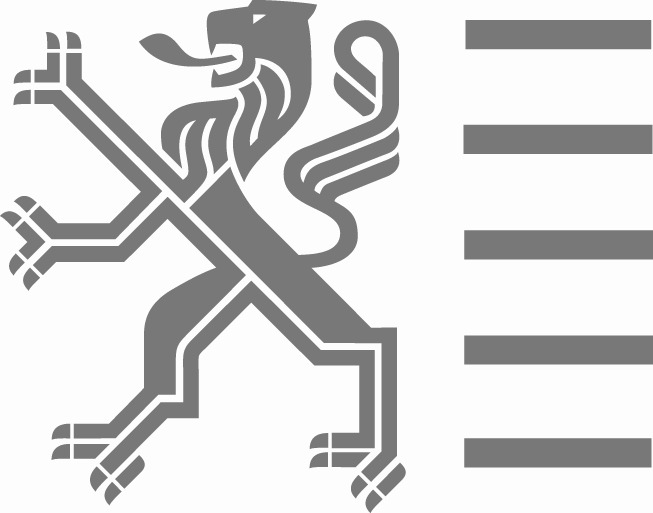 VLAREM-01-03022009In te vullen door de 
behandelende afdelingAanAanAanhet college van burgemeester en schepenenhet college van burgemeester en schepenenhet college van burgemeester en schepenenhet college van burgemeester en schepenendossiernummerAanAanAande deputatie van de provincieraadde deputatie van de provincieraadde deputatie van de provincieraadde deputatie van de provincieraadstraat en nummerstraat en nummerstraat en nummerstraat en nummerstraat en nummerindieningsdatumpostnummer en gemeentepostnummer en gemeentepostnummer en gemeentepostnummer en gemeentepostnummer en gemeentedatum ontvankelijkheids- en volledigheidsverklaringuiterste datum uitspraakWaarvoor dient dit formulier?Met dit formulier doet u aan de overheid een mededeling of melding in de volgende gevallen:U bent van plan om een kleine verandering aan uw inrichting aan te brengen.U exploiteert een vergunde inrichting die ingedeeld is in klasse 1 of 2, maar een onderdeel ervan is door een wijziging van de wetgeving meldingsplichtig geworden als een onderdeel dat op zich in klasse 3 is ingedeeld.Dit formulier is een toepassing van hoofdstuk IIIbis en artikel 2, §5, van titel I van het VLAREM (Vlaams Reglement betreffende de Milieuvergunning).Waarvoor kunt u dit formulier niet gebruiken?U kunt dit formulier niet gebruiken als uw inrichting louter als klasse 3 is ingedeeld, en dus geen deel is van een inrichting van klasse 1 of 2, en dat ook niet zal zijn na de geplande verandering.Bij een ‘grote’ verandering moet u het formulier voor de aanvraag van een milieuvergunning gebruiken. Vraag meer informatie bij uw gemeente of provincie. Zie artikel 6bis van titel I van het VLAREM.Hoe vult u dit formulier in?Nummer elk bewijsstuk dat u als bijlage bij dit formulier voegt zoals aangegeven in de vraag en vink het aankruishokje in de rechtermarge aan telkens als u het genoemde bewijsstuk bij de aanvraag zal voegen.
Alle gegevens worden gevraagd op straffe van onvolledigheid tenzij uitdrukkelijk wordt gesteld dat u niet verplicht bent om de vraag te beantwoorden.Waar vindt u meer informatie?Meer informatie over de milieuvergunningenreglementering en de teksten van het decreet en het VLAREM vindt u op www.lne.beAan wie bezorgt u dit formulier?U moet  deze mededeling of melding naar het college van burgemeester en schepenen van uw gemeente, of naar de deputatie van de provincieraad sturen. Meer informatie vindt u in rubriek J. Kruis bovenaan op dit formulier de bevoegde overheid aan en vul het adres in nadat u alle vragen in dit formulier hebt beantwoord.Waarvoor dient dit formulier?Met dit formulier doet u aan de overheid een mededeling of melding in de volgende gevallen:U bent van plan om een kleine verandering aan uw inrichting aan te brengen.U exploiteert een vergunde inrichting die ingedeeld is in klasse 1 of 2, maar een onderdeel ervan is door een wijziging van de wetgeving meldingsplichtig geworden als een onderdeel dat op zich in klasse 3 is ingedeeld.Dit formulier is een toepassing van hoofdstuk IIIbis en artikel 2, §5, van titel I van het VLAREM (Vlaams Reglement betreffende de Milieuvergunning).Waarvoor kunt u dit formulier niet gebruiken?U kunt dit formulier niet gebruiken als uw inrichting louter als klasse 3 is ingedeeld, en dus geen deel is van een inrichting van klasse 1 of 2, en dat ook niet zal zijn na de geplande verandering.Bij een ‘grote’ verandering moet u het formulier voor de aanvraag van een milieuvergunning gebruiken. Vraag meer informatie bij uw gemeente of provincie. Zie artikel 6bis van titel I van het VLAREM.Hoe vult u dit formulier in?Nummer elk bewijsstuk dat u als bijlage bij dit formulier voegt zoals aangegeven in de vraag en vink het aankruishokje in de rechtermarge aan telkens als u het genoemde bewijsstuk bij de aanvraag zal voegen.
Alle gegevens worden gevraagd op straffe van onvolledigheid tenzij uitdrukkelijk wordt gesteld dat u niet verplicht bent om de vraag te beantwoorden.Waar vindt u meer informatie?Meer informatie over de milieuvergunningenreglementering en de teksten van het decreet en het VLAREM vindt u op www.lne.beAan wie bezorgt u dit formulier?U moet  deze mededeling of melding naar het college van burgemeester en schepenen van uw gemeente, of naar de deputatie van de provincieraad sturen. Meer informatie vindt u in rubriek J. Kruis bovenaan op dit formulier de bevoegde overheid aan en vul het adres in nadat u alle vragen in dit formulier hebt beantwoord.Waarvoor dient dit formulier?Met dit formulier doet u aan de overheid een mededeling of melding in de volgende gevallen:U bent van plan om een kleine verandering aan uw inrichting aan te brengen.U exploiteert een vergunde inrichting die ingedeeld is in klasse 1 of 2, maar een onderdeel ervan is door een wijziging van de wetgeving meldingsplichtig geworden als een onderdeel dat op zich in klasse 3 is ingedeeld.Dit formulier is een toepassing van hoofdstuk IIIbis en artikel 2, §5, van titel I van het VLAREM (Vlaams Reglement betreffende de Milieuvergunning).Waarvoor kunt u dit formulier niet gebruiken?U kunt dit formulier niet gebruiken als uw inrichting louter als klasse 3 is ingedeeld, en dus geen deel is van een inrichting van klasse 1 of 2, en dat ook niet zal zijn na de geplande verandering.Bij een ‘grote’ verandering moet u het formulier voor de aanvraag van een milieuvergunning gebruiken. Vraag meer informatie bij uw gemeente of provincie. Zie artikel 6bis van titel I van het VLAREM.Hoe vult u dit formulier in?Nummer elk bewijsstuk dat u als bijlage bij dit formulier voegt zoals aangegeven in de vraag en vink het aankruishokje in de rechtermarge aan telkens als u het genoemde bewijsstuk bij de aanvraag zal voegen.
Alle gegevens worden gevraagd op straffe van onvolledigheid tenzij uitdrukkelijk wordt gesteld dat u niet verplicht bent om de vraag te beantwoorden.Waar vindt u meer informatie?Meer informatie over de milieuvergunningenreglementering en de teksten van het decreet en het VLAREM vindt u op www.lne.beAan wie bezorgt u dit formulier?U moet  deze mededeling of melding naar het college van burgemeester en schepenen van uw gemeente, of naar de deputatie van de provincieraad sturen. Meer informatie vindt u in rubriek J. Kruis bovenaan op dit formulier de bevoegde overheid aan en vul het adres in nadat u alle vragen in dit formulier hebt beantwoord.Waarvoor dient dit formulier?Met dit formulier doet u aan de overheid een mededeling of melding in de volgende gevallen:U bent van plan om een kleine verandering aan uw inrichting aan te brengen.U exploiteert een vergunde inrichting die ingedeeld is in klasse 1 of 2, maar een onderdeel ervan is door een wijziging van de wetgeving meldingsplichtig geworden als een onderdeel dat op zich in klasse 3 is ingedeeld.Dit formulier is een toepassing van hoofdstuk IIIbis en artikel 2, §5, van titel I van het VLAREM (Vlaams Reglement betreffende de Milieuvergunning).Waarvoor kunt u dit formulier niet gebruiken?U kunt dit formulier niet gebruiken als uw inrichting louter als klasse 3 is ingedeeld, en dus geen deel is van een inrichting van klasse 1 of 2, en dat ook niet zal zijn na de geplande verandering.Bij een ‘grote’ verandering moet u het formulier voor de aanvraag van een milieuvergunning gebruiken. Vraag meer informatie bij uw gemeente of provincie. Zie artikel 6bis van titel I van het VLAREM.Hoe vult u dit formulier in?Nummer elk bewijsstuk dat u als bijlage bij dit formulier voegt zoals aangegeven in de vraag en vink het aankruishokje in de rechtermarge aan telkens als u het genoemde bewijsstuk bij de aanvraag zal voegen.
Alle gegevens worden gevraagd op straffe van onvolledigheid tenzij uitdrukkelijk wordt gesteld dat u niet verplicht bent om de vraag te beantwoorden.Waar vindt u meer informatie?Meer informatie over de milieuvergunningenreglementering en de teksten van het decreet en het VLAREM vindt u op www.lne.beAan wie bezorgt u dit formulier?U moet  deze mededeling of melding naar het college van burgemeester en schepenen van uw gemeente, of naar de deputatie van de provincieraad sturen. Meer informatie vindt u in rubriek J. Kruis bovenaan op dit formulier de bevoegde overheid aan en vul het adres in nadat u alle vragen in dit formulier hebt beantwoord.Waarvoor dient dit formulier?Met dit formulier doet u aan de overheid een mededeling of melding in de volgende gevallen:U bent van plan om een kleine verandering aan uw inrichting aan te brengen.U exploiteert een vergunde inrichting die ingedeeld is in klasse 1 of 2, maar een onderdeel ervan is door een wijziging van de wetgeving meldingsplichtig geworden als een onderdeel dat op zich in klasse 3 is ingedeeld.Dit formulier is een toepassing van hoofdstuk IIIbis en artikel 2, §5, van titel I van het VLAREM (Vlaams Reglement betreffende de Milieuvergunning).Waarvoor kunt u dit formulier niet gebruiken?U kunt dit formulier niet gebruiken als uw inrichting louter als klasse 3 is ingedeeld, en dus geen deel is van een inrichting van klasse 1 of 2, en dat ook niet zal zijn na de geplande verandering.Bij een ‘grote’ verandering moet u het formulier voor de aanvraag van een milieuvergunning gebruiken. Vraag meer informatie bij uw gemeente of provincie. Zie artikel 6bis van titel I van het VLAREM.Hoe vult u dit formulier in?Nummer elk bewijsstuk dat u als bijlage bij dit formulier voegt zoals aangegeven in de vraag en vink het aankruishokje in de rechtermarge aan telkens als u het genoemde bewijsstuk bij de aanvraag zal voegen.
Alle gegevens worden gevraagd op straffe van onvolledigheid tenzij uitdrukkelijk wordt gesteld dat u niet verplicht bent om de vraag te beantwoorden.Waar vindt u meer informatie?Meer informatie over de milieuvergunningenreglementering en de teksten van het decreet en het VLAREM vindt u op www.lne.beAan wie bezorgt u dit formulier?U moet  deze mededeling of melding naar het college van burgemeester en schepenen van uw gemeente, of naar de deputatie van de provincieraad sturen. Meer informatie vindt u in rubriek J. Kruis bovenaan op dit formulier de bevoegde overheid aan en vul het adres in nadat u alle vragen in dit formulier hebt beantwoord.Waarvoor dient dit formulier?Met dit formulier doet u aan de overheid een mededeling of melding in de volgende gevallen:U bent van plan om een kleine verandering aan uw inrichting aan te brengen.U exploiteert een vergunde inrichting die ingedeeld is in klasse 1 of 2, maar een onderdeel ervan is door een wijziging van de wetgeving meldingsplichtig geworden als een onderdeel dat op zich in klasse 3 is ingedeeld.Dit formulier is een toepassing van hoofdstuk IIIbis en artikel 2, §5, van titel I van het VLAREM (Vlaams Reglement betreffende de Milieuvergunning).Waarvoor kunt u dit formulier niet gebruiken?U kunt dit formulier niet gebruiken als uw inrichting louter als klasse 3 is ingedeeld, en dus geen deel is van een inrichting van klasse 1 of 2, en dat ook niet zal zijn na de geplande verandering.Bij een ‘grote’ verandering moet u het formulier voor de aanvraag van een milieuvergunning gebruiken. Vraag meer informatie bij uw gemeente of provincie. Zie artikel 6bis van titel I van het VLAREM.Hoe vult u dit formulier in?Nummer elk bewijsstuk dat u als bijlage bij dit formulier voegt zoals aangegeven in de vraag en vink het aankruishokje in de rechtermarge aan telkens als u het genoemde bewijsstuk bij de aanvraag zal voegen.
Alle gegevens worden gevraagd op straffe van onvolledigheid tenzij uitdrukkelijk wordt gesteld dat u niet verplicht bent om de vraag te beantwoorden.Waar vindt u meer informatie?Meer informatie over de milieuvergunningenreglementering en de teksten van het decreet en het VLAREM vindt u op www.lne.beAan wie bezorgt u dit formulier?U moet  deze mededeling of melding naar het college van burgemeester en schepenen van uw gemeente, of naar de deputatie van de provincieraad sturen. Meer informatie vindt u in rubriek J. Kruis bovenaan op dit formulier de bevoegde overheid aan en vul het adres in nadat u alle vragen in dit formulier hebt beantwoord.Waarvoor dient dit formulier?Met dit formulier doet u aan de overheid een mededeling of melding in de volgende gevallen:U bent van plan om een kleine verandering aan uw inrichting aan te brengen.U exploiteert een vergunde inrichting die ingedeeld is in klasse 1 of 2, maar een onderdeel ervan is door een wijziging van de wetgeving meldingsplichtig geworden als een onderdeel dat op zich in klasse 3 is ingedeeld.Dit formulier is een toepassing van hoofdstuk IIIbis en artikel 2, §5, van titel I van het VLAREM (Vlaams Reglement betreffende de Milieuvergunning).Waarvoor kunt u dit formulier niet gebruiken?U kunt dit formulier niet gebruiken als uw inrichting louter als klasse 3 is ingedeeld, en dus geen deel is van een inrichting van klasse 1 of 2, en dat ook niet zal zijn na de geplande verandering.Bij een ‘grote’ verandering moet u het formulier voor de aanvraag van een milieuvergunning gebruiken. Vraag meer informatie bij uw gemeente of provincie. Zie artikel 6bis van titel I van het VLAREM.Hoe vult u dit formulier in?Nummer elk bewijsstuk dat u als bijlage bij dit formulier voegt zoals aangegeven in de vraag en vink het aankruishokje in de rechtermarge aan telkens als u het genoemde bewijsstuk bij de aanvraag zal voegen.
Alle gegevens worden gevraagd op straffe van onvolledigheid tenzij uitdrukkelijk wordt gesteld dat u niet verplicht bent om de vraag te beantwoorden.Waar vindt u meer informatie?Meer informatie over de milieuvergunningenreglementering en de teksten van het decreet en het VLAREM vindt u op www.lne.beAan wie bezorgt u dit formulier?U moet  deze mededeling of melding naar het college van burgemeester en schepenen van uw gemeente, of naar de deputatie van de provincieraad sturen. Meer informatie vindt u in rubriek J. Kruis bovenaan op dit formulier de bevoegde overheid aan en vul het adres in nadat u alle vragen in dit formulier hebt beantwoord.Waarvoor dient dit formulier?Met dit formulier doet u aan de overheid een mededeling of melding in de volgende gevallen:U bent van plan om een kleine verandering aan uw inrichting aan te brengen.U exploiteert een vergunde inrichting die ingedeeld is in klasse 1 of 2, maar een onderdeel ervan is door een wijziging van de wetgeving meldingsplichtig geworden als een onderdeel dat op zich in klasse 3 is ingedeeld.Dit formulier is een toepassing van hoofdstuk IIIbis en artikel 2, §5, van titel I van het VLAREM (Vlaams Reglement betreffende de Milieuvergunning).Waarvoor kunt u dit formulier niet gebruiken?U kunt dit formulier niet gebruiken als uw inrichting louter als klasse 3 is ingedeeld, en dus geen deel is van een inrichting van klasse 1 of 2, en dat ook niet zal zijn na de geplande verandering.Bij een ‘grote’ verandering moet u het formulier voor de aanvraag van een milieuvergunning gebruiken. Vraag meer informatie bij uw gemeente of provincie. Zie artikel 6bis van titel I van het VLAREM.Hoe vult u dit formulier in?Nummer elk bewijsstuk dat u als bijlage bij dit formulier voegt zoals aangegeven in de vraag en vink het aankruishokje in de rechtermarge aan telkens als u het genoemde bewijsstuk bij de aanvraag zal voegen.
Alle gegevens worden gevraagd op straffe van onvolledigheid tenzij uitdrukkelijk wordt gesteld dat u niet verplicht bent om de vraag te beantwoorden.Waar vindt u meer informatie?Meer informatie over de milieuvergunningenreglementering en de teksten van het decreet en het VLAREM vindt u op www.lne.beAan wie bezorgt u dit formulier?U moet  deze mededeling of melding naar het college van burgemeester en schepenen van uw gemeente, of naar de deputatie van de provincieraad sturen. Meer informatie vindt u in rubriek J. Kruis bovenaan op dit formulier de bevoegde overheid aan en vul het adres in nadat u alle vragen in dit formulier hebt beantwoord.Waarvoor dient dit formulier?Met dit formulier doet u aan de overheid een mededeling of melding in de volgende gevallen:U bent van plan om een kleine verandering aan uw inrichting aan te brengen.U exploiteert een vergunde inrichting die ingedeeld is in klasse 1 of 2, maar een onderdeel ervan is door een wijziging van de wetgeving meldingsplichtig geworden als een onderdeel dat op zich in klasse 3 is ingedeeld.Dit formulier is een toepassing van hoofdstuk IIIbis en artikel 2, §5, van titel I van het VLAREM (Vlaams Reglement betreffende de Milieuvergunning).Waarvoor kunt u dit formulier niet gebruiken?U kunt dit formulier niet gebruiken als uw inrichting louter als klasse 3 is ingedeeld, en dus geen deel is van een inrichting van klasse 1 of 2, en dat ook niet zal zijn na de geplande verandering.Bij een ‘grote’ verandering moet u het formulier voor de aanvraag van een milieuvergunning gebruiken. Vraag meer informatie bij uw gemeente of provincie. Zie artikel 6bis van titel I van het VLAREM.Hoe vult u dit formulier in?Nummer elk bewijsstuk dat u als bijlage bij dit formulier voegt zoals aangegeven in de vraag en vink het aankruishokje in de rechtermarge aan telkens als u het genoemde bewijsstuk bij de aanvraag zal voegen.
Alle gegevens worden gevraagd op straffe van onvolledigheid tenzij uitdrukkelijk wordt gesteld dat u niet verplicht bent om de vraag te beantwoorden.Waar vindt u meer informatie?Meer informatie over de milieuvergunningenreglementering en de teksten van het decreet en het VLAREM vindt u op www.lne.beAan wie bezorgt u dit formulier?U moet  deze mededeling of melding naar het college van burgemeester en schepenen van uw gemeente, of naar de deputatie van de provincieraad sturen. Meer informatie vindt u in rubriek J. Kruis bovenaan op dit formulier de bevoegde overheid aan en vul het adres in nadat u alle vragen in dit formulier hebt beantwoord.Waarvoor dient dit formulier?Met dit formulier doet u aan de overheid een mededeling of melding in de volgende gevallen:U bent van plan om een kleine verandering aan uw inrichting aan te brengen.U exploiteert een vergunde inrichting die ingedeeld is in klasse 1 of 2, maar een onderdeel ervan is door een wijziging van de wetgeving meldingsplichtig geworden als een onderdeel dat op zich in klasse 3 is ingedeeld.Dit formulier is een toepassing van hoofdstuk IIIbis en artikel 2, §5, van titel I van het VLAREM (Vlaams Reglement betreffende de Milieuvergunning).Waarvoor kunt u dit formulier niet gebruiken?U kunt dit formulier niet gebruiken als uw inrichting louter als klasse 3 is ingedeeld, en dus geen deel is van een inrichting van klasse 1 of 2, en dat ook niet zal zijn na de geplande verandering.Bij een ‘grote’ verandering moet u het formulier voor de aanvraag van een milieuvergunning gebruiken. Vraag meer informatie bij uw gemeente of provincie. Zie artikel 6bis van titel I van het VLAREM.Hoe vult u dit formulier in?Nummer elk bewijsstuk dat u als bijlage bij dit formulier voegt zoals aangegeven in de vraag en vink het aankruishokje in de rechtermarge aan telkens als u het genoemde bewijsstuk bij de aanvraag zal voegen.
Alle gegevens worden gevraagd op straffe van onvolledigheid tenzij uitdrukkelijk wordt gesteld dat u niet verplicht bent om de vraag te beantwoorden.Waar vindt u meer informatie?Meer informatie over de milieuvergunningenreglementering en de teksten van het decreet en het VLAREM vindt u op www.lne.beAan wie bezorgt u dit formulier?U moet  deze mededeling of melding naar het college van burgemeester en schepenen van uw gemeente, of naar de deputatie van de provincieraad sturen. Meer informatie vindt u in rubriek J. Kruis bovenaan op dit formulier de bevoegde overheid aan en vul het adres in nadat u alle vragen in dit formulier hebt beantwoord.A Soort mededeling of meldingA Soort mededeling of meldingA Soort mededeling of meldingA Soort mededeling of meldingA Soort mededeling of meldingA Soort mededeling of meldingA Soort mededeling of meldingA Soort mededeling of meldingA Soort mededeling of meldingA Soort mededeling of meldingA1Kruis hieronder aan welke mededeling of melding u met dit formulier doet.U mag meer dan een hokje aankruisen.Voor geval 1 moet u de procedure en akteneming volgen die is opgenomen in hoofdstuk IIIbis van titel I van het VLAREM.Voor geval 2, 3 en 4 volgt u de procedure en akteneming die is opgenomen in hoofdstuk II van titel I van het VLAREM, behalve als u ook geval 1 hebt aangekruist: in dat geval volgt u de procedure en akteneming die is opgenomen in hoofdstuk IIIbis van titel I van het VLAREM.Als de verandering een nog niet vergund perceel betreft, moet u het aanvraagformulier voor een milieuvergunning gebruiken. Dit geldt ook voor punt 2 hieronder.Kruis hieronder aan welke mededeling of melding u met dit formulier doet.U mag meer dan een hokje aankruisen.Voor geval 1 moet u de procedure en akteneming volgen die is opgenomen in hoofdstuk IIIbis van titel I van het VLAREM.Voor geval 2, 3 en 4 volgt u de procedure en akteneming die is opgenomen in hoofdstuk II van titel I van het VLAREM, behalve als u ook geval 1 hebt aangekruist: in dat geval volgt u de procedure en akteneming die is opgenomen in hoofdstuk IIIbis van titel I van het VLAREM.Als de verandering een nog niet vergund perceel betreft, moet u het aanvraagformulier voor een milieuvergunning gebruiken. Dit geldt ook voor punt 2 hieronder.Kruis hieronder aan welke mededeling of melding u met dit formulier doet.U mag meer dan een hokje aankruisen.Voor geval 1 moet u de procedure en akteneming volgen die is opgenomen in hoofdstuk IIIbis van titel I van het VLAREM.Voor geval 2, 3 en 4 volgt u de procedure en akteneming die is opgenomen in hoofdstuk II van titel I van het VLAREM, behalve als u ook geval 1 hebt aangekruist: in dat geval volgt u de procedure en akteneming die is opgenomen in hoofdstuk IIIbis van titel I van het VLAREM.Als de verandering een nog niet vergund perceel betreft, moet u het aanvraagformulier voor een milieuvergunning gebruiken. Dit geldt ook voor punt 2 hieronder.Kruis hieronder aan welke mededeling of melding u met dit formulier doet.U mag meer dan een hokje aankruisen.Voor geval 1 moet u de procedure en akteneming volgen die is opgenomen in hoofdstuk IIIbis van titel I van het VLAREM.Voor geval 2, 3 en 4 volgt u de procedure en akteneming die is opgenomen in hoofdstuk II van titel I van het VLAREM, behalve als u ook geval 1 hebt aangekruist: in dat geval volgt u de procedure en akteneming die is opgenomen in hoofdstuk IIIbis van titel I van het VLAREM.Als de verandering een nog niet vergund perceel betreft, moet u het aanvraagformulier voor een milieuvergunning gebruiken. Dit geldt ook voor punt 2 hieronder.Kruis hieronder aan welke mededeling of melding u met dit formulier doet.U mag meer dan een hokje aankruisen.Voor geval 1 moet u de procedure en akteneming volgen die is opgenomen in hoofdstuk IIIbis van titel I van het VLAREM.Voor geval 2, 3 en 4 volgt u de procedure en akteneming die is opgenomen in hoofdstuk II van titel I van het VLAREM, behalve als u ook geval 1 hebt aangekruist: in dat geval volgt u de procedure en akteneming die is opgenomen in hoofdstuk IIIbis van titel I van het VLAREM.Als de verandering een nog niet vergund perceel betreft, moet u het aanvraagformulier voor een milieuvergunning gebruiken. Dit geldt ook voor punt 2 hieronder.Kruis hieronder aan welke mededeling of melding u met dit formulier doet.U mag meer dan een hokje aankruisen.Voor geval 1 moet u de procedure en akteneming volgen die is opgenomen in hoofdstuk IIIbis van titel I van het VLAREM.Voor geval 2, 3 en 4 volgt u de procedure en akteneming die is opgenomen in hoofdstuk II van titel I van het VLAREM, behalve als u ook geval 1 hebt aangekruist: in dat geval volgt u de procedure en akteneming die is opgenomen in hoofdstuk IIIbis van titel I van het VLAREM.Als de verandering een nog niet vergund perceel betreft, moet u het aanvraagformulier voor een milieuvergunning gebruiken. Dit geldt ook voor punt 2 hieronder.Kruis hieronder aan welke mededeling of melding u met dit formulier doet.U mag meer dan een hokje aankruisen.Voor geval 1 moet u de procedure en akteneming volgen die is opgenomen in hoofdstuk IIIbis van titel I van het VLAREM.Voor geval 2, 3 en 4 volgt u de procedure en akteneming die is opgenomen in hoofdstuk II van titel I van het VLAREM, behalve als u ook geval 1 hebt aangekruist: in dat geval volgt u de procedure en akteneming die is opgenomen in hoofdstuk IIIbis van titel I van het VLAREM.Als de verandering een nog niet vergund perceel betreft, moet u het aanvraagformulier voor een milieuvergunning gebruiken. Dit geldt ook voor punt 2 hieronder.Kruis hieronder aan welke mededeling of melding u met dit formulier doet.U mag meer dan een hokje aankruisen.Voor geval 1 moet u de procedure en akteneming volgen die is opgenomen in hoofdstuk IIIbis van titel I van het VLAREM.Voor geval 2, 3 en 4 volgt u de procedure en akteneming die is opgenomen in hoofdstuk II van titel I van het VLAREM, behalve als u ook geval 1 hebt aangekruist: in dat geval volgt u de procedure en akteneming die is opgenomen in hoofdstuk IIIbis van titel I van het VLAREM.Als de verandering een nog niet vergund perceel betreft, moet u het aanvraagformulier voor een milieuvergunning gebruiken. Dit geldt ook voor punt 2 hieronder.Kruis hieronder aan welke mededeling of melding u met dit formulier doet.U mag meer dan een hokje aankruisen.Voor geval 1 moet u de procedure en akteneming volgen die is opgenomen in hoofdstuk IIIbis van titel I van het VLAREM.Voor geval 2, 3 en 4 volgt u de procedure en akteneming die is opgenomen in hoofdstuk II van titel I van het VLAREM, behalve als u ook geval 1 hebt aangekruist: in dat geval volgt u de procedure en akteneming die is opgenomen in hoofdstuk IIIbis van titel I van het VLAREM.Als de verandering een nog niet vergund perceel betreft, moet u het aanvraagformulier voor een milieuvergunning gebruiken. Dit geldt ook voor punt 2 hieronder.Kruis hieronder aan welke mededeling of melding u met dit formulier doet.U mag meer dan een hokje aankruisen.Voor geval 1 moet u de procedure en akteneming volgen die is opgenomen in hoofdstuk IIIbis van titel I van het VLAREM.Voor geval 2, 3 en 4 volgt u de procedure en akteneming die is opgenomen in hoofdstuk II van titel I van het VLAREM, behalve als u ook geval 1 hebt aangekruist: in dat geval volgt u de procedure en akteneming die is opgenomen in hoofdstuk IIIbis van titel I van het VLAREM.Als de verandering een nog niet vergund perceel betreft, moet u het aanvraagformulier voor een milieuvergunning gebruiken. Dit geldt ook voor punt 2 hieronder.1een kleine verandering aan een inrichting die in klasse 1 of 2 is ingedeeldeen kleine verandering aan een inrichting die in klasse 1 of 2 is ingedeeldeen kleine verandering aan een inrichting die in klasse 1 of 2 is ingedeeldeen kleine verandering aan een inrichting die in klasse 1 of 2 is ingedeeldeen kleine verandering aan een inrichting die in klasse 1 of 2 is ingedeeldeen kleine verandering aan een inrichting die in klasse 1 of 2 is ingedeeldeen kleine verandering aan een inrichting die in klasse 1 of 2 is ingedeeldeen kleine verandering aan een inrichting die in klasse 1 of 2 is ingedeeld2een nieuw onderdeel dat op zich in klasse 3 is ingedeeld bij een inrichting van klasse 1 of 2 een nieuw onderdeel dat op zich in klasse 3 is ingedeeld bij een inrichting van klasse 1 of 2 een nieuw onderdeel dat op zich in klasse 3 is ingedeeld bij een inrichting van klasse 1 of 2 een nieuw onderdeel dat op zich in klasse 3 is ingedeeld bij een inrichting van klasse 1 of 2 een nieuw onderdeel dat op zich in klasse 3 is ingedeeld bij een inrichting van klasse 1 of 2 een nieuw onderdeel dat op zich in klasse 3 is ingedeeld bij een inrichting van klasse 1 of 2 een nieuw onderdeel dat op zich in klasse 3 is ingedeeld bij een inrichting van klasse 1 of 2 een nieuw onderdeel dat op zich in klasse 3 is ingedeeld bij een inrichting van klasse 1 of 2 3een niet-vergunningsplichtige verandering aan een onderdeel van een inrichting van klasse 1 of 2, dat op zich in klasse 3 is ingedeeldeen niet-vergunningsplichtige verandering aan een onderdeel van een inrichting van klasse 1 of 2, dat op zich in klasse 3 is ingedeeldeen niet-vergunningsplichtige verandering aan een onderdeel van een inrichting van klasse 1 of 2, dat op zich in klasse 3 is ingedeeldeen niet-vergunningsplichtige verandering aan een onderdeel van een inrichting van klasse 1 of 2, dat op zich in klasse 3 is ingedeeldeen niet-vergunningsplichtige verandering aan een onderdeel van een inrichting van klasse 1 of 2, dat op zich in klasse 3 is ingedeeldeen niet-vergunningsplichtige verandering aan een onderdeel van een inrichting van klasse 1 of 2, dat op zich in klasse 3 is ingedeeldeen niet-vergunningsplichtige verandering aan een onderdeel van een inrichting van klasse 1 of 2, dat op zich in klasse 3 is ingedeeldeen niet-vergunningsplichtige verandering aan een onderdeel van een inrichting van klasse 1 of 2, dat op zich in klasse 3 is ingedeeld4een onderdeel van een inrichting van klasse 1 of 2, dat tot nu toe niet vergunningsplichtig was, maar dat door een wijziging van de wetgeving nu tot klasse 3 behoort en dus meldingsplichtig is gewordeneen onderdeel van een inrichting van klasse 1 of 2, dat tot nu toe niet vergunningsplichtig was, maar dat door een wijziging van de wetgeving nu tot klasse 3 behoort en dus meldingsplichtig is gewordeneen onderdeel van een inrichting van klasse 1 of 2, dat tot nu toe niet vergunningsplichtig was, maar dat door een wijziging van de wetgeving nu tot klasse 3 behoort en dus meldingsplichtig is gewordeneen onderdeel van een inrichting van klasse 1 of 2, dat tot nu toe niet vergunningsplichtig was, maar dat door een wijziging van de wetgeving nu tot klasse 3 behoort en dus meldingsplichtig is gewordeneen onderdeel van een inrichting van klasse 1 of 2, dat tot nu toe niet vergunningsplichtig was, maar dat door een wijziging van de wetgeving nu tot klasse 3 behoort en dus meldingsplichtig is gewordeneen onderdeel van een inrichting van klasse 1 of 2, dat tot nu toe niet vergunningsplichtig was, maar dat door een wijziging van de wetgeving nu tot klasse 3 behoort en dus meldingsplichtig is gewordeneen onderdeel van een inrichting van klasse 1 of 2, dat tot nu toe niet vergunningsplichtig was, maar dat door een wijziging van de wetgeving nu tot klasse 3 behoort en dus meldingsplichtig is gewordeneen onderdeel van een inrichting van klasse 1 of 2, dat tot nu toe niet vergunningsplichtig was, maar dat door een wijziging van de wetgeving nu tot klasse 3 behoort en dus meldingsplichtig is gewordenB Gegevens van de exploitantB Gegevens van de exploitantB Gegevens van de exploitantB Gegevens van de exploitantB Gegevens van de exploitantB Gegevens van de exploitantB Gegevens van de exploitantB Gegevens van de exploitantB Gegevens van de exploitantB Gegevens van de exploitantB Gegevens van de exploitantB Gegevens van de exploitantB Gegevens van de exploitantB Gegevens van de exploitantB Gegevens van de exploitantB Gegevens van de exploitantB Gegevens van de exploitantB Gegevens van de exploitantB Gegevens van de exploitantB Gegevens van de exploitantB1In welke hoedanigheid doet u deze melding of mededeling?Als deze mededeling of melding door twee of meer natuurlijke personen of rechtspersonen wordt gedaan, vult u de gegevens in voor een van hen en voegt u de gegevens van de andere personen als aparte bijlage B1 bij dit formulier. Een extra invulformulier vindt u achteraan bij dit formulier.In welke hoedanigheid doet u deze melding of mededeling?Als deze mededeling of melding door twee of meer natuurlijke personen of rechtspersonen wordt gedaan, vult u de gegevens in voor een van hen en voegt u de gegevens van de andere personen als aparte bijlage B1 bij dit formulier. Een extra invulformulier vindt u achteraan bij dit formulier.In welke hoedanigheid doet u deze melding of mededeling?Als deze mededeling of melding door twee of meer natuurlijke personen of rechtspersonen wordt gedaan, vult u de gegevens in voor een van hen en voegt u de gegevens van de andere personen als aparte bijlage B1 bij dit formulier. Een extra invulformulier vindt u achteraan bij dit formulier.In welke hoedanigheid doet u deze melding of mededeling?Als deze mededeling of melding door twee of meer natuurlijke personen of rechtspersonen wordt gedaan, vult u de gegevens in voor een van hen en voegt u de gegevens van de andere personen als aparte bijlage B1 bij dit formulier. Een extra invulformulier vindt u achteraan bij dit formulier.In welke hoedanigheid doet u deze melding of mededeling?Als deze mededeling of melding door twee of meer natuurlijke personen of rechtspersonen wordt gedaan, vult u de gegevens in voor een van hen en voegt u de gegevens van de andere personen als aparte bijlage B1 bij dit formulier. Een extra invulformulier vindt u achteraan bij dit formulier.In welke hoedanigheid doet u deze melding of mededeling?Als deze mededeling of melding door twee of meer natuurlijke personen of rechtspersonen wordt gedaan, vult u de gegevens in voor een van hen en voegt u de gegevens van de andere personen als aparte bijlage B1 bij dit formulier. Een extra invulformulier vindt u achteraan bij dit formulier.In welke hoedanigheid doet u deze melding of mededeling?Als deze mededeling of melding door twee of meer natuurlijke personen of rechtspersonen wordt gedaan, vult u de gegevens in voor een van hen en voegt u de gegevens van de andere personen als aparte bijlage B1 bij dit formulier. Een extra invulformulier vindt u achteraan bij dit formulier.In welke hoedanigheid doet u deze melding of mededeling?Als deze mededeling of melding door twee of meer natuurlijke personen of rechtspersonen wordt gedaan, vult u de gegevens in voor een van hen en voegt u de gegevens van de andere personen als aparte bijlage B1 bij dit formulier. Een extra invulformulier vindt u achteraan bij dit formulier.In welke hoedanigheid doet u deze melding of mededeling?Als deze mededeling of melding door twee of meer natuurlijke personen of rechtspersonen wordt gedaan, vult u de gegevens in voor een van hen en voegt u de gegevens van de andere personen als aparte bijlage B1 bij dit formulier. Een extra invulformulier vindt u achteraan bij dit formulier.In welke hoedanigheid doet u deze melding of mededeling?Als deze mededeling of melding door twee of meer natuurlijke personen of rechtspersonen wordt gedaan, vult u de gegevens in voor een van hen en voegt u de gegevens van de andere personen als aparte bijlage B1 bij dit formulier. Een extra invulformulier vindt u achteraan bij dit formulier.In welke hoedanigheid doet u deze melding of mededeling?Als deze mededeling of melding door twee of meer natuurlijke personen of rechtspersonen wordt gedaan, vult u de gegevens in voor een van hen en voegt u de gegevens van de andere personen als aparte bijlage B1 bij dit formulier. Een extra invulformulier vindt u achteraan bij dit formulier.In welke hoedanigheid doet u deze melding of mededeling?Als deze mededeling of melding door twee of meer natuurlijke personen of rechtspersonen wordt gedaan, vult u de gegevens in voor een van hen en voegt u de gegevens van de andere personen als aparte bijlage B1 bij dit formulier. Een extra invulformulier vindt u achteraan bij dit formulier.In welke hoedanigheid doet u deze melding of mededeling?Als deze mededeling of melding door twee of meer natuurlijke personen of rechtspersonen wordt gedaan, vult u de gegevens in voor een van hen en voegt u de gegevens van de andere personen als aparte bijlage B1 bij dit formulier. Een extra invulformulier vindt u achteraan bij dit formulier.In welke hoedanigheid doet u deze melding of mededeling?Als deze mededeling of melding door twee of meer natuurlijke personen of rechtspersonen wordt gedaan, vult u de gegevens in voor een van hen en voegt u de gegevens van de andere personen als aparte bijlage B1 bij dit formulier. Een extra invulformulier vindt u achteraan bij dit formulier.In welke hoedanigheid doet u deze melding of mededeling?Als deze mededeling of melding door twee of meer natuurlijke personen of rechtspersonen wordt gedaan, vult u de gegevens in voor een van hen en voegt u de gegevens van de andere personen als aparte bijlage B1 bij dit formulier. Een extra invulformulier vindt u achteraan bij dit formulier.In welke hoedanigheid doet u deze melding of mededeling?Als deze mededeling of melding door twee of meer natuurlijke personen of rechtspersonen wordt gedaan, vult u de gegevens in voor een van hen en voegt u de gegevens van de andere personen als aparte bijlage B1 bij dit formulier. Een extra invulformulier vindt u achteraan bij dit formulier.In welke hoedanigheid doet u deze melding of mededeling?Als deze mededeling of melding door twee of meer natuurlijke personen of rechtspersonen wordt gedaan, vult u de gegevens in voor een van hen en voegt u de gegevens van de andere personen als aparte bijlage B1 bij dit formulier. Een extra invulformulier vindt u achteraan bij dit formulier.In welke hoedanigheid doet u deze melding of mededeling?Als deze mededeling of melding door twee of meer natuurlijke personen of rechtspersonen wordt gedaan, vult u de gegevens in voor een van hen en voegt u de gegevens van de andere personen als aparte bijlage B1 bij dit formulier. Een extra invulformulier vindt u achteraan bij dit formulier.B1In welke hoedanigheid doet u deze melding of mededeling?Als deze mededeling of melding door twee of meer natuurlijke personen of rechtspersonen wordt gedaan, vult u de gegevens in voor een van hen en voegt u de gegevens van de andere personen als aparte bijlage B1 bij dit formulier. Een extra invulformulier vindt u achteraan bij dit formulier.In welke hoedanigheid doet u deze melding of mededeling?Als deze mededeling of melding door twee of meer natuurlijke personen of rechtspersonen wordt gedaan, vult u de gegevens in voor een van hen en voegt u de gegevens van de andere personen als aparte bijlage B1 bij dit formulier. Een extra invulformulier vindt u achteraan bij dit formulier.In welke hoedanigheid doet u deze melding of mededeling?Als deze mededeling of melding door twee of meer natuurlijke personen of rechtspersonen wordt gedaan, vult u de gegevens in voor een van hen en voegt u de gegevens van de andere personen als aparte bijlage B1 bij dit formulier. Een extra invulformulier vindt u achteraan bij dit formulier.In welke hoedanigheid doet u deze melding of mededeling?Als deze mededeling of melding door twee of meer natuurlijke personen of rechtspersonen wordt gedaan, vult u de gegevens in voor een van hen en voegt u de gegevens van de andere personen als aparte bijlage B1 bij dit formulier. Een extra invulformulier vindt u achteraan bij dit formulier.In welke hoedanigheid doet u deze melding of mededeling?Als deze mededeling of melding door twee of meer natuurlijke personen of rechtspersonen wordt gedaan, vult u de gegevens in voor een van hen en voegt u de gegevens van de andere personen als aparte bijlage B1 bij dit formulier. Een extra invulformulier vindt u achteraan bij dit formulier.In welke hoedanigheid doet u deze melding of mededeling?Als deze mededeling of melding door twee of meer natuurlijke personen of rechtspersonen wordt gedaan, vult u de gegevens in voor een van hen en voegt u de gegevens van de andere personen als aparte bijlage B1 bij dit formulier. Een extra invulformulier vindt u achteraan bij dit formulier.In welke hoedanigheid doet u deze melding of mededeling?Als deze mededeling of melding door twee of meer natuurlijke personen of rechtspersonen wordt gedaan, vult u de gegevens in voor een van hen en voegt u de gegevens van de andere personen als aparte bijlage B1 bij dit formulier. Een extra invulformulier vindt u achteraan bij dit formulier.In welke hoedanigheid doet u deze melding of mededeling?Als deze mededeling of melding door twee of meer natuurlijke personen of rechtspersonen wordt gedaan, vult u de gegevens in voor een van hen en voegt u de gegevens van de andere personen als aparte bijlage B1 bij dit formulier. Een extra invulformulier vindt u achteraan bij dit formulier.In welke hoedanigheid doet u deze melding of mededeling?Als deze mededeling of melding door twee of meer natuurlijke personen of rechtspersonen wordt gedaan, vult u de gegevens in voor een van hen en voegt u de gegevens van de andere personen als aparte bijlage B1 bij dit formulier. Een extra invulformulier vindt u achteraan bij dit formulier.In welke hoedanigheid doet u deze melding of mededeling?Als deze mededeling of melding door twee of meer natuurlijke personen of rechtspersonen wordt gedaan, vult u de gegevens in voor een van hen en voegt u de gegevens van de andere personen als aparte bijlage B1 bij dit formulier. Een extra invulformulier vindt u achteraan bij dit formulier.In welke hoedanigheid doet u deze melding of mededeling?Als deze mededeling of melding door twee of meer natuurlijke personen of rechtspersonen wordt gedaan, vult u de gegevens in voor een van hen en voegt u de gegevens van de andere personen als aparte bijlage B1 bij dit formulier. Een extra invulformulier vindt u achteraan bij dit formulier.In welke hoedanigheid doet u deze melding of mededeling?Als deze mededeling of melding door twee of meer natuurlijke personen of rechtspersonen wordt gedaan, vult u de gegevens in voor een van hen en voegt u de gegevens van de andere personen als aparte bijlage B1 bij dit formulier. Een extra invulformulier vindt u achteraan bij dit formulier.In welke hoedanigheid doet u deze melding of mededeling?Als deze mededeling of melding door twee of meer natuurlijke personen of rechtspersonen wordt gedaan, vult u de gegevens in voor een van hen en voegt u de gegevens van de andere personen als aparte bijlage B1 bij dit formulier. Een extra invulformulier vindt u achteraan bij dit formulier.In welke hoedanigheid doet u deze melding of mededeling?Als deze mededeling of melding door twee of meer natuurlijke personen of rechtspersonen wordt gedaan, vult u de gegevens in voor een van hen en voegt u de gegevens van de andere personen als aparte bijlage B1 bij dit formulier. Een extra invulformulier vindt u achteraan bij dit formulier.In welke hoedanigheid doet u deze melding of mededeling?Als deze mededeling of melding door twee of meer natuurlijke personen of rechtspersonen wordt gedaan, vult u de gegevens in voor een van hen en voegt u de gegevens van de andere personen als aparte bijlage B1 bij dit formulier. Een extra invulformulier vindt u achteraan bij dit formulier.In welke hoedanigheid doet u deze melding of mededeling?Als deze mededeling of melding door twee of meer natuurlijke personen of rechtspersonen wordt gedaan, vult u de gegevens in voor een van hen en voegt u de gegevens van de andere personen als aparte bijlage B1 bij dit formulier. Een extra invulformulier vindt u achteraan bij dit formulier.In welke hoedanigheid doet u deze melding of mededeling?Als deze mededeling of melding door twee of meer natuurlijke personen of rechtspersonen wordt gedaan, vult u de gegevens in voor een van hen en voegt u de gegevens van de andere personen als aparte bijlage B1 bij dit formulier. Een extra invulformulier vindt u achteraan bij dit formulier.In welke hoedanigheid doet u deze melding of mededeling?Als deze mededeling of melding door twee of meer natuurlijke personen of rechtspersonen wordt gedaan, vult u de gegevens in voor een van hen en voegt u de gegevens van de andere personen als aparte bijlage B1 bij dit formulier. Een extra invulformulier vindt u achteraan bij dit formulier.B1als rechtspersoon. Ga naar vraag B2.als rechtspersoon. Ga naar vraag B2.als rechtspersoon. Ga naar vraag B2.als rechtspersoon. Ga naar vraag B2.als rechtspersoon. Ga naar vraag B2.als rechtspersoon. Ga naar vraag B2.als rechtspersoon. Ga naar vraag B2.als rechtspersoon. Ga naar vraag B2.als rechtspersoon. Ga naar vraag B2.als rechtspersoon. Ga naar vraag B2.als rechtspersoon. Ga naar vraag B2.als rechtspersoon. Ga naar vraag B2.als rechtspersoon. Ga naar vraag B2.als rechtspersoon. Ga naar vraag B2.als rechtspersoon. Ga naar vraag B2.als rechtspersoon. Ga naar vraag B2.als rechtspersoon. Ga naar vraag B2.als rechtspersoon. Ga naar vraag B2.als rechtspersoon. Ga naar vraag B2.als natuurlijke persoon. Ga naar vraag B6.als natuurlijke persoon. Ga naar vraag B6.als natuurlijke persoon. Ga naar vraag B6.als natuurlijke persoon. Ga naar vraag B6.als natuurlijke persoon. Ga naar vraag B6.als natuurlijke persoon. Ga naar vraag B6.als natuurlijke persoon. Ga naar vraag B6.als natuurlijke persoon. Ga naar vraag B6.als natuurlijke persoon. Ga naar vraag B6.als natuurlijke persoon. Ga naar vraag B6.als natuurlijke persoon. Ga naar vraag B6.als natuurlijke persoon. Ga naar vraag B6.als natuurlijke persoon. Ga naar vraag B6.als natuurlijke persoon. Ga naar vraag B6.als natuurlijke persoon. Ga naar vraag B6.als natuurlijke persoon. Ga naar vraag B6.als natuurlijke persoon. Ga naar vraag B6.als natuurlijke persoon. Ga naar vraag B6.als natuurlijke persoon. Ga naar vraag B6.Gegevens van de rechtspersoonGegevens van de rechtspersoonGegevens van de rechtspersoonGegevens van de rechtspersoonGegevens van de rechtspersoonGegevens van de rechtspersoonGegevens van de rechtspersoonGegevens van de rechtspersoonGegevens van de rechtspersoonGegevens van de rechtspersoonGegevens van de rechtspersoonGegevens van de rechtspersoonGegevens van de rechtspersoonGegevens van de rechtspersoonGegevens van de rechtspersoonGegevens van de rechtspersoonGegevens van de rechtspersoonGegevens van de rechtspersoonGegevens van de rechtspersoonGegevens van de rechtspersoonB2Vul hieronder de gegevens in van de rechtspersoon.Vermeld de volledige en correcte benaming zoals die in de oprichtingsakte is opgenomen. E-mailadres, website en faxnummer zijn niet verplicht. Het ondernemingsnummer vult u in als dat al is toegekend.Vul hieronder de gegevens in van de rechtspersoon.Vermeld de volledige en correcte benaming zoals die in de oprichtingsakte is opgenomen. E-mailadres, website en faxnummer zijn niet verplicht. Het ondernemingsnummer vult u in als dat al is toegekend.Vul hieronder de gegevens in van de rechtspersoon.Vermeld de volledige en correcte benaming zoals die in de oprichtingsakte is opgenomen. E-mailadres, website en faxnummer zijn niet verplicht. Het ondernemingsnummer vult u in als dat al is toegekend.Vul hieronder de gegevens in van de rechtspersoon.Vermeld de volledige en correcte benaming zoals die in de oprichtingsakte is opgenomen. E-mailadres, website en faxnummer zijn niet verplicht. Het ondernemingsnummer vult u in als dat al is toegekend.Vul hieronder de gegevens in van de rechtspersoon.Vermeld de volledige en correcte benaming zoals die in de oprichtingsakte is opgenomen. E-mailadres, website en faxnummer zijn niet verplicht. Het ondernemingsnummer vult u in als dat al is toegekend.Vul hieronder de gegevens in van de rechtspersoon.Vermeld de volledige en correcte benaming zoals die in de oprichtingsakte is opgenomen. E-mailadres, website en faxnummer zijn niet verplicht. Het ondernemingsnummer vult u in als dat al is toegekend.Vul hieronder de gegevens in van de rechtspersoon.Vermeld de volledige en correcte benaming zoals die in de oprichtingsakte is opgenomen. E-mailadres, website en faxnummer zijn niet verplicht. Het ondernemingsnummer vult u in als dat al is toegekend.Vul hieronder de gegevens in van de rechtspersoon.Vermeld de volledige en correcte benaming zoals die in de oprichtingsakte is opgenomen. E-mailadres, website en faxnummer zijn niet verplicht. Het ondernemingsnummer vult u in als dat al is toegekend.Vul hieronder de gegevens in van de rechtspersoon.Vermeld de volledige en correcte benaming zoals die in de oprichtingsakte is opgenomen. E-mailadres, website en faxnummer zijn niet verplicht. Het ondernemingsnummer vult u in als dat al is toegekend.Vul hieronder de gegevens in van de rechtspersoon.Vermeld de volledige en correcte benaming zoals die in de oprichtingsakte is opgenomen. E-mailadres, website en faxnummer zijn niet verplicht. Het ondernemingsnummer vult u in als dat al is toegekend.Vul hieronder de gegevens in van de rechtspersoon.Vermeld de volledige en correcte benaming zoals die in de oprichtingsakte is opgenomen. E-mailadres, website en faxnummer zijn niet verplicht. Het ondernemingsnummer vult u in als dat al is toegekend.Vul hieronder de gegevens in van de rechtspersoon.Vermeld de volledige en correcte benaming zoals die in de oprichtingsakte is opgenomen. E-mailadres, website en faxnummer zijn niet verplicht. Het ondernemingsnummer vult u in als dat al is toegekend.Vul hieronder de gegevens in van de rechtspersoon.Vermeld de volledige en correcte benaming zoals die in de oprichtingsakte is opgenomen. E-mailadres, website en faxnummer zijn niet verplicht. Het ondernemingsnummer vult u in als dat al is toegekend.Vul hieronder de gegevens in van de rechtspersoon.Vermeld de volledige en correcte benaming zoals die in de oprichtingsakte is opgenomen. E-mailadres, website en faxnummer zijn niet verplicht. Het ondernemingsnummer vult u in als dat al is toegekend.Vul hieronder de gegevens in van de rechtspersoon.Vermeld de volledige en correcte benaming zoals die in de oprichtingsakte is opgenomen. E-mailadres, website en faxnummer zijn niet verplicht. Het ondernemingsnummer vult u in als dat al is toegekend.Vul hieronder de gegevens in van de rechtspersoon.Vermeld de volledige en correcte benaming zoals die in de oprichtingsakte is opgenomen. E-mailadres, website en faxnummer zijn niet verplicht. Het ondernemingsnummer vult u in als dat al is toegekend.Vul hieronder de gegevens in van de rechtspersoon.Vermeld de volledige en correcte benaming zoals die in de oprichtingsakte is opgenomen. E-mailadres, website en faxnummer zijn niet verplicht. Het ondernemingsnummer vult u in als dat al is toegekend.Vul hieronder de gegevens in van de rechtspersoon.Vermeld de volledige en correcte benaming zoals die in de oprichtingsakte is opgenomen. E-mailadres, website en faxnummer zijn niet verplicht. Het ondernemingsnummer vult u in als dat al is toegekend.Vul hieronder de gegevens in van de rechtspersoon.Vermeld de volledige en correcte benaming zoals die in de oprichtingsakte is opgenomen. E-mailadres, website en faxnummer zijn niet verplicht. Het ondernemingsnummer vult u in als dat al is toegekend.Vul hieronder de gegevens in van de rechtspersoon.Vermeld de volledige en correcte benaming zoals die in de oprichtingsakte is opgenomen. E-mailadres, website en faxnummer zijn niet verplicht. Het ondernemingsnummer vult u in als dat al is toegekend.naam naam gebruikelijke afkorting gebruikelijke afkorting rechtsvorm rechtsvorm straat en nummerstraat en nummerbuspostnummer en gemeente postnummer en gemeente telefoonnummer telefoonnummer faxnummerfaxnummere-mailadres e-mailadres website website ondernemingsnummer ondernemingsnummer B3Vul hieronder de gegevens in van de natuurlijke persoon die verantwoordelijk is voor het naleven van de milieuvergunning en die deze mededeling of melding ondertekent.Vul hieronder de gegevens in van de natuurlijke persoon die verantwoordelijk is voor het naleven van de milieuvergunning en die deze mededeling of melding ondertekent.Vul hieronder de gegevens in van de natuurlijke persoon die verantwoordelijk is voor het naleven van de milieuvergunning en die deze mededeling of melding ondertekent.Vul hieronder de gegevens in van de natuurlijke persoon die verantwoordelijk is voor het naleven van de milieuvergunning en die deze mededeling of melding ondertekent.Vul hieronder de gegevens in van de natuurlijke persoon die verantwoordelijk is voor het naleven van de milieuvergunning en die deze mededeling of melding ondertekent.Vul hieronder de gegevens in van de natuurlijke persoon die verantwoordelijk is voor het naleven van de milieuvergunning en die deze mededeling of melding ondertekent.Vul hieronder de gegevens in van de natuurlijke persoon die verantwoordelijk is voor het naleven van de milieuvergunning en die deze mededeling of melding ondertekent.Vul hieronder de gegevens in van de natuurlijke persoon die verantwoordelijk is voor het naleven van de milieuvergunning en die deze mededeling of melding ondertekent.Vul hieronder de gegevens in van de natuurlijke persoon die verantwoordelijk is voor het naleven van de milieuvergunning en die deze mededeling of melding ondertekent.Vul hieronder de gegevens in van de natuurlijke persoon die verantwoordelijk is voor het naleven van de milieuvergunning en die deze mededeling of melding ondertekent.Vul hieronder de gegevens in van de natuurlijke persoon die verantwoordelijk is voor het naleven van de milieuvergunning en die deze mededeling of melding ondertekent.Vul hieronder de gegevens in van de natuurlijke persoon die verantwoordelijk is voor het naleven van de milieuvergunning en die deze mededeling of melding ondertekent.Vul hieronder de gegevens in van de natuurlijke persoon die verantwoordelijk is voor het naleven van de milieuvergunning en die deze mededeling of melding ondertekent.Vul hieronder de gegevens in van de natuurlijke persoon die verantwoordelijk is voor het naleven van de milieuvergunning en die deze mededeling of melding ondertekent.Vul hieronder de gegevens in van de natuurlijke persoon die verantwoordelijk is voor het naleven van de milieuvergunning en die deze mededeling of melding ondertekent.Vul hieronder de gegevens in van de natuurlijke persoon die verantwoordelijk is voor het naleven van de milieuvergunning en die deze mededeling of melding ondertekent.Vul hieronder de gegevens in van de natuurlijke persoon die verantwoordelijk is voor het naleven van de milieuvergunning en die deze mededeling of melding ondertekent.Vul hieronder de gegevens in van de natuurlijke persoon die verantwoordelijk is voor het naleven van de milieuvergunning en die deze mededeling of melding ondertekent.Vul hieronder de gegevens in van de natuurlijke persoon die verantwoordelijk is voor het naleven van de milieuvergunning en die deze mededeling of melding ondertekent.Vul hieronder de gegevens in van de natuurlijke persoon die verantwoordelijk is voor het naleven van de milieuvergunning en die deze mededeling of melding ondertekent.voor- en achternaam voor- en achternaam functie in de rechtspersoon functie in de rechtspersoon B4Vul hieronder de gegevens in van de vertegenwoordiger die de natuurlijke persoon, vermeld in vraag B3 vervangt bij diens afwezigheid.Vul hieronder de gegevens in van de vertegenwoordiger die de natuurlijke persoon, vermeld in vraag B3 vervangt bij diens afwezigheid.Vul hieronder de gegevens in van de vertegenwoordiger die de natuurlijke persoon, vermeld in vraag B3 vervangt bij diens afwezigheid.Vul hieronder de gegevens in van de vertegenwoordiger die de natuurlijke persoon, vermeld in vraag B3 vervangt bij diens afwezigheid.Vul hieronder de gegevens in van de vertegenwoordiger die de natuurlijke persoon, vermeld in vraag B3 vervangt bij diens afwezigheid.Vul hieronder de gegevens in van de vertegenwoordiger die de natuurlijke persoon, vermeld in vraag B3 vervangt bij diens afwezigheid.Vul hieronder de gegevens in van de vertegenwoordiger die de natuurlijke persoon, vermeld in vraag B3 vervangt bij diens afwezigheid.Vul hieronder de gegevens in van de vertegenwoordiger die de natuurlijke persoon, vermeld in vraag B3 vervangt bij diens afwezigheid.Vul hieronder de gegevens in van de vertegenwoordiger die de natuurlijke persoon, vermeld in vraag B3 vervangt bij diens afwezigheid.Vul hieronder de gegevens in van de vertegenwoordiger die de natuurlijke persoon, vermeld in vraag B3 vervangt bij diens afwezigheid.Vul hieronder de gegevens in van de vertegenwoordiger die de natuurlijke persoon, vermeld in vraag B3 vervangt bij diens afwezigheid.Vul hieronder de gegevens in van de vertegenwoordiger die de natuurlijke persoon, vermeld in vraag B3 vervangt bij diens afwezigheid.Vul hieronder de gegevens in van de vertegenwoordiger die de natuurlijke persoon, vermeld in vraag B3 vervangt bij diens afwezigheid.Vul hieronder de gegevens in van de vertegenwoordiger die de natuurlijke persoon, vermeld in vraag B3 vervangt bij diens afwezigheid.Vul hieronder de gegevens in van de vertegenwoordiger die de natuurlijke persoon, vermeld in vraag B3 vervangt bij diens afwezigheid.Vul hieronder de gegevens in van de vertegenwoordiger die de natuurlijke persoon, vermeld in vraag B3 vervangt bij diens afwezigheid.Vul hieronder de gegevens in van de vertegenwoordiger die de natuurlijke persoon, vermeld in vraag B3 vervangt bij diens afwezigheid.Vul hieronder de gegevens in van de vertegenwoordiger die de natuurlijke persoon, vermeld in vraag B3 vervangt bij diens afwezigheid.Vul hieronder de gegevens in van de vertegenwoordiger die de natuurlijke persoon, vermeld in vraag B3 vervangt bij diens afwezigheid.Vul hieronder de gegevens in van de vertegenwoordiger die de natuurlijke persoon, vermeld in vraag B3 vervangt bij diens afwezigheid.voor- en achternaam voor- en achternaam functie in de rechtspersoon functie in de rechtspersoon B5Vul hieronder de gegevens in van de contactpersoon.E-mailadres en faxnummer zijn niet verplicht. Vermeld het nummer waarop u tijdens de kantooruren bereikbaar bent.Vul hieronder de gegevens in van de contactpersoon.E-mailadres en faxnummer zijn niet verplicht. Vermeld het nummer waarop u tijdens de kantooruren bereikbaar bent.Vul hieronder de gegevens in van de contactpersoon.E-mailadres en faxnummer zijn niet verplicht. Vermeld het nummer waarop u tijdens de kantooruren bereikbaar bent.Vul hieronder de gegevens in van de contactpersoon.E-mailadres en faxnummer zijn niet verplicht. Vermeld het nummer waarop u tijdens de kantooruren bereikbaar bent.Vul hieronder de gegevens in van de contactpersoon.E-mailadres en faxnummer zijn niet verplicht. Vermeld het nummer waarop u tijdens de kantooruren bereikbaar bent.Vul hieronder de gegevens in van de contactpersoon.E-mailadres en faxnummer zijn niet verplicht. Vermeld het nummer waarop u tijdens de kantooruren bereikbaar bent.Vul hieronder de gegevens in van de contactpersoon.E-mailadres en faxnummer zijn niet verplicht. Vermeld het nummer waarop u tijdens de kantooruren bereikbaar bent.Vul hieronder de gegevens in van de contactpersoon.E-mailadres en faxnummer zijn niet verplicht. Vermeld het nummer waarop u tijdens de kantooruren bereikbaar bent.Vul hieronder de gegevens in van de contactpersoon.E-mailadres en faxnummer zijn niet verplicht. Vermeld het nummer waarop u tijdens de kantooruren bereikbaar bent.Vul hieronder de gegevens in van de contactpersoon.E-mailadres en faxnummer zijn niet verplicht. Vermeld het nummer waarop u tijdens de kantooruren bereikbaar bent.Vul hieronder de gegevens in van de contactpersoon.E-mailadres en faxnummer zijn niet verplicht. Vermeld het nummer waarop u tijdens de kantooruren bereikbaar bent.Vul hieronder de gegevens in van de contactpersoon.E-mailadres en faxnummer zijn niet verplicht. Vermeld het nummer waarop u tijdens de kantooruren bereikbaar bent.Vul hieronder de gegevens in van de contactpersoon.E-mailadres en faxnummer zijn niet verplicht. Vermeld het nummer waarop u tijdens de kantooruren bereikbaar bent.Vul hieronder de gegevens in van de contactpersoon.E-mailadres en faxnummer zijn niet verplicht. Vermeld het nummer waarop u tijdens de kantooruren bereikbaar bent.Vul hieronder de gegevens in van de contactpersoon.E-mailadres en faxnummer zijn niet verplicht. Vermeld het nummer waarop u tijdens de kantooruren bereikbaar bent.Vul hieronder de gegevens in van de contactpersoon.E-mailadres en faxnummer zijn niet verplicht. Vermeld het nummer waarop u tijdens de kantooruren bereikbaar bent.Vul hieronder de gegevens in van de contactpersoon.E-mailadres en faxnummer zijn niet verplicht. Vermeld het nummer waarop u tijdens de kantooruren bereikbaar bent.Vul hieronder de gegevens in van de contactpersoon.E-mailadres en faxnummer zijn niet verplicht. Vermeld het nummer waarop u tijdens de kantooruren bereikbaar bent.Vul hieronder de gegevens in van de contactpersoon.E-mailadres en faxnummer zijn niet verplicht. Vermeld het nummer waarop u tijdens de kantooruren bereikbaar bent.Vul hieronder de gegevens in van de contactpersoon.E-mailadres en faxnummer zijn niet verplicht. Vermeld het nummer waarop u tijdens de kantooruren bereikbaar bent.voor- en achternaam voor- en achternaam functie in de rechtspersoon functie in de rechtspersoon e-mailadres e-mailadres telefoonnummertelefoonnummerfaxnummerfaxnummergsm-nummer gsm-nummer Gegevens van de natuurlijke persoonGegevens van de natuurlijke persoonGegevens van de natuurlijke persoonGegevens van de natuurlijke persoonGegevens van de natuurlijke persoonGegevens van de natuurlijke persoonGegevens van de natuurlijke persoonGegevens van de natuurlijke persoonGegevens van de natuurlijke persoonGegevens van de natuurlijke persoonGegevens van de natuurlijke persoonGegevens van de natuurlijke persoonGegevens van de natuurlijke persoonGegevens van de natuurlijke persoonGegevens van de natuurlijke persoonGegevens van de natuurlijke persoonGegevens van de natuurlijke persoonGegevens van de natuurlijke persoonB6Vul hieronder de gegevens in van de natuurlijke persoon.Vermeld de volledige en correcte naam zoals die in uw identiteitsbewijs is opgenomen. E-mailadres, website en faxnummer zijn niet verplicht. Vermeld het nummer waarop u tijdens de kantooruren bereikbaar bent.Vul hieronder de gegevens in van de natuurlijke persoon.Vermeld de volledige en correcte naam zoals die in uw identiteitsbewijs is opgenomen. E-mailadres, website en faxnummer zijn niet verplicht. Vermeld het nummer waarop u tijdens de kantooruren bereikbaar bent.Vul hieronder de gegevens in van de natuurlijke persoon.Vermeld de volledige en correcte naam zoals die in uw identiteitsbewijs is opgenomen. E-mailadres, website en faxnummer zijn niet verplicht. Vermeld het nummer waarop u tijdens de kantooruren bereikbaar bent.Vul hieronder de gegevens in van de natuurlijke persoon.Vermeld de volledige en correcte naam zoals die in uw identiteitsbewijs is opgenomen. E-mailadres, website en faxnummer zijn niet verplicht. Vermeld het nummer waarop u tijdens de kantooruren bereikbaar bent.Vul hieronder de gegevens in van de natuurlijke persoon.Vermeld de volledige en correcte naam zoals die in uw identiteitsbewijs is opgenomen. E-mailadres, website en faxnummer zijn niet verplicht. Vermeld het nummer waarop u tijdens de kantooruren bereikbaar bent.Vul hieronder de gegevens in van de natuurlijke persoon.Vermeld de volledige en correcte naam zoals die in uw identiteitsbewijs is opgenomen. E-mailadres, website en faxnummer zijn niet verplicht. Vermeld het nummer waarop u tijdens de kantooruren bereikbaar bent.Vul hieronder de gegevens in van de natuurlijke persoon.Vermeld de volledige en correcte naam zoals die in uw identiteitsbewijs is opgenomen. E-mailadres, website en faxnummer zijn niet verplicht. Vermeld het nummer waarop u tijdens de kantooruren bereikbaar bent.Vul hieronder de gegevens in van de natuurlijke persoon.Vermeld de volledige en correcte naam zoals die in uw identiteitsbewijs is opgenomen. E-mailadres, website en faxnummer zijn niet verplicht. Vermeld het nummer waarop u tijdens de kantooruren bereikbaar bent.Vul hieronder de gegevens in van de natuurlijke persoon.Vermeld de volledige en correcte naam zoals die in uw identiteitsbewijs is opgenomen. E-mailadres, website en faxnummer zijn niet verplicht. Vermeld het nummer waarop u tijdens de kantooruren bereikbaar bent.Vul hieronder de gegevens in van de natuurlijke persoon.Vermeld de volledige en correcte naam zoals die in uw identiteitsbewijs is opgenomen. E-mailadres, website en faxnummer zijn niet verplicht. Vermeld het nummer waarop u tijdens de kantooruren bereikbaar bent.Vul hieronder de gegevens in van de natuurlijke persoon.Vermeld de volledige en correcte naam zoals die in uw identiteitsbewijs is opgenomen. E-mailadres, website en faxnummer zijn niet verplicht. Vermeld het nummer waarop u tijdens de kantooruren bereikbaar bent.Vul hieronder de gegevens in van de natuurlijke persoon.Vermeld de volledige en correcte naam zoals die in uw identiteitsbewijs is opgenomen. E-mailadres, website en faxnummer zijn niet verplicht. Vermeld het nummer waarop u tijdens de kantooruren bereikbaar bent.Vul hieronder de gegevens in van de natuurlijke persoon.Vermeld de volledige en correcte naam zoals die in uw identiteitsbewijs is opgenomen. E-mailadres, website en faxnummer zijn niet verplicht. Vermeld het nummer waarop u tijdens de kantooruren bereikbaar bent.Vul hieronder de gegevens in van de natuurlijke persoon.Vermeld de volledige en correcte naam zoals die in uw identiteitsbewijs is opgenomen. E-mailadres, website en faxnummer zijn niet verplicht. Vermeld het nummer waarop u tijdens de kantooruren bereikbaar bent.Vul hieronder de gegevens in van de natuurlijke persoon.Vermeld de volledige en correcte naam zoals die in uw identiteitsbewijs is opgenomen. E-mailadres, website en faxnummer zijn niet verplicht. Vermeld het nummer waarop u tijdens de kantooruren bereikbaar bent.Vul hieronder de gegevens in van de natuurlijke persoon.Vermeld de volledige en correcte naam zoals die in uw identiteitsbewijs is opgenomen. E-mailadres, website en faxnummer zijn niet verplicht. Vermeld het nummer waarop u tijdens de kantooruren bereikbaar bent.Vul hieronder de gegevens in van de natuurlijke persoon.Vermeld de volledige en correcte naam zoals die in uw identiteitsbewijs is opgenomen. E-mailadres, website en faxnummer zijn niet verplicht. Vermeld het nummer waarop u tijdens de kantooruren bereikbaar bent.Vul hieronder de gegevens in van de natuurlijke persoon.Vermeld de volledige en correcte naam zoals die in uw identiteitsbewijs is opgenomen. E-mailadres, website en faxnummer zijn niet verplicht. Vermeld het nummer waarop u tijdens de kantooruren bereikbaar bent.voor- en achternaam voor- en achternaam geboorteplaats geboorteplaats geboortedatum geboortedatum dagmaandjaarjaarstraat en nummerstraat en nummerbuspostnummer en gemeente postnummer en gemeente telefoonnummer telefoonnummer gsm-nummergsm-nummergsm-nummergsm-nummerfaxnummerfaxnummere-mailadres e-mailadres website website Gebruiksrecht van de exploitantGebruiksrecht van de exploitantGebruiksrecht van de exploitantGebruiksrecht van de exploitantGebruiksrecht van de exploitantGebruiksrecht van de exploitantGebruiksrecht van de exploitantGebruiksrecht van de exploitantGebruiksrecht van de exploitantGebruiksrecht van de exploitantGebruiksrecht van de exploitantGebruiksrecht van de exploitantGebruiksrecht van de exploitantGebruiksrecht van de exploitantGebruiksrecht van de exploitantGebruiksrecht van de exploitantGebruiksrecht van de exploitantGebruiksrecht van de exploitantB7Bent u eigenaar van de  hele inrichting?Bent u eigenaar van de  hele inrichting?Bent u eigenaar van de  hele inrichting?Bent u eigenaar van de  hele inrichting?Bent u eigenaar van de  hele inrichting?Bent u eigenaar van de  hele inrichting?Bent u eigenaar van de  hele inrichting?Bent u eigenaar van de  hele inrichting?Bent u eigenaar van de  hele inrichting?Bent u eigenaar van de  hele inrichting?Bent u eigenaar van de  hele inrichting?Bent u eigenaar van de  hele inrichting?Bent u eigenaar van de  hele inrichting?Bent u eigenaar van de  hele inrichting?Bent u eigenaar van de  hele inrichting?Bent u eigenaar van de  hele inrichting?Bent u eigenaar van de  hele inrichting?Bent u eigenaar van de  hele inrichting?ja ja ja ja ja ja ja ja ja ja ja ja ja ja ja ja ja nee nee nee nee nee nee nee nee nee nee nee nee nee nee nee nee nee B8Bent u eigenaar van alle percelen waarop de exploitatie plaatsvindt?Bent u eigenaar van alle percelen waarop de exploitatie plaatsvindt?Bent u eigenaar van alle percelen waarop de exploitatie plaatsvindt?Bent u eigenaar van alle percelen waarop de exploitatie plaatsvindt?Bent u eigenaar van alle percelen waarop de exploitatie plaatsvindt?Bent u eigenaar van alle percelen waarop de exploitatie plaatsvindt?Bent u eigenaar van alle percelen waarop de exploitatie plaatsvindt?Bent u eigenaar van alle percelen waarop de exploitatie plaatsvindt?Bent u eigenaar van alle percelen waarop de exploitatie plaatsvindt?Bent u eigenaar van alle percelen waarop de exploitatie plaatsvindt?Bent u eigenaar van alle percelen waarop de exploitatie plaatsvindt?Bent u eigenaar van alle percelen waarop de exploitatie plaatsvindt?Bent u eigenaar van alle percelen waarop de exploitatie plaatsvindt?Bent u eigenaar van alle percelen waarop de exploitatie plaatsvindt?Bent u eigenaar van alle percelen waarop de exploitatie plaatsvindt?Bent u eigenaar van alle percelen waarop de exploitatie plaatsvindt?Bent u eigenaar van alle percelen waarop de exploitatie plaatsvindt?Bent u eigenaar van alle percelen waarop de exploitatie plaatsvindt?ja ja ja ja ja ja ja ja ja ja ja ja ja ja ja ja ja nee nee nee nee nee nee nee nee nee nee nee nee nee nee nee nee nee B9Voeg bij dit formulier als bijlage B9 een kopie van de documenten waaruit ondubbelzinnig blijkt op basis van welke gebruikstitel u als exploitant de beschikking hebt over (onderdelen van) de inrichting en over de percelen waarop de exploitatie plaatsvindt of gepland is en waarvan u geen eigenaar bent. Als u over een ongeschreven gebruikstitel beschikt, voeg dan als bijlage B9 bij dit formulier minstens een verklaring op erewoord, waarin staat dat u beschikt over een gebruiksrecht over de inrichting en de percelen in kwestie.Voeg bij dit formulier als bijlage B9 een kopie van de documenten waaruit ondubbelzinnig blijkt op basis van welke gebruikstitel u als exploitant de beschikking hebt over (onderdelen van) de inrichting en over de percelen waarop de exploitatie plaatsvindt of gepland is en waarvan u geen eigenaar bent. Als u over een ongeschreven gebruikstitel beschikt, voeg dan als bijlage B9 bij dit formulier minstens een verklaring op erewoord, waarin staat dat u beschikt over een gebruiksrecht over de inrichting en de percelen in kwestie.Voeg bij dit formulier als bijlage B9 een kopie van de documenten waaruit ondubbelzinnig blijkt op basis van welke gebruikstitel u als exploitant de beschikking hebt over (onderdelen van) de inrichting en over de percelen waarop de exploitatie plaatsvindt of gepland is en waarvan u geen eigenaar bent. Als u over een ongeschreven gebruikstitel beschikt, voeg dan als bijlage B9 bij dit formulier minstens een verklaring op erewoord, waarin staat dat u beschikt over een gebruiksrecht over de inrichting en de percelen in kwestie.Voeg bij dit formulier als bijlage B9 een kopie van de documenten waaruit ondubbelzinnig blijkt op basis van welke gebruikstitel u als exploitant de beschikking hebt over (onderdelen van) de inrichting en over de percelen waarop de exploitatie plaatsvindt of gepland is en waarvan u geen eigenaar bent. Als u over een ongeschreven gebruikstitel beschikt, voeg dan als bijlage B9 bij dit formulier minstens een verklaring op erewoord, waarin staat dat u beschikt over een gebruiksrecht over de inrichting en de percelen in kwestie.Voeg bij dit formulier als bijlage B9 een kopie van de documenten waaruit ondubbelzinnig blijkt op basis van welke gebruikstitel u als exploitant de beschikking hebt over (onderdelen van) de inrichting en over de percelen waarop de exploitatie plaatsvindt of gepland is en waarvan u geen eigenaar bent. Als u over een ongeschreven gebruikstitel beschikt, voeg dan als bijlage B9 bij dit formulier minstens een verklaring op erewoord, waarin staat dat u beschikt over een gebruiksrecht over de inrichting en de percelen in kwestie.Voeg bij dit formulier als bijlage B9 een kopie van de documenten waaruit ondubbelzinnig blijkt op basis van welke gebruikstitel u als exploitant de beschikking hebt over (onderdelen van) de inrichting en over de percelen waarop de exploitatie plaatsvindt of gepland is en waarvan u geen eigenaar bent. Als u over een ongeschreven gebruikstitel beschikt, voeg dan als bijlage B9 bij dit formulier minstens een verklaring op erewoord, waarin staat dat u beschikt over een gebruiksrecht over de inrichting en de percelen in kwestie.Voeg bij dit formulier als bijlage B9 een kopie van de documenten waaruit ondubbelzinnig blijkt op basis van welke gebruikstitel u als exploitant de beschikking hebt over (onderdelen van) de inrichting en over de percelen waarop de exploitatie plaatsvindt of gepland is en waarvan u geen eigenaar bent. Als u over een ongeschreven gebruikstitel beschikt, voeg dan als bijlage B9 bij dit formulier minstens een verklaring op erewoord, waarin staat dat u beschikt over een gebruiksrecht over de inrichting en de percelen in kwestie.Voeg bij dit formulier als bijlage B9 een kopie van de documenten waaruit ondubbelzinnig blijkt op basis van welke gebruikstitel u als exploitant de beschikking hebt over (onderdelen van) de inrichting en over de percelen waarop de exploitatie plaatsvindt of gepland is en waarvan u geen eigenaar bent. Als u over een ongeschreven gebruikstitel beschikt, voeg dan als bijlage B9 bij dit formulier minstens een verklaring op erewoord, waarin staat dat u beschikt over een gebruiksrecht over de inrichting en de percelen in kwestie.Voeg bij dit formulier als bijlage B9 een kopie van de documenten waaruit ondubbelzinnig blijkt op basis van welke gebruikstitel u als exploitant de beschikking hebt over (onderdelen van) de inrichting en over de percelen waarop de exploitatie plaatsvindt of gepland is en waarvan u geen eigenaar bent. Als u over een ongeschreven gebruikstitel beschikt, voeg dan als bijlage B9 bij dit formulier minstens een verklaring op erewoord, waarin staat dat u beschikt over een gebruiksrecht over de inrichting en de percelen in kwestie.Voeg bij dit formulier als bijlage B9 een kopie van de documenten waaruit ondubbelzinnig blijkt op basis van welke gebruikstitel u als exploitant de beschikking hebt over (onderdelen van) de inrichting en over de percelen waarop de exploitatie plaatsvindt of gepland is en waarvan u geen eigenaar bent. Als u over een ongeschreven gebruikstitel beschikt, voeg dan als bijlage B9 bij dit formulier minstens een verklaring op erewoord, waarin staat dat u beschikt over een gebruiksrecht over de inrichting en de percelen in kwestie.Voeg bij dit formulier als bijlage B9 een kopie van de documenten waaruit ondubbelzinnig blijkt op basis van welke gebruikstitel u als exploitant de beschikking hebt over (onderdelen van) de inrichting en over de percelen waarop de exploitatie plaatsvindt of gepland is en waarvan u geen eigenaar bent. Als u over een ongeschreven gebruikstitel beschikt, voeg dan als bijlage B9 bij dit formulier minstens een verklaring op erewoord, waarin staat dat u beschikt over een gebruiksrecht over de inrichting en de percelen in kwestie.Voeg bij dit formulier als bijlage B9 een kopie van de documenten waaruit ondubbelzinnig blijkt op basis van welke gebruikstitel u als exploitant de beschikking hebt over (onderdelen van) de inrichting en over de percelen waarop de exploitatie plaatsvindt of gepland is en waarvan u geen eigenaar bent. Als u over een ongeschreven gebruikstitel beschikt, voeg dan als bijlage B9 bij dit formulier minstens een verklaring op erewoord, waarin staat dat u beschikt over een gebruiksrecht over de inrichting en de percelen in kwestie.Voeg bij dit formulier als bijlage B9 een kopie van de documenten waaruit ondubbelzinnig blijkt op basis van welke gebruikstitel u als exploitant de beschikking hebt over (onderdelen van) de inrichting en over de percelen waarop de exploitatie plaatsvindt of gepland is en waarvan u geen eigenaar bent. Als u over een ongeschreven gebruikstitel beschikt, voeg dan als bijlage B9 bij dit formulier minstens een verklaring op erewoord, waarin staat dat u beschikt over een gebruiksrecht over de inrichting en de percelen in kwestie.Voeg bij dit formulier als bijlage B9 een kopie van de documenten waaruit ondubbelzinnig blijkt op basis van welke gebruikstitel u als exploitant de beschikking hebt over (onderdelen van) de inrichting en over de percelen waarop de exploitatie plaatsvindt of gepland is en waarvan u geen eigenaar bent. Als u over een ongeschreven gebruikstitel beschikt, voeg dan als bijlage B9 bij dit formulier minstens een verklaring op erewoord, waarin staat dat u beschikt over een gebruiksrecht over de inrichting en de percelen in kwestie.Voeg bij dit formulier als bijlage B9 een kopie van de documenten waaruit ondubbelzinnig blijkt op basis van welke gebruikstitel u als exploitant de beschikking hebt over (onderdelen van) de inrichting en over de percelen waarop de exploitatie plaatsvindt of gepland is en waarvan u geen eigenaar bent. Als u over een ongeschreven gebruikstitel beschikt, voeg dan als bijlage B9 bij dit formulier minstens een verklaring op erewoord, waarin staat dat u beschikt over een gebruiksrecht over de inrichting en de percelen in kwestie.Voeg bij dit formulier als bijlage B9 een kopie van de documenten waaruit ondubbelzinnig blijkt op basis van welke gebruikstitel u als exploitant de beschikking hebt over (onderdelen van) de inrichting en over de percelen waarop de exploitatie plaatsvindt of gepland is en waarvan u geen eigenaar bent. Als u over een ongeschreven gebruikstitel beschikt, voeg dan als bijlage B9 bij dit formulier minstens een verklaring op erewoord, waarin staat dat u beschikt over een gebruiksrecht over de inrichting en de percelen in kwestie.B9Voeg bij dit formulier als bijlage B9 een kopie van de documenten waaruit ondubbelzinnig blijkt op basis van welke gebruikstitel u als exploitant de beschikking hebt over (onderdelen van) de inrichting en over de percelen waarop de exploitatie plaatsvindt of gepland is en waarvan u geen eigenaar bent. Als u over een ongeschreven gebruikstitel beschikt, voeg dan als bijlage B9 bij dit formulier minstens een verklaring op erewoord, waarin staat dat u beschikt over een gebruiksrecht over de inrichting en de percelen in kwestie.Voeg bij dit formulier als bijlage B9 een kopie van de documenten waaruit ondubbelzinnig blijkt op basis van welke gebruikstitel u als exploitant de beschikking hebt over (onderdelen van) de inrichting en over de percelen waarop de exploitatie plaatsvindt of gepland is en waarvan u geen eigenaar bent. Als u over een ongeschreven gebruikstitel beschikt, voeg dan als bijlage B9 bij dit formulier minstens een verklaring op erewoord, waarin staat dat u beschikt over een gebruiksrecht over de inrichting en de percelen in kwestie.Voeg bij dit formulier als bijlage B9 een kopie van de documenten waaruit ondubbelzinnig blijkt op basis van welke gebruikstitel u als exploitant de beschikking hebt over (onderdelen van) de inrichting en over de percelen waarop de exploitatie plaatsvindt of gepland is en waarvan u geen eigenaar bent. Als u over een ongeschreven gebruikstitel beschikt, voeg dan als bijlage B9 bij dit formulier minstens een verklaring op erewoord, waarin staat dat u beschikt over een gebruiksrecht over de inrichting en de percelen in kwestie.Voeg bij dit formulier als bijlage B9 een kopie van de documenten waaruit ondubbelzinnig blijkt op basis van welke gebruikstitel u als exploitant de beschikking hebt over (onderdelen van) de inrichting en over de percelen waarop de exploitatie plaatsvindt of gepland is en waarvan u geen eigenaar bent. Als u over een ongeschreven gebruikstitel beschikt, voeg dan als bijlage B9 bij dit formulier minstens een verklaring op erewoord, waarin staat dat u beschikt over een gebruiksrecht over de inrichting en de percelen in kwestie.Voeg bij dit formulier als bijlage B9 een kopie van de documenten waaruit ondubbelzinnig blijkt op basis van welke gebruikstitel u als exploitant de beschikking hebt over (onderdelen van) de inrichting en over de percelen waarop de exploitatie plaatsvindt of gepland is en waarvan u geen eigenaar bent. Als u over een ongeschreven gebruikstitel beschikt, voeg dan als bijlage B9 bij dit formulier minstens een verklaring op erewoord, waarin staat dat u beschikt over een gebruiksrecht over de inrichting en de percelen in kwestie.Voeg bij dit formulier als bijlage B9 een kopie van de documenten waaruit ondubbelzinnig blijkt op basis van welke gebruikstitel u als exploitant de beschikking hebt over (onderdelen van) de inrichting en over de percelen waarop de exploitatie plaatsvindt of gepland is en waarvan u geen eigenaar bent. Als u over een ongeschreven gebruikstitel beschikt, voeg dan als bijlage B9 bij dit formulier minstens een verklaring op erewoord, waarin staat dat u beschikt over een gebruiksrecht over de inrichting en de percelen in kwestie.Voeg bij dit formulier als bijlage B9 een kopie van de documenten waaruit ondubbelzinnig blijkt op basis van welke gebruikstitel u als exploitant de beschikking hebt over (onderdelen van) de inrichting en over de percelen waarop de exploitatie plaatsvindt of gepland is en waarvan u geen eigenaar bent. Als u over een ongeschreven gebruikstitel beschikt, voeg dan als bijlage B9 bij dit formulier minstens een verklaring op erewoord, waarin staat dat u beschikt over een gebruiksrecht over de inrichting en de percelen in kwestie.Voeg bij dit formulier als bijlage B9 een kopie van de documenten waaruit ondubbelzinnig blijkt op basis van welke gebruikstitel u als exploitant de beschikking hebt over (onderdelen van) de inrichting en over de percelen waarop de exploitatie plaatsvindt of gepland is en waarvan u geen eigenaar bent. Als u over een ongeschreven gebruikstitel beschikt, voeg dan als bijlage B9 bij dit formulier minstens een verklaring op erewoord, waarin staat dat u beschikt over een gebruiksrecht over de inrichting en de percelen in kwestie.Voeg bij dit formulier als bijlage B9 een kopie van de documenten waaruit ondubbelzinnig blijkt op basis van welke gebruikstitel u als exploitant de beschikking hebt over (onderdelen van) de inrichting en over de percelen waarop de exploitatie plaatsvindt of gepland is en waarvan u geen eigenaar bent. Als u over een ongeschreven gebruikstitel beschikt, voeg dan als bijlage B9 bij dit formulier minstens een verklaring op erewoord, waarin staat dat u beschikt over een gebruiksrecht over de inrichting en de percelen in kwestie.Voeg bij dit formulier als bijlage B9 een kopie van de documenten waaruit ondubbelzinnig blijkt op basis van welke gebruikstitel u als exploitant de beschikking hebt over (onderdelen van) de inrichting en over de percelen waarop de exploitatie plaatsvindt of gepland is en waarvan u geen eigenaar bent. Als u over een ongeschreven gebruikstitel beschikt, voeg dan als bijlage B9 bij dit formulier minstens een verklaring op erewoord, waarin staat dat u beschikt over een gebruiksrecht over de inrichting en de percelen in kwestie.Voeg bij dit formulier als bijlage B9 een kopie van de documenten waaruit ondubbelzinnig blijkt op basis van welke gebruikstitel u als exploitant de beschikking hebt over (onderdelen van) de inrichting en over de percelen waarop de exploitatie plaatsvindt of gepland is en waarvan u geen eigenaar bent. Als u over een ongeschreven gebruikstitel beschikt, voeg dan als bijlage B9 bij dit formulier minstens een verklaring op erewoord, waarin staat dat u beschikt over een gebruiksrecht over de inrichting en de percelen in kwestie.Voeg bij dit formulier als bijlage B9 een kopie van de documenten waaruit ondubbelzinnig blijkt op basis van welke gebruikstitel u als exploitant de beschikking hebt over (onderdelen van) de inrichting en over de percelen waarop de exploitatie plaatsvindt of gepland is en waarvan u geen eigenaar bent. Als u over een ongeschreven gebruikstitel beschikt, voeg dan als bijlage B9 bij dit formulier minstens een verklaring op erewoord, waarin staat dat u beschikt over een gebruiksrecht over de inrichting en de percelen in kwestie.Voeg bij dit formulier als bijlage B9 een kopie van de documenten waaruit ondubbelzinnig blijkt op basis van welke gebruikstitel u als exploitant de beschikking hebt over (onderdelen van) de inrichting en over de percelen waarop de exploitatie plaatsvindt of gepland is en waarvan u geen eigenaar bent. Als u over een ongeschreven gebruikstitel beschikt, voeg dan als bijlage B9 bij dit formulier minstens een verklaring op erewoord, waarin staat dat u beschikt over een gebruiksrecht over de inrichting en de percelen in kwestie.Voeg bij dit formulier als bijlage B9 een kopie van de documenten waaruit ondubbelzinnig blijkt op basis van welke gebruikstitel u als exploitant de beschikking hebt over (onderdelen van) de inrichting en over de percelen waarop de exploitatie plaatsvindt of gepland is en waarvan u geen eigenaar bent. Als u over een ongeschreven gebruikstitel beschikt, voeg dan als bijlage B9 bij dit formulier minstens een verklaring op erewoord, waarin staat dat u beschikt over een gebruiksrecht over de inrichting en de percelen in kwestie.Voeg bij dit formulier als bijlage B9 een kopie van de documenten waaruit ondubbelzinnig blijkt op basis van welke gebruikstitel u als exploitant de beschikking hebt over (onderdelen van) de inrichting en over de percelen waarop de exploitatie plaatsvindt of gepland is en waarvan u geen eigenaar bent. Als u over een ongeschreven gebruikstitel beschikt, voeg dan als bijlage B9 bij dit formulier minstens een verklaring op erewoord, waarin staat dat u beschikt over een gebruiksrecht over de inrichting en de percelen in kwestie.Voeg bij dit formulier als bijlage B9 een kopie van de documenten waaruit ondubbelzinnig blijkt op basis van welke gebruikstitel u als exploitant de beschikking hebt over (onderdelen van) de inrichting en over de percelen waarop de exploitatie plaatsvindt of gepland is en waarvan u geen eigenaar bent. Als u over een ongeschreven gebruikstitel beschikt, voeg dan als bijlage B9 bij dit formulier minstens een verklaring op erewoord, waarin staat dat u beschikt over een gebruiksrecht over de inrichting en de percelen in kwestie.B9C Gegevens van de inrichtingC Gegevens van de inrichtingC Gegevens van de inrichtingC Gegevens van de inrichtingC Gegevens van de inrichtingC Gegevens van de inrichtingC Gegevens van de inrichtingC Gegevens van de inrichtingC Gegevens van de inrichtingC Gegevens van de inrichtingC Gegevens van de inrichtingC Gegevens van de inrichtingC Gegevens van de inrichtingC Gegevens van de inrichtingC Gegevens van de inrichtingC Gegevens van de inrichtingC Gegevens van de inrichtingC Gegevens van de inrichtingC1Waar vindt de exploitatie plaats of waar is ze gepland?Waar vindt de exploitatie plaats of waar is ze gepland?Waar vindt de exploitatie plaats of waar is ze gepland?Waar vindt de exploitatie plaats of waar is ze gepland?Waar vindt de exploitatie plaats of waar is ze gepland?Waar vindt de exploitatie plaats of waar is ze gepland?Waar vindt de exploitatie plaats of waar is ze gepland?Waar vindt de exploitatie plaats of waar is ze gepland?Waar vindt de exploitatie plaats of waar is ze gepland?Waar vindt de exploitatie plaats of waar is ze gepland?Waar vindt de exploitatie plaats of waar is ze gepland?Waar vindt de exploitatie plaats of waar is ze gepland?Waar vindt de exploitatie plaats of waar is ze gepland?Waar vindt de exploitatie plaats of waar is ze gepland?Waar vindt de exploitatie plaats of waar is ze gepland?Waar vindt de exploitatie plaats of waar is ze gepland?Waar vindt de exploitatie plaats of waar is ze gepland?Waar vindt de exploitatie plaats of waar is ze gepland?straat en nummerstraat en nummerbuspostnummer en gemeente postnummer en gemeente provincie provincie C2Vul hieronder de kadastrale gegevens in van de percelen waarop de mede te delen of te melden onderdelen van de inrichting gelegen of gepland zijn.Als de tabel te klein is, kunt u de gegevens als een bijlage C2 bij dit formulier voegen.Vul hieronder de kadastrale gegevens in van de percelen waarop de mede te delen of te melden onderdelen van de inrichting gelegen of gepland zijn.Als de tabel te klein is, kunt u de gegevens als een bijlage C2 bij dit formulier voegen.Vul hieronder de kadastrale gegevens in van de percelen waarop de mede te delen of te melden onderdelen van de inrichting gelegen of gepland zijn.Als de tabel te klein is, kunt u de gegevens als een bijlage C2 bij dit formulier voegen.Vul hieronder de kadastrale gegevens in van de percelen waarop de mede te delen of te melden onderdelen van de inrichting gelegen of gepland zijn.Als de tabel te klein is, kunt u de gegevens als een bijlage C2 bij dit formulier voegen.Vul hieronder de kadastrale gegevens in van de percelen waarop de mede te delen of te melden onderdelen van de inrichting gelegen of gepland zijn.Als de tabel te klein is, kunt u de gegevens als een bijlage C2 bij dit formulier voegen.Vul hieronder de kadastrale gegevens in van de percelen waarop de mede te delen of te melden onderdelen van de inrichting gelegen of gepland zijn.Als de tabel te klein is, kunt u de gegevens als een bijlage C2 bij dit formulier voegen.Vul hieronder de kadastrale gegevens in van de percelen waarop de mede te delen of te melden onderdelen van de inrichting gelegen of gepland zijn.Als de tabel te klein is, kunt u de gegevens als een bijlage C2 bij dit formulier voegen.Vul hieronder de kadastrale gegevens in van de percelen waarop de mede te delen of te melden onderdelen van de inrichting gelegen of gepland zijn.Als de tabel te klein is, kunt u de gegevens als een bijlage C2 bij dit formulier voegen.Vul hieronder de kadastrale gegevens in van de percelen waarop de mede te delen of te melden onderdelen van de inrichting gelegen of gepland zijn.Als de tabel te klein is, kunt u de gegevens als een bijlage C2 bij dit formulier voegen.Vul hieronder de kadastrale gegevens in van de percelen waarop de mede te delen of te melden onderdelen van de inrichting gelegen of gepland zijn.Als de tabel te klein is, kunt u de gegevens als een bijlage C2 bij dit formulier voegen.Vul hieronder de kadastrale gegevens in van de percelen waarop de mede te delen of te melden onderdelen van de inrichting gelegen of gepland zijn.Als de tabel te klein is, kunt u de gegevens als een bijlage C2 bij dit formulier voegen.Vul hieronder de kadastrale gegevens in van de percelen waarop de mede te delen of te melden onderdelen van de inrichting gelegen of gepland zijn.Als de tabel te klein is, kunt u de gegevens als een bijlage C2 bij dit formulier voegen.Vul hieronder de kadastrale gegevens in van de percelen waarop de mede te delen of te melden onderdelen van de inrichting gelegen of gepland zijn.Als de tabel te klein is, kunt u de gegevens als een bijlage C2 bij dit formulier voegen.Vul hieronder de kadastrale gegevens in van de percelen waarop de mede te delen of te melden onderdelen van de inrichting gelegen of gepland zijn.Als de tabel te klein is, kunt u de gegevens als een bijlage C2 bij dit formulier voegen.C2Vul hieronder de kadastrale gegevens in van de percelen waarop de mede te delen of te melden onderdelen van de inrichting gelegen of gepland zijn.Als de tabel te klein is, kunt u de gegevens als een bijlage C2 bij dit formulier voegen.Vul hieronder de kadastrale gegevens in van de percelen waarop de mede te delen of te melden onderdelen van de inrichting gelegen of gepland zijn.Als de tabel te klein is, kunt u de gegevens als een bijlage C2 bij dit formulier voegen.Vul hieronder de kadastrale gegevens in van de percelen waarop de mede te delen of te melden onderdelen van de inrichting gelegen of gepland zijn.Als de tabel te klein is, kunt u de gegevens als een bijlage C2 bij dit formulier voegen.Vul hieronder de kadastrale gegevens in van de percelen waarop de mede te delen of te melden onderdelen van de inrichting gelegen of gepland zijn.Als de tabel te klein is, kunt u de gegevens als een bijlage C2 bij dit formulier voegen.Vul hieronder de kadastrale gegevens in van de percelen waarop de mede te delen of te melden onderdelen van de inrichting gelegen of gepland zijn.Als de tabel te klein is, kunt u de gegevens als een bijlage C2 bij dit formulier voegen.Vul hieronder de kadastrale gegevens in van de percelen waarop de mede te delen of te melden onderdelen van de inrichting gelegen of gepland zijn.Als de tabel te klein is, kunt u de gegevens als een bijlage C2 bij dit formulier voegen.Vul hieronder de kadastrale gegevens in van de percelen waarop de mede te delen of te melden onderdelen van de inrichting gelegen of gepland zijn.Als de tabel te klein is, kunt u de gegevens als een bijlage C2 bij dit formulier voegen.Vul hieronder de kadastrale gegevens in van de percelen waarop de mede te delen of te melden onderdelen van de inrichting gelegen of gepland zijn.Als de tabel te klein is, kunt u de gegevens als een bijlage C2 bij dit formulier voegen.Vul hieronder de kadastrale gegevens in van de percelen waarop de mede te delen of te melden onderdelen van de inrichting gelegen of gepland zijn.Als de tabel te klein is, kunt u de gegevens als een bijlage C2 bij dit formulier voegen.Vul hieronder de kadastrale gegevens in van de percelen waarop de mede te delen of te melden onderdelen van de inrichting gelegen of gepland zijn.Als de tabel te klein is, kunt u de gegevens als een bijlage C2 bij dit formulier voegen.Vul hieronder de kadastrale gegevens in van de percelen waarop de mede te delen of te melden onderdelen van de inrichting gelegen of gepland zijn.Als de tabel te klein is, kunt u de gegevens als een bijlage C2 bij dit formulier voegen.Vul hieronder de kadastrale gegevens in van de percelen waarop de mede te delen of te melden onderdelen van de inrichting gelegen of gepland zijn.Als de tabel te klein is, kunt u de gegevens als een bijlage C2 bij dit formulier voegen.Vul hieronder de kadastrale gegevens in van de percelen waarop de mede te delen of te melden onderdelen van de inrichting gelegen of gepland zijn.Als de tabel te klein is, kunt u de gegevens als een bijlage C2 bij dit formulier voegen.Vul hieronder de kadastrale gegevens in van de percelen waarop de mede te delen of te melden onderdelen van de inrichting gelegen of gepland zijn.Als de tabel te klein is, kunt u de gegevens als een bijlage C2 bij dit formulier voegen.C2C2provincieprovinciegemeenteafdelingafdelingafdelingsectiesectiesectieperceelnummerperceelnummerperceelnummerperceelnummerC3Wordt de melding of mededeling  voor een of meer van de onderdelen van de inrichting ingediend door een openbaar bestuur of een instelling die door een openbaar bestuur is opgericht?Wordt de melding of mededeling  voor een of meer van de onderdelen van de inrichting ingediend door een openbaar bestuur of een instelling die door een openbaar bestuur is opgericht?Wordt de melding of mededeling  voor een of meer van de onderdelen van de inrichting ingediend door een openbaar bestuur of een instelling die door een openbaar bestuur is opgericht?Wordt de melding of mededeling  voor een of meer van de onderdelen van de inrichting ingediend door een openbaar bestuur of een instelling die door een openbaar bestuur is opgericht?Wordt de melding of mededeling  voor een of meer van de onderdelen van de inrichting ingediend door een openbaar bestuur of een instelling die door een openbaar bestuur is opgericht?Wordt de melding of mededeling  voor een of meer van de onderdelen van de inrichting ingediend door een openbaar bestuur of een instelling die door een openbaar bestuur is opgericht?Wordt de melding of mededeling  voor een of meer van de onderdelen van de inrichting ingediend door een openbaar bestuur of een instelling die door een openbaar bestuur is opgericht?Wordt de melding of mededeling  voor een of meer van de onderdelen van de inrichting ingediend door een openbaar bestuur of een instelling die door een openbaar bestuur is opgericht?Wordt de melding of mededeling  voor een of meer van de onderdelen van de inrichting ingediend door een openbaar bestuur of een instelling die door een openbaar bestuur is opgericht?Wordt de melding of mededeling  voor een of meer van de onderdelen van de inrichting ingediend door een openbaar bestuur of een instelling die door een openbaar bestuur is opgericht?Wordt de melding of mededeling  voor een of meer van de onderdelen van de inrichting ingediend door een openbaar bestuur of een instelling die door een openbaar bestuur is opgericht?Wordt de melding of mededeling  voor een of meer van de onderdelen van de inrichting ingediend door een openbaar bestuur of een instelling die door een openbaar bestuur is opgericht?Wordt de melding of mededeling  voor een of meer van de onderdelen van de inrichting ingediend door een openbaar bestuur of een instelling die door een openbaar bestuur is opgericht?Wordt de melding of mededeling  voor een of meer van de onderdelen van de inrichting ingediend door een openbaar bestuur of een instelling die door een openbaar bestuur is opgericht?Wordt de melding of mededeling  voor een of meer van de onderdelen van de inrichting ingediend door een openbaar bestuur of een instelling die door een openbaar bestuur is opgericht?Wordt de melding of mededeling  voor een of meer van de onderdelen van de inrichting ingediend door een openbaar bestuur of een instelling die door een openbaar bestuur is opgericht?Wordt de melding of mededeling  voor een of meer van de onderdelen van de inrichting ingediend door een openbaar bestuur of een instelling die door een openbaar bestuur is opgericht?ja ja ja ja ja ja ja ja ja ja ja ja ja ja ja ja nee nee nee nee nee nee nee nee nee nee nee nee nee nee nee nee C4Vul hieronder in hoeveel werknemers er na de verandering maximaal in de inrichting werken of kunnen werken.Vul hieronder in hoeveel werknemers er na de verandering maximaal in de inrichting werken of kunnen werken.Vul hieronder in hoeveel werknemers er na de verandering maximaal in de inrichting werken of kunnen werken.Vul hieronder in hoeveel werknemers er na de verandering maximaal in de inrichting werken of kunnen werken.Vul hieronder in hoeveel werknemers er na de verandering maximaal in de inrichting werken of kunnen werken.Vul hieronder in hoeveel werknemers er na de verandering maximaal in de inrichting werken of kunnen werken.Vul hieronder in hoeveel werknemers er na de verandering maximaal in de inrichting werken of kunnen werken.Vul hieronder in hoeveel werknemers er na de verandering maximaal in de inrichting werken of kunnen werken.Vul hieronder in hoeveel werknemers er na de verandering maximaal in de inrichting werken of kunnen werken.Vul hieronder in hoeveel werknemers er na de verandering maximaal in de inrichting werken of kunnen werken.Vul hieronder in hoeveel werknemers er na de verandering maximaal in de inrichting werken of kunnen werken.Vul hieronder in hoeveel werknemers er na de verandering maximaal in de inrichting werken of kunnen werken.Vul hieronder in hoeveel werknemers er na de verandering maximaal in de inrichting werken of kunnen werken.Vul hieronder in hoeveel werknemers er na de verandering maximaal in de inrichting werken of kunnen werken.Vul hieronder in hoeveel werknemers er na de verandering maximaal in de inrichting werken of kunnen werken.Vul hieronder in hoeveel werknemers er na de verandering maximaal in de inrichting werken of kunnen werken.Vul hieronder in hoeveel werknemers er na de verandering maximaal in de inrichting werken of kunnen werken.C5Is er in de inrichting een comité voor preventie en bescherming op het werk?Is er in de inrichting een comité voor preventie en bescherming op het werk?Is er in de inrichting een comité voor preventie en bescherming op het werk?Is er in de inrichting een comité voor preventie en bescherming op het werk?Is er in de inrichting een comité voor preventie en bescherming op het werk?Is er in de inrichting een comité voor preventie en bescherming op het werk?Is er in de inrichting een comité voor preventie en bescherming op het werk?Is er in de inrichting een comité voor preventie en bescherming op het werk?Is er in de inrichting een comité voor preventie en bescherming op het werk?Is er in de inrichting een comité voor preventie en bescherming op het werk?Is er in de inrichting een comité voor preventie en bescherming op het werk?Is er in de inrichting een comité voor preventie en bescherming op het werk?Is er in de inrichting een comité voor preventie en bescherming op het werk?Is er in de inrichting een comité voor preventie en bescherming op het werk?Is er in de inrichting een comité voor preventie en bescherming op het werk?Is er in de inrichting een comité voor preventie en bescherming op het werk?Is er in de inrichting een comité voor preventie en bescherming op het werk?ja ja ja ja ja ja ja ja ja ja ja ja ja ja ja ja nee nee nee nee nee nee nee nee nee nee nee nee nee nee nee nee D Inhoud van de mededeling of meldingD Inhoud van de mededeling of meldingD Inhoud van de mededeling of meldingD Inhoud van de mededeling of meldingD Inhoud van de mededeling of meldingD Inhoud van de mededeling of meldingD Inhoud van de mededeling of meldingD Inhoud van de mededeling of meldingD Inhoud van de mededeling of meldingD Inhoud van de mededeling of meldingD Inhoud van de mededeling of meldingD Inhoud van de mededeling of meldingD Inhoud van de mededeling of meldingD Inhoud van de mededeling of meldingD Inhoud van de mededeling of meldingD Inhoud van de mededeling of meldingD Inhoud van de mededeling of meldingD1Vermeld hieronder de mee te delen of te melden onderdelen van de inrichting (= voorwerp van de mededeling of melding).Vermeld hieronder de mee te delen of te melden onderdelen van de inrichting (= voorwerp van de mededeling of melding).Vermeld hieronder de mee te delen of te melden onderdelen van de inrichting (= voorwerp van de mededeling of melding).Vermeld hieronder de mee te delen of te melden onderdelen van de inrichting (= voorwerp van de mededeling of melding).Vermeld hieronder de mee te delen of te melden onderdelen van de inrichting (= voorwerp van de mededeling of melding).Vermeld hieronder de mee te delen of te melden onderdelen van de inrichting (= voorwerp van de mededeling of melding).Vermeld hieronder de mee te delen of te melden onderdelen van de inrichting (= voorwerp van de mededeling of melding).Vermeld hieronder de mee te delen of te melden onderdelen van de inrichting (= voorwerp van de mededeling of melding).Vermeld hieronder de mee te delen of te melden onderdelen van de inrichting (= voorwerp van de mededeling of melding).Vermeld hieronder de mee te delen of te melden onderdelen van de inrichting (= voorwerp van de mededeling of melding).Vermeld hieronder de mee te delen of te melden onderdelen van de inrichting (= voorwerp van de mededeling of melding).Vermeld hieronder de mee te delen of te melden onderdelen van de inrichting (= voorwerp van de mededeling of melding).Vermeld hieronder de mee te delen of te melden onderdelen van de inrichting (= voorwerp van de mededeling of melding).Vermeld hieronder de mee te delen of te melden onderdelen van de inrichting (= voorwerp van de mededeling of melding).Vermeld hieronder de mee te delen of te melden onderdelen van de inrichting (= voorwerp van de mededeling of melding).Vermeld hieronder de mee te delen of te melden onderdelen van de inrichting (= voorwerp van de mededeling of melding).Vermeld hieronder de mee te delen of te melden onderdelen van de inrichting (= voorwerp van de mededeling of melding).Vermeld telkens de gewenste bijkomende vermogens, hoeveelheden enzovoort, alsook de rubrieken uit de indelingslijst die erop van toepassing zijn.Bij de mededeling van een kleine verandering vermeldt u ook de onderdelen die volgens de indelingslijst op zich in de derde klasse zijn ingedeeld. De indelingslijst is de lijst die als bijlage I bij titel I van het VLAREM is gevoegd (zie www.lne.be). Als u een vermindering opgeeft, vermeld dan “geen” bij rubriek als er niets meer is.Opgelet: een inrichting kan niet beschouwd worden als een standaardinrichting (rubrieken 15.5 en 19.8) als er ook andere rubrieken van toepassing zijn. Vraag meer informatie bij uw gemeente of provincie.Voeg zo nodig de gegevens als bijlage D1 bij dit formulier.Vermeld telkens de gewenste bijkomende vermogens, hoeveelheden enzovoort, alsook de rubrieken uit de indelingslijst die erop van toepassing zijn.Bij de mededeling van een kleine verandering vermeldt u ook de onderdelen die volgens de indelingslijst op zich in de derde klasse zijn ingedeeld. De indelingslijst is de lijst die als bijlage I bij titel I van het VLAREM is gevoegd (zie www.lne.be). Als u een vermindering opgeeft, vermeld dan “geen” bij rubriek als er niets meer is.Opgelet: een inrichting kan niet beschouwd worden als een standaardinrichting (rubrieken 15.5 en 19.8) als er ook andere rubrieken van toepassing zijn. Vraag meer informatie bij uw gemeente of provincie.Voeg zo nodig de gegevens als bijlage D1 bij dit formulier.Vermeld telkens de gewenste bijkomende vermogens, hoeveelheden enzovoort, alsook de rubrieken uit de indelingslijst die erop van toepassing zijn.Bij de mededeling van een kleine verandering vermeldt u ook de onderdelen die volgens de indelingslijst op zich in de derde klasse zijn ingedeeld. De indelingslijst is de lijst die als bijlage I bij titel I van het VLAREM is gevoegd (zie www.lne.be). Als u een vermindering opgeeft, vermeld dan “geen” bij rubriek als er niets meer is.Opgelet: een inrichting kan niet beschouwd worden als een standaardinrichting (rubrieken 15.5 en 19.8) als er ook andere rubrieken van toepassing zijn. Vraag meer informatie bij uw gemeente of provincie.Voeg zo nodig de gegevens als bijlage D1 bij dit formulier.Vermeld telkens de gewenste bijkomende vermogens, hoeveelheden enzovoort, alsook de rubrieken uit de indelingslijst die erop van toepassing zijn.Bij de mededeling van een kleine verandering vermeldt u ook de onderdelen die volgens de indelingslijst op zich in de derde klasse zijn ingedeeld. De indelingslijst is de lijst die als bijlage I bij titel I van het VLAREM is gevoegd (zie www.lne.be). Als u een vermindering opgeeft, vermeld dan “geen” bij rubriek als er niets meer is.Opgelet: een inrichting kan niet beschouwd worden als een standaardinrichting (rubrieken 15.5 en 19.8) als er ook andere rubrieken van toepassing zijn. Vraag meer informatie bij uw gemeente of provincie.Voeg zo nodig de gegevens als bijlage D1 bij dit formulier.Vermeld telkens de gewenste bijkomende vermogens, hoeveelheden enzovoort, alsook de rubrieken uit de indelingslijst die erop van toepassing zijn.Bij de mededeling van een kleine verandering vermeldt u ook de onderdelen die volgens de indelingslijst op zich in de derde klasse zijn ingedeeld. De indelingslijst is de lijst die als bijlage I bij titel I van het VLAREM is gevoegd (zie www.lne.be). Als u een vermindering opgeeft, vermeld dan “geen” bij rubriek als er niets meer is.Opgelet: een inrichting kan niet beschouwd worden als een standaardinrichting (rubrieken 15.5 en 19.8) als er ook andere rubrieken van toepassing zijn. Vraag meer informatie bij uw gemeente of provincie.Voeg zo nodig de gegevens als bijlage D1 bij dit formulier.Vermeld telkens de gewenste bijkomende vermogens, hoeveelheden enzovoort, alsook de rubrieken uit de indelingslijst die erop van toepassing zijn.Bij de mededeling van een kleine verandering vermeldt u ook de onderdelen die volgens de indelingslijst op zich in de derde klasse zijn ingedeeld. De indelingslijst is de lijst die als bijlage I bij titel I van het VLAREM is gevoegd (zie www.lne.be). Als u een vermindering opgeeft, vermeld dan “geen” bij rubriek als er niets meer is.Opgelet: een inrichting kan niet beschouwd worden als een standaardinrichting (rubrieken 15.5 en 19.8) als er ook andere rubrieken van toepassing zijn. Vraag meer informatie bij uw gemeente of provincie.Voeg zo nodig de gegevens als bijlage D1 bij dit formulier.Vermeld telkens de gewenste bijkomende vermogens, hoeveelheden enzovoort, alsook de rubrieken uit de indelingslijst die erop van toepassing zijn.Bij de mededeling van een kleine verandering vermeldt u ook de onderdelen die volgens de indelingslijst op zich in de derde klasse zijn ingedeeld. De indelingslijst is de lijst die als bijlage I bij titel I van het VLAREM is gevoegd (zie www.lne.be). Als u een vermindering opgeeft, vermeld dan “geen” bij rubriek als er niets meer is.Opgelet: een inrichting kan niet beschouwd worden als een standaardinrichting (rubrieken 15.5 en 19.8) als er ook andere rubrieken van toepassing zijn. Vraag meer informatie bij uw gemeente of provincie.Voeg zo nodig de gegevens als bijlage D1 bij dit formulier.Vermeld telkens de gewenste bijkomende vermogens, hoeveelheden enzovoort, alsook de rubrieken uit de indelingslijst die erop van toepassing zijn.Bij de mededeling van een kleine verandering vermeldt u ook de onderdelen die volgens de indelingslijst op zich in de derde klasse zijn ingedeeld. De indelingslijst is de lijst die als bijlage I bij titel I van het VLAREM is gevoegd (zie www.lne.be). Als u een vermindering opgeeft, vermeld dan “geen” bij rubriek als er niets meer is.Opgelet: een inrichting kan niet beschouwd worden als een standaardinrichting (rubrieken 15.5 en 19.8) als er ook andere rubrieken van toepassing zijn. Vraag meer informatie bij uw gemeente of provincie.Voeg zo nodig de gegevens als bijlage D1 bij dit formulier.Vermeld telkens de gewenste bijkomende vermogens, hoeveelheden enzovoort, alsook de rubrieken uit de indelingslijst die erop van toepassing zijn.Bij de mededeling van een kleine verandering vermeldt u ook de onderdelen die volgens de indelingslijst op zich in de derde klasse zijn ingedeeld. De indelingslijst is de lijst die als bijlage I bij titel I van het VLAREM is gevoegd (zie www.lne.be). Als u een vermindering opgeeft, vermeld dan “geen” bij rubriek als er niets meer is.Opgelet: een inrichting kan niet beschouwd worden als een standaardinrichting (rubrieken 15.5 en 19.8) als er ook andere rubrieken van toepassing zijn. Vraag meer informatie bij uw gemeente of provincie.Voeg zo nodig de gegevens als bijlage D1 bij dit formulier.Vermeld telkens de gewenste bijkomende vermogens, hoeveelheden enzovoort, alsook de rubrieken uit de indelingslijst die erop van toepassing zijn.Bij de mededeling van een kleine verandering vermeldt u ook de onderdelen die volgens de indelingslijst op zich in de derde klasse zijn ingedeeld. De indelingslijst is de lijst die als bijlage I bij titel I van het VLAREM is gevoegd (zie www.lne.be). Als u een vermindering opgeeft, vermeld dan “geen” bij rubriek als er niets meer is.Opgelet: een inrichting kan niet beschouwd worden als een standaardinrichting (rubrieken 15.5 en 19.8) als er ook andere rubrieken van toepassing zijn. Vraag meer informatie bij uw gemeente of provincie.Voeg zo nodig de gegevens als bijlage D1 bij dit formulier.Vermeld telkens de gewenste bijkomende vermogens, hoeveelheden enzovoort, alsook de rubrieken uit de indelingslijst die erop van toepassing zijn.Bij de mededeling van een kleine verandering vermeldt u ook de onderdelen die volgens de indelingslijst op zich in de derde klasse zijn ingedeeld. De indelingslijst is de lijst die als bijlage I bij titel I van het VLAREM is gevoegd (zie www.lne.be). Als u een vermindering opgeeft, vermeld dan “geen” bij rubriek als er niets meer is.Opgelet: een inrichting kan niet beschouwd worden als een standaardinrichting (rubrieken 15.5 en 19.8) als er ook andere rubrieken van toepassing zijn. Vraag meer informatie bij uw gemeente of provincie.Voeg zo nodig de gegevens als bijlage D1 bij dit formulier.Vermeld telkens de gewenste bijkomende vermogens, hoeveelheden enzovoort, alsook de rubrieken uit de indelingslijst die erop van toepassing zijn.Bij de mededeling van een kleine verandering vermeldt u ook de onderdelen die volgens de indelingslijst op zich in de derde klasse zijn ingedeeld. De indelingslijst is de lijst die als bijlage I bij titel I van het VLAREM is gevoegd (zie www.lne.be). Als u een vermindering opgeeft, vermeld dan “geen” bij rubriek als er niets meer is.Opgelet: een inrichting kan niet beschouwd worden als een standaardinrichting (rubrieken 15.5 en 19.8) als er ook andere rubrieken van toepassing zijn. Vraag meer informatie bij uw gemeente of provincie.Voeg zo nodig de gegevens als bijlage D1 bij dit formulier.Vermeld telkens de gewenste bijkomende vermogens, hoeveelheden enzovoort, alsook de rubrieken uit de indelingslijst die erop van toepassing zijn.Bij de mededeling van een kleine verandering vermeldt u ook de onderdelen die volgens de indelingslijst op zich in de derde klasse zijn ingedeeld. De indelingslijst is de lijst die als bijlage I bij titel I van het VLAREM is gevoegd (zie www.lne.be). Als u een vermindering opgeeft, vermeld dan “geen” bij rubriek als er niets meer is.Opgelet: een inrichting kan niet beschouwd worden als een standaardinrichting (rubrieken 15.5 en 19.8) als er ook andere rubrieken van toepassing zijn. Vraag meer informatie bij uw gemeente of provincie.Voeg zo nodig de gegevens als bijlage D1 bij dit formulier.Vermeld telkens de gewenste bijkomende vermogens, hoeveelheden enzovoort, alsook de rubrieken uit de indelingslijst die erop van toepassing zijn.Bij de mededeling van een kleine verandering vermeldt u ook de onderdelen die volgens de indelingslijst op zich in de derde klasse zijn ingedeeld. De indelingslijst is de lijst die als bijlage I bij titel I van het VLAREM is gevoegd (zie www.lne.be). Als u een vermindering opgeeft, vermeld dan “geen” bij rubriek als er niets meer is.Opgelet: een inrichting kan niet beschouwd worden als een standaardinrichting (rubrieken 15.5 en 19.8) als er ook andere rubrieken van toepassing zijn. Vraag meer informatie bij uw gemeente of provincie.Voeg zo nodig de gegevens als bijlage D1 bij dit formulier.Vermeld telkens de gewenste bijkomende vermogens, hoeveelheden enzovoort, alsook de rubrieken uit de indelingslijst die erop van toepassing zijn.Bij de mededeling van een kleine verandering vermeldt u ook de onderdelen die volgens de indelingslijst op zich in de derde klasse zijn ingedeeld. De indelingslijst is de lijst die als bijlage I bij titel I van het VLAREM is gevoegd (zie www.lne.be). Als u een vermindering opgeeft, vermeld dan “geen” bij rubriek als er niets meer is.Opgelet: een inrichting kan niet beschouwd worden als een standaardinrichting (rubrieken 15.5 en 19.8) als er ook andere rubrieken van toepassing zijn. Vraag meer informatie bij uw gemeente of provincie.Voeg zo nodig de gegevens als bijlage D1 bij dit formulier.Vermeld telkens de gewenste bijkomende vermogens, hoeveelheden enzovoort, alsook de rubrieken uit de indelingslijst die erop van toepassing zijn.Bij de mededeling van een kleine verandering vermeldt u ook de onderdelen die volgens de indelingslijst op zich in de derde klasse zijn ingedeeld. De indelingslijst is de lijst die als bijlage I bij titel I van het VLAREM is gevoegd (zie www.lne.be). Als u een vermindering opgeeft, vermeld dan “geen” bij rubriek als er niets meer is.Opgelet: een inrichting kan niet beschouwd worden als een standaardinrichting (rubrieken 15.5 en 19.8) als er ook andere rubrieken van toepassing zijn. Vraag meer informatie bij uw gemeente of provincie.Voeg zo nodig de gegevens als bijlage D1 bij dit formulier.Vermeld telkens de gewenste bijkomende vermogens, hoeveelheden enzovoort, alsook de rubrieken uit de indelingslijst die erop van toepassing zijn.Bij de mededeling van een kleine verandering vermeldt u ook de onderdelen die volgens de indelingslijst op zich in de derde klasse zijn ingedeeld. De indelingslijst is de lijst die als bijlage I bij titel I van het VLAREM is gevoegd (zie www.lne.be). Als u een vermindering opgeeft, vermeld dan “geen” bij rubriek als er niets meer is.Opgelet: een inrichting kan niet beschouwd worden als een standaardinrichting (rubrieken 15.5 en 19.8) als er ook andere rubrieken van toepassing zijn. Vraag meer informatie bij uw gemeente of provincie.Voeg zo nodig de gegevens als bijlage D1 bij dit formulier.Vermeld telkens de gewenste bijkomende vermogens, hoeveelheden enzovoort, alsook de rubrieken uit de indelingslijst die erop van toepassing zijn.Bij de mededeling van een kleine verandering vermeldt u ook de onderdelen die volgens de indelingslijst op zich in de derde klasse zijn ingedeeld. De indelingslijst is de lijst die als bijlage I bij titel I van het VLAREM is gevoegd (zie www.lne.be). Als u een vermindering opgeeft, vermeld dan “geen” bij rubriek als er niets meer is.Opgelet: een inrichting kan niet beschouwd worden als een standaardinrichting (rubrieken 15.5 en 19.8) als er ook andere rubrieken van toepassing zijn. Vraag meer informatie bij uw gemeente of provincie.Voeg zo nodig de gegevens als bijlage D1 bij dit formulier.Vermeld telkens de gewenste bijkomende vermogens, hoeveelheden enzovoort, alsook de rubrieken uit de indelingslijst die erop van toepassing zijn.Bij de mededeling van een kleine verandering vermeldt u ook de onderdelen die volgens de indelingslijst op zich in de derde klasse zijn ingedeeld. De indelingslijst is de lijst die als bijlage I bij titel I van het VLAREM is gevoegd (zie www.lne.be). Als u een vermindering opgeeft, vermeld dan “geen” bij rubriek als er niets meer is.Opgelet: een inrichting kan niet beschouwd worden als een standaardinrichting (rubrieken 15.5 en 19.8) als er ook andere rubrieken van toepassing zijn. Vraag meer informatie bij uw gemeente of provincie.Voeg zo nodig de gegevens als bijlage D1 bij dit formulier.Vermeld telkens de gewenste bijkomende vermogens, hoeveelheden enzovoort, alsook de rubrieken uit de indelingslijst die erop van toepassing zijn.Bij de mededeling van een kleine verandering vermeldt u ook de onderdelen die volgens de indelingslijst op zich in de derde klasse zijn ingedeeld. De indelingslijst is de lijst die als bijlage I bij titel I van het VLAREM is gevoegd (zie www.lne.be). Als u een vermindering opgeeft, vermeld dan “geen” bij rubriek als er niets meer is.Opgelet: een inrichting kan niet beschouwd worden als een standaardinrichting (rubrieken 15.5 en 19.8) als er ook andere rubrieken van toepassing zijn. Vraag meer informatie bij uw gemeente of provincie.Voeg zo nodig de gegevens als bijlage D1 bij dit formulier.Vermeld telkens de gewenste bijkomende vermogens, hoeveelheden enzovoort, alsook de rubrieken uit de indelingslijst die erop van toepassing zijn.Bij de mededeling van een kleine verandering vermeldt u ook de onderdelen die volgens de indelingslijst op zich in de derde klasse zijn ingedeeld. De indelingslijst is de lijst die als bijlage I bij titel I van het VLAREM is gevoegd (zie www.lne.be). Als u een vermindering opgeeft, vermeld dan “geen” bij rubriek als er niets meer is.Opgelet: een inrichting kan niet beschouwd worden als een standaardinrichting (rubrieken 15.5 en 19.8) als er ook andere rubrieken van toepassing zijn. Vraag meer informatie bij uw gemeente of provincie.Voeg zo nodig de gegevens als bijlage D1 bij dit formulier.Vermeld telkens de gewenste bijkomende vermogens, hoeveelheden enzovoort, alsook de rubrieken uit de indelingslijst die erop van toepassing zijn.Bij de mededeling van een kleine verandering vermeldt u ook de onderdelen die volgens de indelingslijst op zich in de derde klasse zijn ingedeeld. De indelingslijst is de lijst die als bijlage I bij titel I van het VLAREM is gevoegd (zie www.lne.be). Als u een vermindering opgeeft, vermeld dan “geen” bij rubriek als er niets meer is.Opgelet: een inrichting kan niet beschouwd worden als een standaardinrichting (rubrieken 15.5 en 19.8) als er ook andere rubrieken van toepassing zijn. Vraag meer informatie bij uw gemeente of provincie.Voeg zo nodig de gegevens als bijlage D1 bij dit formulier.Vermeld telkens de gewenste bijkomende vermogens, hoeveelheden enzovoort, alsook de rubrieken uit de indelingslijst die erop van toepassing zijn.Bij de mededeling van een kleine verandering vermeldt u ook de onderdelen die volgens de indelingslijst op zich in de derde klasse zijn ingedeeld. De indelingslijst is de lijst die als bijlage I bij titel I van het VLAREM is gevoegd (zie www.lne.be). Als u een vermindering opgeeft, vermeld dan “geen” bij rubriek als er niets meer is.Opgelet: een inrichting kan niet beschouwd worden als een standaardinrichting (rubrieken 15.5 en 19.8) als er ook andere rubrieken van toepassing zijn. Vraag meer informatie bij uw gemeente of provincie.Voeg zo nodig de gegevens als bijlage D1 bij dit formulier.Vermeld telkens de gewenste bijkomende vermogens, hoeveelheden enzovoort, alsook de rubrieken uit de indelingslijst die erop van toepassing zijn.Bij de mededeling van een kleine verandering vermeldt u ook de onderdelen die volgens de indelingslijst op zich in de derde klasse zijn ingedeeld. De indelingslijst is de lijst die als bijlage I bij titel I van het VLAREM is gevoegd (zie www.lne.be). Als u een vermindering opgeeft, vermeld dan “geen” bij rubriek als er niets meer is.Opgelet: een inrichting kan niet beschouwd worden als een standaardinrichting (rubrieken 15.5 en 19.8) als er ook andere rubrieken van toepassing zijn. Vraag meer informatie bij uw gemeente of provincie.Voeg zo nodig de gegevens als bijlage D1 bij dit formulier.Vermeld telkens de gewenste bijkomende vermogens, hoeveelheden enzovoort, alsook de rubrieken uit de indelingslijst die erop van toepassing zijn.Bij de mededeling van een kleine verandering vermeldt u ook de onderdelen die volgens de indelingslijst op zich in de derde klasse zijn ingedeeld. De indelingslijst is de lijst die als bijlage I bij titel I van het VLAREM is gevoegd (zie www.lne.be). Als u een vermindering opgeeft, vermeld dan “geen” bij rubriek als er niets meer is.Opgelet: een inrichting kan niet beschouwd worden als een standaardinrichting (rubrieken 15.5 en 19.8) als er ook andere rubrieken van toepassing zijn. Vraag meer informatie bij uw gemeente of provincie.Voeg zo nodig de gegevens als bijlage D1 bij dit formulier.Vermeld telkens de gewenste bijkomende vermogens, hoeveelheden enzovoort, alsook de rubrieken uit de indelingslijst die erop van toepassing zijn.Bij de mededeling van een kleine verandering vermeldt u ook de onderdelen die volgens de indelingslijst op zich in de derde klasse zijn ingedeeld. De indelingslijst is de lijst die als bijlage I bij titel I van het VLAREM is gevoegd (zie www.lne.be). Als u een vermindering opgeeft, vermeld dan “geen” bij rubriek als er niets meer is.Opgelet: een inrichting kan niet beschouwd worden als een standaardinrichting (rubrieken 15.5 en 19.8) als er ook andere rubrieken van toepassing zijn. Vraag meer informatie bij uw gemeente of provincie.Voeg zo nodig de gegevens als bijlage D1 bij dit formulier.Vermeld telkens de gewenste bijkomende vermogens, hoeveelheden enzovoort, alsook de rubrieken uit de indelingslijst die erop van toepassing zijn.Bij de mededeling van een kleine verandering vermeldt u ook de onderdelen die volgens de indelingslijst op zich in de derde klasse zijn ingedeeld. De indelingslijst is de lijst die als bijlage I bij titel I van het VLAREM is gevoegd (zie www.lne.be). Als u een vermindering opgeeft, vermeld dan “geen” bij rubriek als er niets meer is.Opgelet: een inrichting kan niet beschouwd worden als een standaardinrichting (rubrieken 15.5 en 19.8) als er ook andere rubrieken van toepassing zijn. Vraag meer informatie bij uw gemeente of provincie.Voeg zo nodig de gegevens als bijlage D1 bij dit formulier.Vermeld telkens de gewenste bijkomende vermogens, hoeveelheden enzovoort, alsook de rubrieken uit de indelingslijst die erop van toepassing zijn.Bij de mededeling van een kleine verandering vermeldt u ook de onderdelen die volgens de indelingslijst op zich in de derde klasse zijn ingedeeld. De indelingslijst is de lijst die als bijlage I bij titel I van het VLAREM is gevoegd (zie www.lne.be). Als u een vermindering opgeeft, vermeld dan “geen” bij rubriek als er niets meer is.Opgelet: een inrichting kan niet beschouwd worden als een standaardinrichting (rubrieken 15.5 en 19.8) als er ook andere rubrieken van toepassing zijn. Vraag meer informatie bij uw gemeente of provincie.Voeg zo nodig de gegevens als bijlage D1 bij dit formulier.D1D1omschrijving van elk onderdeel  van de inrichting dat u  mededeelt of meldtomschrijving van elk onderdeel  van de inrichting dat u  mededeelt of meldtomschrijving van elk onderdeel  van de inrichting dat u  mededeelt of meldtomschrijving van elk onderdeel  van de inrichting dat u  mededeelt of meldtomschrijving van elk onderdeel  van de inrichting dat u  mededeelt of meldtomschrijving van elk onderdeel  van de inrichting dat u  mededeelt of meldtextra hoeveelheid of toestandextra hoeveelheid of toestandextra hoeveelheid of toestandtoepasselijke rubriek of rubrieken (indicatief)toepasselijke rubriek of rubrieken (indicatief)toepasselijke rubriek of rubrieken (indicatief)toepasselijke rubriek of rubrieken (indicatief)toepasselijke rubriek of rubrieken (indicatief)E Algemene technische gegevens van de inrichtingE Algemene technische gegevens van de inrichtingE Algemene technische gegevens van de inrichtingE Algemene technische gegevens van de inrichtingE Algemene technische gegevens van de inrichtingE Algemene technische gegevens van de inrichtingE Algemene technische gegevens van de inrichtingE Algemene technische gegevens van de inrichtingE Algemene technische gegevens van de inrichtingE Algemene technische gegevens van de inrichtingE Algemene technische gegevens van de inrichtingE Algemene technische gegevens van de inrichtingE Algemene technische gegevens van de inrichtingE1Vermeld in volgorde van belangrijkheid de milieutechnisch relevante hoofdactiviteiten van de inrichting.U mag ten hoogste drie hoofdactiviteiten opgeven (in volgorde van belangrijkheid).
Maak bij voorkeur gebruik van de indicatieve lijst die u kunt vinden op www.lne.be .Vermeld in volgorde van belangrijkheid de milieutechnisch relevante hoofdactiviteiten van de inrichting.U mag ten hoogste drie hoofdactiviteiten opgeven (in volgorde van belangrijkheid).
Maak bij voorkeur gebruik van de indicatieve lijst die u kunt vinden op www.lne.be .Vermeld in volgorde van belangrijkheid de milieutechnisch relevante hoofdactiviteiten van de inrichting.U mag ten hoogste drie hoofdactiviteiten opgeven (in volgorde van belangrijkheid).
Maak bij voorkeur gebruik van de indicatieve lijst die u kunt vinden op www.lne.be .Vermeld in volgorde van belangrijkheid de milieutechnisch relevante hoofdactiviteiten van de inrichting.U mag ten hoogste drie hoofdactiviteiten opgeven (in volgorde van belangrijkheid).
Maak bij voorkeur gebruik van de indicatieve lijst die u kunt vinden op www.lne.be .Vermeld in volgorde van belangrijkheid de milieutechnisch relevante hoofdactiviteiten van de inrichting.U mag ten hoogste drie hoofdactiviteiten opgeven (in volgorde van belangrijkheid).
Maak bij voorkeur gebruik van de indicatieve lijst die u kunt vinden op www.lne.be .Vermeld in volgorde van belangrijkheid de milieutechnisch relevante hoofdactiviteiten van de inrichting.U mag ten hoogste drie hoofdactiviteiten opgeven (in volgorde van belangrijkheid).
Maak bij voorkeur gebruik van de indicatieve lijst die u kunt vinden op www.lne.be .Vermeld in volgorde van belangrijkheid de milieutechnisch relevante hoofdactiviteiten van de inrichting.U mag ten hoogste drie hoofdactiviteiten opgeven (in volgorde van belangrijkheid).
Maak bij voorkeur gebruik van de indicatieve lijst die u kunt vinden op www.lne.be .Vermeld in volgorde van belangrijkheid de milieutechnisch relevante hoofdactiviteiten van de inrichting.U mag ten hoogste drie hoofdactiviteiten opgeven (in volgorde van belangrijkheid).
Maak bij voorkeur gebruik van de indicatieve lijst die u kunt vinden op www.lne.be .Vermeld in volgorde van belangrijkheid de milieutechnisch relevante hoofdactiviteiten van de inrichting.U mag ten hoogste drie hoofdactiviteiten opgeven (in volgorde van belangrijkheid).
Maak bij voorkeur gebruik van de indicatieve lijst die u kunt vinden op www.lne.be .Vermeld in volgorde van belangrijkheid de milieutechnisch relevante hoofdactiviteiten van de inrichting.U mag ten hoogste drie hoofdactiviteiten opgeven (in volgorde van belangrijkheid).
Maak bij voorkeur gebruik van de indicatieve lijst die u kunt vinden op www.lne.be .Vermeld in volgorde van belangrijkheid de milieutechnisch relevante hoofdactiviteiten van de inrichting.U mag ten hoogste drie hoofdactiviteiten opgeven (in volgorde van belangrijkheid).
Maak bij voorkeur gebruik van de indicatieve lijst die u kunt vinden op www.lne.be .Vermeld in volgorde van belangrijkheid de milieutechnisch relevante hoofdactiviteiten van de inrichting.U mag ten hoogste drie hoofdactiviteiten opgeven (in volgorde van belangrijkheid).
Maak bij voorkeur gebruik van de indicatieve lijst die u kunt vinden op www.lne.be .Vermeld in volgorde van belangrijkheid de milieutechnisch relevante hoofdactiviteiten van de inrichting.U mag ten hoogste drie hoofdactiviteiten opgeven (in volgorde van belangrijkheid).
Maak bij voorkeur gebruik van de indicatieve lijst die u kunt vinden op www.lne.be .123E2Geef hieronder een korte, algemene beschrijving van de bedrijfs- of productieprocessen voor de hele inrichting en voor de onderdelen die u hier meedeelt of meldt.U kunt de gegevens zo nodig als een aparte bijlage E2 bij dit formulier voegen.Geef hieronder een korte, algemene beschrijving van de bedrijfs- of productieprocessen voor de hele inrichting en voor de onderdelen die u hier meedeelt of meldt.U kunt de gegevens zo nodig als een aparte bijlage E2 bij dit formulier voegen.Geef hieronder een korte, algemene beschrijving van de bedrijfs- of productieprocessen voor de hele inrichting en voor de onderdelen die u hier meedeelt of meldt.U kunt de gegevens zo nodig als een aparte bijlage E2 bij dit formulier voegen.Geef hieronder een korte, algemene beschrijving van de bedrijfs- of productieprocessen voor de hele inrichting en voor de onderdelen die u hier meedeelt of meldt.U kunt de gegevens zo nodig als een aparte bijlage E2 bij dit formulier voegen.Geef hieronder een korte, algemene beschrijving van de bedrijfs- of productieprocessen voor de hele inrichting en voor de onderdelen die u hier meedeelt of meldt.U kunt de gegevens zo nodig als een aparte bijlage E2 bij dit formulier voegen.Geef hieronder een korte, algemene beschrijving van de bedrijfs- of productieprocessen voor de hele inrichting en voor de onderdelen die u hier meedeelt of meldt.U kunt de gegevens zo nodig als een aparte bijlage E2 bij dit formulier voegen.Geef hieronder een korte, algemene beschrijving van de bedrijfs- of productieprocessen voor de hele inrichting en voor de onderdelen die u hier meedeelt of meldt.U kunt de gegevens zo nodig als een aparte bijlage E2 bij dit formulier voegen.Geef hieronder een korte, algemene beschrijving van de bedrijfs- of productieprocessen voor de hele inrichting en voor de onderdelen die u hier meedeelt of meldt.U kunt de gegevens zo nodig als een aparte bijlage E2 bij dit formulier voegen.Geef hieronder een korte, algemene beschrijving van de bedrijfs- of productieprocessen voor de hele inrichting en voor de onderdelen die u hier meedeelt of meldt.U kunt de gegevens zo nodig als een aparte bijlage E2 bij dit formulier voegen.Geef hieronder een korte, algemene beschrijving van de bedrijfs- of productieprocessen voor de hele inrichting en voor de onderdelen die u hier meedeelt of meldt.U kunt de gegevens zo nodig als een aparte bijlage E2 bij dit formulier voegen.E2Geef hieronder een korte, algemene beschrijving van de bedrijfs- of productieprocessen voor de hele inrichting en voor de onderdelen die u hier meedeelt of meldt.U kunt de gegevens zo nodig als een aparte bijlage E2 bij dit formulier voegen.Geef hieronder een korte, algemene beschrijving van de bedrijfs- of productieprocessen voor de hele inrichting en voor de onderdelen die u hier meedeelt of meldt.U kunt de gegevens zo nodig als een aparte bijlage E2 bij dit formulier voegen.Geef hieronder een korte, algemene beschrijving van de bedrijfs- of productieprocessen voor de hele inrichting en voor de onderdelen die u hier meedeelt of meldt.U kunt de gegevens zo nodig als een aparte bijlage E2 bij dit formulier voegen.Geef hieronder een korte, algemene beschrijving van de bedrijfs- of productieprocessen voor de hele inrichting en voor de onderdelen die u hier meedeelt of meldt.U kunt de gegevens zo nodig als een aparte bijlage E2 bij dit formulier voegen.Geef hieronder een korte, algemene beschrijving van de bedrijfs- of productieprocessen voor de hele inrichting en voor de onderdelen die u hier meedeelt of meldt.U kunt de gegevens zo nodig als een aparte bijlage E2 bij dit formulier voegen.Geef hieronder een korte, algemene beschrijving van de bedrijfs- of productieprocessen voor de hele inrichting en voor de onderdelen die u hier meedeelt of meldt.U kunt de gegevens zo nodig als een aparte bijlage E2 bij dit formulier voegen.Geef hieronder een korte, algemene beschrijving van de bedrijfs- of productieprocessen voor de hele inrichting en voor de onderdelen die u hier meedeelt of meldt.U kunt de gegevens zo nodig als een aparte bijlage E2 bij dit formulier voegen.Geef hieronder een korte, algemene beschrijving van de bedrijfs- of productieprocessen voor de hele inrichting en voor de onderdelen die u hier meedeelt of meldt.U kunt de gegevens zo nodig als een aparte bijlage E2 bij dit formulier voegen.Geef hieronder een korte, algemene beschrijving van de bedrijfs- of productieprocessen voor de hele inrichting en voor de onderdelen die u hier meedeelt of meldt.U kunt de gegevens zo nodig als een aparte bijlage E2 bij dit formulier voegen.Geef hieronder een korte, algemene beschrijving van de bedrijfs- of productieprocessen voor de hele inrichting en voor de onderdelen die u hier meedeelt of meldt.U kunt de gegevens zo nodig als een aparte bijlage E2 bij dit formulier voegen.E2voor  de hele inrichting voor  de hele inrichting voor  de hele inrichting voor  de hele inrichting voor  de onderdelen voor  de onderdelen voor  de onderdelen voor  de onderdelen E3Vermeld hieronder de rubrieken uit de indelingslijst die van toepassing zijn op alle onderdelen die de inrichting zou omvatten als van de mededeling akte zou worden genomen of melding die u nu doet correct is,  alsook de gewenste vermogens, hoeveelheden enzovoort.Vermeld hieronder de rubrieken uit de indelingslijst die van toepassing zijn op alle onderdelen die de inrichting zou omvatten als van de mededeling akte zou worden genomen of melding die u nu doet correct is,  alsook de gewenste vermogens, hoeveelheden enzovoort.Vermeld hieronder de rubrieken uit de indelingslijst die van toepassing zijn op alle onderdelen die de inrichting zou omvatten als van de mededeling akte zou worden genomen of melding die u nu doet correct is,  alsook de gewenste vermogens, hoeveelheden enzovoort.Vermeld hieronder de rubrieken uit de indelingslijst die van toepassing zijn op alle onderdelen die de inrichting zou omvatten als van de mededeling akte zou worden genomen of melding die u nu doet correct is,  alsook de gewenste vermogens, hoeveelheden enzovoort.Vermeld hieronder de rubrieken uit de indelingslijst die van toepassing zijn op alle onderdelen die de inrichting zou omvatten als van de mededeling akte zou worden genomen of melding die u nu doet correct is,  alsook de gewenste vermogens, hoeveelheden enzovoort.Vermeld hieronder de rubrieken uit de indelingslijst die van toepassing zijn op alle onderdelen die de inrichting zou omvatten als van de mededeling akte zou worden genomen of melding die u nu doet correct is,  alsook de gewenste vermogens, hoeveelheden enzovoort.Vermeld hieronder de rubrieken uit de indelingslijst die van toepassing zijn op alle onderdelen die de inrichting zou omvatten als van de mededeling akte zou worden genomen of melding die u nu doet correct is,  alsook de gewenste vermogens, hoeveelheden enzovoort.Vermeld hieronder de rubrieken uit de indelingslijst die van toepassing zijn op alle onderdelen die de inrichting zou omvatten als van de mededeling akte zou worden genomen of melding die u nu doet correct is,  alsook de gewenste vermogens, hoeveelheden enzovoort.Vermeld hieronder de rubrieken uit de indelingslijst die van toepassing zijn op alle onderdelen die de inrichting zou omvatten als van de mededeling akte zou worden genomen of melding die u nu doet correct is,  alsook de gewenste vermogens, hoeveelheden enzovoort.Vermeld hieronder de rubrieken uit de indelingslijst die van toepassing zijn op alle onderdelen die de inrichting zou omvatten als van de mededeling akte zou worden genomen of melding die u nu doet correct is,  alsook de gewenste vermogens, hoeveelheden enzovoort.Vermeld hieronder de rubrieken uit de indelingslijst die van toepassing zijn op alle onderdelen die de inrichting zou omvatten als van de mededeling akte zou worden genomen of melding die u nu doet correct is,  alsook de gewenste vermogens, hoeveelheden enzovoort.Vermeld hieronder de rubrieken uit de indelingslijst die van toepassing zijn op alle onderdelen die de inrichting zou omvatten als van de mededeling akte zou worden genomen of melding die u nu doet correct is,  alsook de gewenste vermogens, hoeveelheden enzovoort.Vermeld hieronder de rubrieken uit de indelingslijst die van toepassing zijn op alle onderdelen die de inrichting zou omvatten als van de mededeling akte zou worden genomen of melding die u nu doet correct is,  alsook de gewenste vermogens, hoeveelheden enzovoort.De indelingslijst is de lijst van bijlage I van Titel I van het VLAREM (zie www.lne.be).De totale hoeveelheid of toestand is de som van het vergunde en het nu gemelde of meegedeelde. Als er veel rubrieken op de inrichting in haar geheel van toepassing zijn, vult u bij voorkeur in de tabel hieronder de rubrieken in die van toepassing zijn op wat nu wordt meegedeeld of gemeld. De andere rubrieken vult u dan aan in bijlage E3. Vermeld in beide gevallen wel de totale hoeveelheid voor elke rubriek. Vermeld de klasse en de eenheid. Als er geen eenheid is, schrijft u “geen”.De indelingslijst is de lijst van bijlage I van Titel I van het VLAREM (zie www.lne.be).De totale hoeveelheid of toestand is de som van het vergunde en het nu gemelde of meegedeelde. Als er veel rubrieken op de inrichting in haar geheel van toepassing zijn, vult u bij voorkeur in de tabel hieronder de rubrieken in die van toepassing zijn op wat nu wordt meegedeeld of gemeld. De andere rubrieken vult u dan aan in bijlage E3. Vermeld in beide gevallen wel de totale hoeveelheid voor elke rubriek. Vermeld de klasse en de eenheid. Als er geen eenheid is, schrijft u “geen”.De indelingslijst is de lijst van bijlage I van Titel I van het VLAREM (zie www.lne.be).De totale hoeveelheid of toestand is de som van het vergunde en het nu gemelde of meegedeelde. Als er veel rubrieken op de inrichting in haar geheel van toepassing zijn, vult u bij voorkeur in de tabel hieronder de rubrieken in die van toepassing zijn op wat nu wordt meegedeeld of gemeld. De andere rubrieken vult u dan aan in bijlage E3. Vermeld in beide gevallen wel de totale hoeveelheid voor elke rubriek. Vermeld de klasse en de eenheid. Als er geen eenheid is, schrijft u “geen”.De indelingslijst is de lijst van bijlage I van Titel I van het VLAREM (zie www.lne.be).De totale hoeveelheid of toestand is de som van het vergunde en het nu gemelde of meegedeelde. Als er veel rubrieken op de inrichting in haar geheel van toepassing zijn, vult u bij voorkeur in de tabel hieronder de rubrieken in die van toepassing zijn op wat nu wordt meegedeeld of gemeld. De andere rubrieken vult u dan aan in bijlage E3. Vermeld in beide gevallen wel de totale hoeveelheid voor elke rubriek. Vermeld de klasse en de eenheid. Als er geen eenheid is, schrijft u “geen”.De indelingslijst is de lijst van bijlage I van Titel I van het VLAREM (zie www.lne.be).De totale hoeveelheid of toestand is de som van het vergunde en het nu gemelde of meegedeelde. Als er veel rubrieken op de inrichting in haar geheel van toepassing zijn, vult u bij voorkeur in de tabel hieronder de rubrieken in die van toepassing zijn op wat nu wordt meegedeeld of gemeld. De andere rubrieken vult u dan aan in bijlage E3. Vermeld in beide gevallen wel de totale hoeveelheid voor elke rubriek. Vermeld de klasse en de eenheid. Als er geen eenheid is, schrijft u “geen”.De indelingslijst is de lijst van bijlage I van Titel I van het VLAREM (zie www.lne.be).De totale hoeveelheid of toestand is de som van het vergunde en het nu gemelde of meegedeelde. Als er veel rubrieken op de inrichting in haar geheel van toepassing zijn, vult u bij voorkeur in de tabel hieronder de rubrieken in die van toepassing zijn op wat nu wordt meegedeeld of gemeld. De andere rubrieken vult u dan aan in bijlage E3. Vermeld in beide gevallen wel de totale hoeveelheid voor elke rubriek. Vermeld de klasse en de eenheid. Als er geen eenheid is, schrijft u “geen”.De indelingslijst is de lijst van bijlage I van Titel I van het VLAREM (zie www.lne.be).De totale hoeveelheid of toestand is de som van het vergunde en het nu gemelde of meegedeelde. Als er veel rubrieken op de inrichting in haar geheel van toepassing zijn, vult u bij voorkeur in de tabel hieronder de rubrieken in die van toepassing zijn op wat nu wordt meegedeeld of gemeld. De andere rubrieken vult u dan aan in bijlage E3. Vermeld in beide gevallen wel de totale hoeveelheid voor elke rubriek. Vermeld de klasse en de eenheid. Als er geen eenheid is, schrijft u “geen”.De indelingslijst is de lijst van bijlage I van Titel I van het VLAREM (zie www.lne.be).De totale hoeveelheid of toestand is de som van het vergunde en het nu gemelde of meegedeelde. Als er veel rubrieken op de inrichting in haar geheel van toepassing zijn, vult u bij voorkeur in de tabel hieronder de rubrieken in die van toepassing zijn op wat nu wordt meegedeeld of gemeld. De andere rubrieken vult u dan aan in bijlage E3. Vermeld in beide gevallen wel de totale hoeveelheid voor elke rubriek. Vermeld de klasse en de eenheid. Als er geen eenheid is, schrijft u “geen”.De indelingslijst is de lijst van bijlage I van Titel I van het VLAREM (zie www.lne.be).De totale hoeveelheid of toestand is de som van het vergunde en het nu gemelde of meegedeelde. Als er veel rubrieken op de inrichting in haar geheel van toepassing zijn, vult u bij voorkeur in de tabel hieronder de rubrieken in die van toepassing zijn op wat nu wordt meegedeeld of gemeld. De andere rubrieken vult u dan aan in bijlage E3. Vermeld in beide gevallen wel de totale hoeveelheid voor elke rubriek. Vermeld de klasse en de eenheid. Als er geen eenheid is, schrijft u “geen”.De indelingslijst is de lijst van bijlage I van Titel I van het VLAREM (zie www.lne.be).De totale hoeveelheid of toestand is de som van het vergunde en het nu gemelde of meegedeelde. Als er veel rubrieken op de inrichting in haar geheel van toepassing zijn, vult u bij voorkeur in de tabel hieronder de rubrieken in die van toepassing zijn op wat nu wordt meegedeeld of gemeld. De andere rubrieken vult u dan aan in bijlage E3. Vermeld in beide gevallen wel de totale hoeveelheid voor elke rubriek. Vermeld de klasse en de eenheid. Als er geen eenheid is, schrijft u “geen”.De indelingslijst is de lijst van bijlage I van Titel I van het VLAREM (zie www.lne.be).De totale hoeveelheid of toestand is de som van het vergunde en het nu gemelde of meegedeelde. Als er veel rubrieken op de inrichting in haar geheel van toepassing zijn, vult u bij voorkeur in de tabel hieronder de rubrieken in die van toepassing zijn op wat nu wordt meegedeeld of gemeld. De andere rubrieken vult u dan aan in bijlage E3. Vermeld in beide gevallen wel de totale hoeveelheid voor elke rubriek. Vermeld de klasse en de eenheid. Als er geen eenheid is, schrijft u “geen”.De indelingslijst is de lijst van bijlage I van Titel I van het VLAREM (zie www.lne.be).De totale hoeveelheid of toestand is de som van het vergunde en het nu gemelde of meegedeelde. Als er veel rubrieken op de inrichting in haar geheel van toepassing zijn, vult u bij voorkeur in de tabel hieronder de rubrieken in die van toepassing zijn op wat nu wordt meegedeeld of gemeld. De andere rubrieken vult u dan aan in bijlage E3. Vermeld in beide gevallen wel de totale hoeveelheid voor elke rubriek. Vermeld de klasse en de eenheid. Als er geen eenheid is, schrijft u “geen”.De indelingslijst is de lijst van bijlage I van Titel I van het VLAREM (zie www.lne.be).De totale hoeveelheid of toestand is de som van het vergunde en het nu gemelde of meegedeelde. Als er veel rubrieken op de inrichting in haar geheel van toepassing zijn, vult u bij voorkeur in de tabel hieronder de rubrieken in die van toepassing zijn op wat nu wordt meegedeeld of gemeld. De andere rubrieken vult u dan aan in bijlage E3. Vermeld in beide gevallen wel de totale hoeveelheid voor elke rubriek. Vermeld de klasse en de eenheid. Als er geen eenheid is, schrijft u “geen”.De indelingslijst is de lijst van bijlage I van Titel I van het VLAREM (zie www.lne.be).De totale hoeveelheid of toestand is de som van het vergunde en het nu gemelde of meegedeelde. Als er veel rubrieken op de inrichting in haar geheel van toepassing zijn, vult u bij voorkeur in de tabel hieronder de rubrieken in die van toepassing zijn op wat nu wordt meegedeeld of gemeld. De andere rubrieken vult u dan aan in bijlage E3. Vermeld in beide gevallen wel de totale hoeveelheid voor elke rubriek. Vermeld de klasse en de eenheid. Als er geen eenheid is, schrijft u “geen”.De indelingslijst is de lijst van bijlage I van Titel I van het VLAREM (zie www.lne.be).De totale hoeveelheid of toestand is de som van het vergunde en het nu gemelde of meegedeelde. Als er veel rubrieken op de inrichting in haar geheel van toepassing zijn, vult u bij voorkeur in de tabel hieronder de rubrieken in die van toepassing zijn op wat nu wordt meegedeeld of gemeld. De andere rubrieken vult u dan aan in bijlage E3. Vermeld in beide gevallen wel de totale hoeveelheid voor elke rubriek. Vermeld de klasse en de eenheid. Als er geen eenheid is, schrijft u “geen”.De indelingslijst is de lijst van bijlage I van Titel I van het VLAREM (zie www.lne.be).De totale hoeveelheid of toestand is de som van het vergunde en het nu gemelde of meegedeelde. Als er veel rubrieken op de inrichting in haar geheel van toepassing zijn, vult u bij voorkeur in de tabel hieronder de rubrieken in die van toepassing zijn op wat nu wordt meegedeeld of gemeld. De andere rubrieken vult u dan aan in bijlage E3. Vermeld in beide gevallen wel de totale hoeveelheid voor elke rubriek. Vermeld de klasse en de eenheid. Als er geen eenheid is, schrijft u “geen”.De indelingslijst is de lijst van bijlage I van Titel I van het VLAREM (zie www.lne.be).De totale hoeveelheid of toestand is de som van het vergunde en het nu gemelde of meegedeelde. Als er veel rubrieken op de inrichting in haar geheel van toepassing zijn, vult u bij voorkeur in de tabel hieronder de rubrieken in die van toepassing zijn op wat nu wordt meegedeeld of gemeld. De andere rubrieken vult u dan aan in bijlage E3. Vermeld in beide gevallen wel de totale hoeveelheid voor elke rubriek. Vermeld de klasse en de eenheid. Als er geen eenheid is, schrijft u “geen”.De indelingslijst is de lijst van bijlage I van Titel I van het VLAREM (zie www.lne.be).De totale hoeveelheid of toestand is de som van het vergunde en het nu gemelde of meegedeelde. Als er veel rubrieken op de inrichting in haar geheel van toepassing zijn, vult u bij voorkeur in de tabel hieronder de rubrieken in die van toepassing zijn op wat nu wordt meegedeeld of gemeld. De andere rubrieken vult u dan aan in bijlage E3. Vermeld in beide gevallen wel de totale hoeveelheid voor elke rubriek. Vermeld de klasse en de eenheid. Als er geen eenheid is, schrijft u “geen”.De indelingslijst is de lijst van bijlage I van Titel I van het VLAREM (zie www.lne.be).De totale hoeveelheid of toestand is de som van het vergunde en het nu gemelde of meegedeelde. Als er veel rubrieken op de inrichting in haar geheel van toepassing zijn, vult u bij voorkeur in de tabel hieronder de rubrieken in die van toepassing zijn op wat nu wordt meegedeeld of gemeld. De andere rubrieken vult u dan aan in bijlage E3. Vermeld in beide gevallen wel de totale hoeveelheid voor elke rubriek. Vermeld de klasse en de eenheid. Als er geen eenheid is, schrijft u “geen”.De indelingslijst is de lijst van bijlage I van Titel I van het VLAREM (zie www.lne.be).De totale hoeveelheid of toestand is de som van het vergunde en het nu gemelde of meegedeelde. Als er veel rubrieken op de inrichting in haar geheel van toepassing zijn, vult u bij voorkeur in de tabel hieronder de rubrieken in die van toepassing zijn op wat nu wordt meegedeeld of gemeld. De andere rubrieken vult u dan aan in bijlage E3. Vermeld in beide gevallen wel de totale hoeveelheid voor elke rubriek. Vermeld de klasse en de eenheid. Als er geen eenheid is, schrijft u “geen”.E3indelingsrubriekindelingsrubriektotale hoeveelheid of toestand voor de rubriektotale hoeveelheid of toestand voor de rubriekeenheidklasse volgens de afzonderlijke rubriekklasse volgens de afzonderlijke rubriekklasse volgens de afzonderlijke rubriekklasse volgens de afzonderlijke rubriekE4Voeg een bijlage E4 bij dit formulier waarin u vermeldt welke preventieve maatregelen er worden genomen om met toepassing van de beste beschikbare technieken:afvalstoffen te beperkenminder gevaarlijke stoffen te gebruikennevenproducten uit het proces terug te winnen of te recyclerenzo weinig mogelijk grondstoffen (ook water) te gebruiken en een zo groot mogelijke energie-efficiëntie teweeg te brengen het effect van geluid, trillingen, stralingen, lucht-, bodem- en waterverontreiniging, en risico’s voor het milieu te voorkomen of te beperkenongevallen te voorkomen en risico’s voor het milieu te beperkenaan de algemene en sectorale milieuvoorwaarden voor de inrichting te voldoeninvloeden op het natuurlijk milieu zo veel mogelijk te beperken en eventuele schade zo veel mogelijk ongedaan te maken.U kunt eventueel verwijzen naar de bijlagen die u voor de beantwoording van de vragen uit rubriek E en F bij dit formulier moet voegen.Voeg een bijlage E4 bij dit formulier waarin u vermeldt welke preventieve maatregelen er worden genomen om met toepassing van de beste beschikbare technieken:afvalstoffen te beperkenminder gevaarlijke stoffen te gebruikennevenproducten uit het proces terug te winnen of te recyclerenzo weinig mogelijk grondstoffen (ook water) te gebruiken en een zo groot mogelijke energie-efficiëntie teweeg te brengen het effect van geluid, trillingen, stralingen, lucht-, bodem- en waterverontreiniging, en risico’s voor het milieu te voorkomen of te beperkenongevallen te voorkomen en risico’s voor het milieu te beperkenaan de algemene en sectorale milieuvoorwaarden voor de inrichting te voldoeninvloeden op het natuurlijk milieu zo veel mogelijk te beperken en eventuele schade zo veel mogelijk ongedaan te maken.U kunt eventueel verwijzen naar de bijlagen die u voor de beantwoording van de vragen uit rubriek E en F bij dit formulier moet voegen.Voeg een bijlage E4 bij dit formulier waarin u vermeldt welke preventieve maatregelen er worden genomen om met toepassing van de beste beschikbare technieken:afvalstoffen te beperkenminder gevaarlijke stoffen te gebruikennevenproducten uit het proces terug te winnen of te recyclerenzo weinig mogelijk grondstoffen (ook water) te gebruiken en een zo groot mogelijke energie-efficiëntie teweeg te brengen het effect van geluid, trillingen, stralingen, lucht-, bodem- en waterverontreiniging, en risico’s voor het milieu te voorkomen of te beperkenongevallen te voorkomen en risico’s voor het milieu te beperkenaan de algemene en sectorale milieuvoorwaarden voor de inrichting te voldoeninvloeden op het natuurlijk milieu zo veel mogelijk te beperken en eventuele schade zo veel mogelijk ongedaan te maken.U kunt eventueel verwijzen naar de bijlagen die u voor de beantwoording van de vragen uit rubriek E en F bij dit formulier moet voegen.Voeg een bijlage E4 bij dit formulier waarin u vermeldt welke preventieve maatregelen er worden genomen om met toepassing van de beste beschikbare technieken:afvalstoffen te beperkenminder gevaarlijke stoffen te gebruikennevenproducten uit het proces terug te winnen of te recyclerenzo weinig mogelijk grondstoffen (ook water) te gebruiken en een zo groot mogelijke energie-efficiëntie teweeg te brengen het effect van geluid, trillingen, stralingen, lucht-, bodem- en waterverontreiniging, en risico’s voor het milieu te voorkomen of te beperkenongevallen te voorkomen en risico’s voor het milieu te beperkenaan de algemene en sectorale milieuvoorwaarden voor de inrichting te voldoeninvloeden op het natuurlijk milieu zo veel mogelijk te beperken en eventuele schade zo veel mogelijk ongedaan te maken.U kunt eventueel verwijzen naar de bijlagen die u voor de beantwoording van de vragen uit rubriek E en F bij dit formulier moet voegen.Voeg een bijlage E4 bij dit formulier waarin u vermeldt welke preventieve maatregelen er worden genomen om met toepassing van de beste beschikbare technieken:afvalstoffen te beperkenminder gevaarlijke stoffen te gebruikennevenproducten uit het proces terug te winnen of te recyclerenzo weinig mogelijk grondstoffen (ook water) te gebruiken en een zo groot mogelijke energie-efficiëntie teweeg te brengen het effect van geluid, trillingen, stralingen, lucht-, bodem- en waterverontreiniging, en risico’s voor het milieu te voorkomen of te beperkenongevallen te voorkomen en risico’s voor het milieu te beperkenaan de algemene en sectorale milieuvoorwaarden voor de inrichting te voldoeninvloeden op het natuurlijk milieu zo veel mogelijk te beperken en eventuele schade zo veel mogelijk ongedaan te maken.U kunt eventueel verwijzen naar de bijlagen die u voor de beantwoording van de vragen uit rubriek E en F bij dit formulier moet voegen.Voeg een bijlage E4 bij dit formulier waarin u vermeldt welke preventieve maatregelen er worden genomen om met toepassing van de beste beschikbare technieken:afvalstoffen te beperkenminder gevaarlijke stoffen te gebruikennevenproducten uit het proces terug te winnen of te recyclerenzo weinig mogelijk grondstoffen (ook water) te gebruiken en een zo groot mogelijke energie-efficiëntie teweeg te brengen het effect van geluid, trillingen, stralingen, lucht-, bodem- en waterverontreiniging, en risico’s voor het milieu te voorkomen of te beperkenongevallen te voorkomen en risico’s voor het milieu te beperkenaan de algemene en sectorale milieuvoorwaarden voor de inrichting te voldoeninvloeden op het natuurlijk milieu zo veel mogelijk te beperken en eventuele schade zo veel mogelijk ongedaan te maken.U kunt eventueel verwijzen naar de bijlagen die u voor de beantwoording van de vragen uit rubriek E en F bij dit formulier moet voegen.Voeg een bijlage E4 bij dit formulier waarin u vermeldt welke preventieve maatregelen er worden genomen om met toepassing van de beste beschikbare technieken:afvalstoffen te beperkenminder gevaarlijke stoffen te gebruikennevenproducten uit het proces terug te winnen of te recyclerenzo weinig mogelijk grondstoffen (ook water) te gebruiken en een zo groot mogelijke energie-efficiëntie teweeg te brengen het effect van geluid, trillingen, stralingen, lucht-, bodem- en waterverontreiniging, en risico’s voor het milieu te voorkomen of te beperkenongevallen te voorkomen en risico’s voor het milieu te beperkenaan de algemene en sectorale milieuvoorwaarden voor de inrichting te voldoeninvloeden op het natuurlijk milieu zo veel mogelijk te beperken en eventuele schade zo veel mogelijk ongedaan te maken.U kunt eventueel verwijzen naar de bijlagen die u voor de beantwoording van de vragen uit rubriek E en F bij dit formulier moet voegen.Voeg een bijlage E4 bij dit formulier waarin u vermeldt welke preventieve maatregelen er worden genomen om met toepassing van de beste beschikbare technieken:afvalstoffen te beperkenminder gevaarlijke stoffen te gebruikennevenproducten uit het proces terug te winnen of te recyclerenzo weinig mogelijk grondstoffen (ook water) te gebruiken en een zo groot mogelijke energie-efficiëntie teweeg te brengen het effect van geluid, trillingen, stralingen, lucht-, bodem- en waterverontreiniging, en risico’s voor het milieu te voorkomen of te beperkenongevallen te voorkomen en risico’s voor het milieu te beperkenaan de algemene en sectorale milieuvoorwaarden voor de inrichting te voldoeninvloeden op het natuurlijk milieu zo veel mogelijk te beperken en eventuele schade zo veel mogelijk ongedaan te maken.U kunt eventueel verwijzen naar de bijlagen die u voor de beantwoording van de vragen uit rubriek E en F bij dit formulier moet voegen.Voeg een bijlage E4 bij dit formulier waarin u vermeldt welke preventieve maatregelen er worden genomen om met toepassing van de beste beschikbare technieken:afvalstoffen te beperkenminder gevaarlijke stoffen te gebruikennevenproducten uit het proces terug te winnen of te recyclerenzo weinig mogelijk grondstoffen (ook water) te gebruiken en een zo groot mogelijke energie-efficiëntie teweeg te brengen het effect van geluid, trillingen, stralingen, lucht-, bodem- en waterverontreiniging, en risico’s voor het milieu te voorkomen of te beperkenongevallen te voorkomen en risico’s voor het milieu te beperkenaan de algemene en sectorale milieuvoorwaarden voor de inrichting te voldoeninvloeden op het natuurlijk milieu zo veel mogelijk te beperken en eventuele schade zo veel mogelijk ongedaan te maken.U kunt eventueel verwijzen naar de bijlagen die u voor de beantwoording van de vragen uit rubriek E en F bij dit formulier moet voegen.Voeg een bijlage E4 bij dit formulier waarin u vermeldt welke preventieve maatregelen er worden genomen om met toepassing van de beste beschikbare technieken:afvalstoffen te beperkenminder gevaarlijke stoffen te gebruikennevenproducten uit het proces terug te winnen of te recyclerenzo weinig mogelijk grondstoffen (ook water) te gebruiken en een zo groot mogelijke energie-efficiëntie teweeg te brengen het effect van geluid, trillingen, stralingen, lucht-, bodem- en waterverontreiniging, en risico’s voor het milieu te voorkomen of te beperkenongevallen te voorkomen en risico’s voor het milieu te beperkenaan de algemene en sectorale milieuvoorwaarden voor de inrichting te voldoeninvloeden op het natuurlijk milieu zo veel mogelijk te beperken en eventuele schade zo veel mogelijk ongedaan te maken.U kunt eventueel verwijzen naar de bijlagen die u voor de beantwoording van de vragen uit rubriek E en F bij dit formulier moet voegen.E4Voeg een bijlage E4 bij dit formulier waarin u vermeldt welke preventieve maatregelen er worden genomen om met toepassing van de beste beschikbare technieken:afvalstoffen te beperkenminder gevaarlijke stoffen te gebruikennevenproducten uit het proces terug te winnen of te recyclerenzo weinig mogelijk grondstoffen (ook water) te gebruiken en een zo groot mogelijke energie-efficiëntie teweeg te brengen het effect van geluid, trillingen, stralingen, lucht-, bodem- en waterverontreiniging, en risico’s voor het milieu te voorkomen of te beperkenongevallen te voorkomen en risico’s voor het milieu te beperkenaan de algemene en sectorale milieuvoorwaarden voor de inrichting te voldoeninvloeden op het natuurlijk milieu zo veel mogelijk te beperken en eventuele schade zo veel mogelijk ongedaan te maken.U kunt eventueel verwijzen naar de bijlagen die u voor de beantwoording van de vragen uit rubriek E en F bij dit formulier moet voegen.Voeg een bijlage E4 bij dit formulier waarin u vermeldt welke preventieve maatregelen er worden genomen om met toepassing van de beste beschikbare technieken:afvalstoffen te beperkenminder gevaarlijke stoffen te gebruikennevenproducten uit het proces terug te winnen of te recyclerenzo weinig mogelijk grondstoffen (ook water) te gebruiken en een zo groot mogelijke energie-efficiëntie teweeg te brengen het effect van geluid, trillingen, stralingen, lucht-, bodem- en waterverontreiniging, en risico’s voor het milieu te voorkomen of te beperkenongevallen te voorkomen en risico’s voor het milieu te beperkenaan de algemene en sectorale milieuvoorwaarden voor de inrichting te voldoeninvloeden op het natuurlijk milieu zo veel mogelijk te beperken en eventuele schade zo veel mogelijk ongedaan te maken.U kunt eventueel verwijzen naar de bijlagen die u voor de beantwoording van de vragen uit rubriek E en F bij dit formulier moet voegen.Voeg een bijlage E4 bij dit formulier waarin u vermeldt welke preventieve maatregelen er worden genomen om met toepassing van de beste beschikbare technieken:afvalstoffen te beperkenminder gevaarlijke stoffen te gebruikennevenproducten uit het proces terug te winnen of te recyclerenzo weinig mogelijk grondstoffen (ook water) te gebruiken en een zo groot mogelijke energie-efficiëntie teweeg te brengen het effect van geluid, trillingen, stralingen, lucht-, bodem- en waterverontreiniging, en risico’s voor het milieu te voorkomen of te beperkenongevallen te voorkomen en risico’s voor het milieu te beperkenaan de algemene en sectorale milieuvoorwaarden voor de inrichting te voldoeninvloeden op het natuurlijk milieu zo veel mogelijk te beperken en eventuele schade zo veel mogelijk ongedaan te maken.U kunt eventueel verwijzen naar de bijlagen die u voor de beantwoording van de vragen uit rubriek E en F bij dit formulier moet voegen.Voeg een bijlage E4 bij dit formulier waarin u vermeldt welke preventieve maatregelen er worden genomen om met toepassing van de beste beschikbare technieken:afvalstoffen te beperkenminder gevaarlijke stoffen te gebruikennevenproducten uit het proces terug te winnen of te recyclerenzo weinig mogelijk grondstoffen (ook water) te gebruiken en een zo groot mogelijke energie-efficiëntie teweeg te brengen het effect van geluid, trillingen, stralingen, lucht-, bodem- en waterverontreiniging, en risico’s voor het milieu te voorkomen of te beperkenongevallen te voorkomen en risico’s voor het milieu te beperkenaan de algemene en sectorale milieuvoorwaarden voor de inrichting te voldoeninvloeden op het natuurlijk milieu zo veel mogelijk te beperken en eventuele schade zo veel mogelijk ongedaan te maken.U kunt eventueel verwijzen naar de bijlagen die u voor de beantwoording van de vragen uit rubriek E en F bij dit formulier moet voegen.Voeg een bijlage E4 bij dit formulier waarin u vermeldt welke preventieve maatregelen er worden genomen om met toepassing van de beste beschikbare technieken:afvalstoffen te beperkenminder gevaarlijke stoffen te gebruikennevenproducten uit het proces terug te winnen of te recyclerenzo weinig mogelijk grondstoffen (ook water) te gebruiken en een zo groot mogelijke energie-efficiëntie teweeg te brengen het effect van geluid, trillingen, stralingen, lucht-, bodem- en waterverontreiniging, en risico’s voor het milieu te voorkomen of te beperkenongevallen te voorkomen en risico’s voor het milieu te beperkenaan de algemene en sectorale milieuvoorwaarden voor de inrichting te voldoeninvloeden op het natuurlijk milieu zo veel mogelijk te beperken en eventuele schade zo veel mogelijk ongedaan te maken.U kunt eventueel verwijzen naar de bijlagen die u voor de beantwoording van de vragen uit rubriek E en F bij dit formulier moet voegen.Voeg een bijlage E4 bij dit formulier waarin u vermeldt welke preventieve maatregelen er worden genomen om met toepassing van de beste beschikbare technieken:afvalstoffen te beperkenminder gevaarlijke stoffen te gebruikennevenproducten uit het proces terug te winnen of te recyclerenzo weinig mogelijk grondstoffen (ook water) te gebruiken en een zo groot mogelijke energie-efficiëntie teweeg te brengen het effect van geluid, trillingen, stralingen, lucht-, bodem- en waterverontreiniging, en risico’s voor het milieu te voorkomen of te beperkenongevallen te voorkomen en risico’s voor het milieu te beperkenaan de algemene en sectorale milieuvoorwaarden voor de inrichting te voldoeninvloeden op het natuurlijk milieu zo veel mogelijk te beperken en eventuele schade zo veel mogelijk ongedaan te maken.U kunt eventueel verwijzen naar de bijlagen die u voor de beantwoording van de vragen uit rubriek E en F bij dit formulier moet voegen.Voeg een bijlage E4 bij dit formulier waarin u vermeldt welke preventieve maatregelen er worden genomen om met toepassing van de beste beschikbare technieken:afvalstoffen te beperkenminder gevaarlijke stoffen te gebruikennevenproducten uit het proces terug te winnen of te recyclerenzo weinig mogelijk grondstoffen (ook water) te gebruiken en een zo groot mogelijke energie-efficiëntie teweeg te brengen het effect van geluid, trillingen, stralingen, lucht-, bodem- en waterverontreiniging, en risico’s voor het milieu te voorkomen of te beperkenongevallen te voorkomen en risico’s voor het milieu te beperkenaan de algemene en sectorale milieuvoorwaarden voor de inrichting te voldoeninvloeden op het natuurlijk milieu zo veel mogelijk te beperken en eventuele schade zo veel mogelijk ongedaan te maken.U kunt eventueel verwijzen naar de bijlagen die u voor de beantwoording van de vragen uit rubriek E en F bij dit formulier moet voegen.Voeg een bijlage E4 bij dit formulier waarin u vermeldt welke preventieve maatregelen er worden genomen om met toepassing van de beste beschikbare technieken:afvalstoffen te beperkenminder gevaarlijke stoffen te gebruikennevenproducten uit het proces terug te winnen of te recyclerenzo weinig mogelijk grondstoffen (ook water) te gebruiken en een zo groot mogelijke energie-efficiëntie teweeg te brengen het effect van geluid, trillingen, stralingen, lucht-, bodem- en waterverontreiniging, en risico’s voor het milieu te voorkomen of te beperkenongevallen te voorkomen en risico’s voor het milieu te beperkenaan de algemene en sectorale milieuvoorwaarden voor de inrichting te voldoeninvloeden op het natuurlijk milieu zo veel mogelijk te beperken en eventuele schade zo veel mogelijk ongedaan te maken.U kunt eventueel verwijzen naar de bijlagen die u voor de beantwoording van de vragen uit rubriek E en F bij dit formulier moet voegen.Voeg een bijlage E4 bij dit formulier waarin u vermeldt welke preventieve maatregelen er worden genomen om met toepassing van de beste beschikbare technieken:afvalstoffen te beperkenminder gevaarlijke stoffen te gebruikennevenproducten uit het proces terug te winnen of te recyclerenzo weinig mogelijk grondstoffen (ook water) te gebruiken en een zo groot mogelijke energie-efficiëntie teweeg te brengen het effect van geluid, trillingen, stralingen, lucht-, bodem- en waterverontreiniging, en risico’s voor het milieu te voorkomen of te beperkenongevallen te voorkomen en risico’s voor het milieu te beperkenaan de algemene en sectorale milieuvoorwaarden voor de inrichting te voldoeninvloeden op het natuurlijk milieu zo veel mogelijk te beperken en eventuele schade zo veel mogelijk ongedaan te maken.U kunt eventueel verwijzen naar de bijlagen die u voor de beantwoording van de vragen uit rubriek E en F bij dit formulier moet voegen.Voeg een bijlage E4 bij dit formulier waarin u vermeldt welke preventieve maatregelen er worden genomen om met toepassing van de beste beschikbare technieken:afvalstoffen te beperkenminder gevaarlijke stoffen te gebruikennevenproducten uit het proces terug te winnen of te recyclerenzo weinig mogelijk grondstoffen (ook water) te gebruiken en een zo groot mogelijke energie-efficiëntie teweeg te brengen het effect van geluid, trillingen, stralingen, lucht-, bodem- en waterverontreiniging, en risico’s voor het milieu te voorkomen of te beperkenongevallen te voorkomen en risico’s voor het milieu te beperkenaan de algemene en sectorale milieuvoorwaarden voor de inrichting te voldoeninvloeden op het natuurlijk milieu zo veel mogelijk te beperken en eventuele schade zo veel mogelijk ongedaan te maken.U kunt eventueel verwijzen naar de bijlagen die u voor de beantwoording van de vragen uit rubriek E en F bij dit formulier moet voegen.E4E5Voeg voor de watertoets voor zover als relevant gelet op het voorwerp van de mededeling en altijd als wat medegedeeld wordt in een overstromingsgebied is gelegen (zie www.watertoets.be of vraag aan uw gemeente), een bijlage E5 bij dit formulier waarin u de volgende gegevens over het hemelwater vermeldt :de totale verharde oppervlakte (daken, parkeerterreinen …)het aandeel hemelwater dat rechtstreeks wordt geloosd (m², are, ha) en de plaats waarin dat hemelwater wordt geloosdeen beschrijving van:a)  de bronbeperkende maatregelen: (bijvoorbeeld minder verharde terreinen, vegetatiedaken …)b)  de mogelijke verontreiniging van het hemelwaterc)  de verontreinigingsbronnend)  de behandelingstechnieken (bijvoorbeeld KWS-afscheider en/of zandfilter)e)  de voorzorgen die werden genomen om verontreiniging van hemelwater te voorkomen, zoals het inplanten van afsluitbare leidingen, calamiteitenbekkens, aftakkingen naar het (openbare) afvalwaterriool …f)  het hergebruik van een bepaalde hoeveelheid hemelwater:voor de productievoor sanitairvoor andere doeleindenverdere mogelijkheden tot gebruik in de toekomstg)  het aandeel van het hemelwater dat wordt geïnfiltreerd en/of gebufferd (m², are, ha):aard en beschrijving van de infiltratie en/of buffervoorzieningplaats waarin gebufferd hemelwater wordt geloosdgrootte van de regenwaterput of waterbuffer.Voeg voor de watertoets voor zover als relevant gelet op het voorwerp van de mededeling en altijd als wat medegedeeld wordt in een overstromingsgebied is gelegen (zie www.watertoets.be of vraag aan uw gemeente), een bijlage E5 bij dit formulier waarin u de volgende gegevens over het hemelwater vermeldt :de totale verharde oppervlakte (daken, parkeerterreinen …)het aandeel hemelwater dat rechtstreeks wordt geloosd (m², are, ha) en de plaats waarin dat hemelwater wordt geloosdeen beschrijving van:a)  de bronbeperkende maatregelen: (bijvoorbeeld minder verharde terreinen, vegetatiedaken …)b)  de mogelijke verontreiniging van het hemelwaterc)  de verontreinigingsbronnend)  de behandelingstechnieken (bijvoorbeeld KWS-afscheider en/of zandfilter)e)  de voorzorgen die werden genomen om verontreiniging van hemelwater te voorkomen, zoals het inplanten van afsluitbare leidingen, calamiteitenbekkens, aftakkingen naar het (openbare) afvalwaterriool …f)  het hergebruik van een bepaalde hoeveelheid hemelwater:voor de productievoor sanitairvoor andere doeleindenverdere mogelijkheden tot gebruik in de toekomstg)  het aandeel van het hemelwater dat wordt geïnfiltreerd en/of gebufferd (m², are, ha):aard en beschrijving van de infiltratie en/of buffervoorzieningplaats waarin gebufferd hemelwater wordt geloosdgrootte van de regenwaterput of waterbuffer.Voeg voor de watertoets voor zover als relevant gelet op het voorwerp van de mededeling en altijd als wat medegedeeld wordt in een overstromingsgebied is gelegen (zie www.watertoets.be of vraag aan uw gemeente), een bijlage E5 bij dit formulier waarin u de volgende gegevens over het hemelwater vermeldt :de totale verharde oppervlakte (daken, parkeerterreinen …)het aandeel hemelwater dat rechtstreeks wordt geloosd (m², are, ha) en de plaats waarin dat hemelwater wordt geloosdeen beschrijving van:a)  de bronbeperkende maatregelen: (bijvoorbeeld minder verharde terreinen, vegetatiedaken …)b)  de mogelijke verontreiniging van het hemelwaterc)  de verontreinigingsbronnend)  de behandelingstechnieken (bijvoorbeeld KWS-afscheider en/of zandfilter)e)  de voorzorgen die werden genomen om verontreiniging van hemelwater te voorkomen, zoals het inplanten van afsluitbare leidingen, calamiteitenbekkens, aftakkingen naar het (openbare) afvalwaterriool …f)  het hergebruik van een bepaalde hoeveelheid hemelwater:voor de productievoor sanitairvoor andere doeleindenverdere mogelijkheden tot gebruik in de toekomstg)  het aandeel van het hemelwater dat wordt geïnfiltreerd en/of gebufferd (m², are, ha):aard en beschrijving van de infiltratie en/of buffervoorzieningplaats waarin gebufferd hemelwater wordt geloosdgrootte van de regenwaterput of waterbuffer.Voeg voor de watertoets voor zover als relevant gelet op het voorwerp van de mededeling en altijd als wat medegedeeld wordt in een overstromingsgebied is gelegen (zie www.watertoets.be of vraag aan uw gemeente), een bijlage E5 bij dit formulier waarin u de volgende gegevens over het hemelwater vermeldt :de totale verharde oppervlakte (daken, parkeerterreinen …)het aandeel hemelwater dat rechtstreeks wordt geloosd (m², are, ha) en de plaats waarin dat hemelwater wordt geloosdeen beschrijving van:a)  de bronbeperkende maatregelen: (bijvoorbeeld minder verharde terreinen, vegetatiedaken …)b)  de mogelijke verontreiniging van het hemelwaterc)  de verontreinigingsbronnend)  de behandelingstechnieken (bijvoorbeeld KWS-afscheider en/of zandfilter)e)  de voorzorgen die werden genomen om verontreiniging van hemelwater te voorkomen, zoals het inplanten van afsluitbare leidingen, calamiteitenbekkens, aftakkingen naar het (openbare) afvalwaterriool …f)  het hergebruik van een bepaalde hoeveelheid hemelwater:voor de productievoor sanitairvoor andere doeleindenverdere mogelijkheden tot gebruik in de toekomstg)  het aandeel van het hemelwater dat wordt geïnfiltreerd en/of gebufferd (m², are, ha):aard en beschrijving van de infiltratie en/of buffervoorzieningplaats waarin gebufferd hemelwater wordt geloosdgrootte van de regenwaterput of waterbuffer.Voeg voor de watertoets voor zover als relevant gelet op het voorwerp van de mededeling en altijd als wat medegedeeld wordt in een overstromingsgebied is gelegen (zie www.watertoets.be of vraag aan uw gemeente), een bijlage E5 bij dit formulier waarin u de volgende gegevens over het hemelwater vermeldt :de totale verharde oppervlakte (daken, parkeerterreinen …)het aandeel hemelwater dat rechtstreeks wordt geloosd (m², are, ha) en de plaats waarin dat hemelwater wordt geloosdeen beschrijving van:a)  de bronbeperkende maatregelen: (bijvoorbeeld minder verharde terreinen, vegetatiedaken …)b)  de mogelijke verontreiniging van het hemelwaterc)  de verontreinigingsbronnend)  de behandelingstechnieken (bijvoorbeeld KWS-afscheider en/of zandfilter)e)  de voorzorgen die werden genomen om verontreiniging van hemelwater te voorkomen, zoals het inplanten van afsluitbare leidingen, calamiteitenbekkens, aftakkingen naar het (openbare) afvalwaterriool …f)  het hergebruik van een bepaalde hoeveelheid hemelwater:voor de productievoor sanitairvoor andere doeleindenverdere mogelijkheden tot gebruik in de toekomstg)  het aandeel van het hemelwater dat wordt geïnfiltreerd en/of gebufferd (m², are, ha):aard en beschrijving van de infiltratie en/of buffervoorzieningplaats waarin gebufferd hemelwater wordt geloosdgrootte van de regenwaterput of waterbuffer.Voeg voor de watertoets voor zover als relevant gelet op het voorwerp van de mededeling en altijd als wat medegedeeld wordt in een overstromingsgebied is gelegen (zie www.watertoets.be of vraag aan uw gemeente), een bijlage E5 bij dit formulier waarin u de volgende gegevens over het hemelwater vermeldt :de totale verharde oppervlakte (daken, parkeerterreinen …)het aandeel hemelwater dat rechtstreeks wordt geloosd (m², are, ha) en de plaats waarin dat hemelwater wordt geloosdeen beschrijving van:a)  de bronbeperkende maatregelen: (bijvoorbeeld minder verharde terreinen, vegetatiedaken …)b)  de mogelijke verontreiniging van het hemelwaterc)  de verontreinigingsbronnend)  de behandelingstechnieken (bijvoorbeeld KWS-afscheider en/of zandfilter)e)  de voorzorgen die werden genomen om verontreiniging van hemelwater te voorkomen, zoals het inplanten van afsluitbare leidingen, calamiteitenbekkens, aftakkingen naar het (openbare) afvalwaterriool …f)  het hergebruik van een bepaalde hoeveelheid hemelwater:voor de productievoor sanitairvoor andere doeleindenverdere mogelijkheden tot gebruik in de toekomstg)  het aandeel van het hemelwater dat wordt geïnfiltreerd en/of gebufferd (m², are, ha):aard en beschrijving van de infiltratie en/of buffervoorzieningplaats waarin gebufferd hemelwater wordt geloosdgrootte van de regenwaterput of waterbuffer.Voeg voor de watertoets voor zover als relevant gelet op het voorwerp van de mededeling en altijd als wat medegedeeld wordt in een overstromingsgebied is gelegen (zie www.watertoets.be of vraag aan uw gemeente), een bijlage E5 bij dit formulier waarin u de volgende gegevens over het hemelwater vermeldt :de totale verharde oppervlakte (daken, parkeerterreinen …)het aandeel hemelwater dat rechtstreeks wordt geloosd (m², are, ha) en de plaats waarin dat hemelwater wordt geloosdeen beschrijving van:a)  de bronbeperkende maatregelen: (bijvoorbeeld minder verharde terreinen, vegetatiedaken …)b)  de mogelijke verontreiniging van het hemelwaterc)  de verontreinigingsbronnend)  de behandelingstechnieken (bijvoorbeeld KWS-afscheider en/of zandfilter)e)  de voorzorgen die werden genomen om verontreiniging van hemelwater te voorkomen, zoals het inplanten van afsluitbare leidingen, calamiteitenbekkens, aftakkingen naar het (openbare) afvalwaterriool …f)  het hergebruik van een bepaalde hoeveelheid hemelwater:voor de productievoor sanitairvoor andere doeleindenverdere mogelijkheden tot gebruik in de toekomstg)  het aandeel van het hemelwater dat wordt geïnfiltreerd en/of gebufferd (m², are, ha):aard en beschrijving van de infiltratie en/of buffervoorzieningplaats waarin gebufferd hemelwater wordt geloosdgrootte van de regenwaterput of waterbuffer.Voeg voor de watertoets voor zover als relevant gelet op het voorwerp van de mededeling en altijd als wat medegedeeld wordt in een overstromingsgebied is gelegen (zie www.watertoets.be of vraag aan uw gemeente), een bijlage E5 bij dit formulier waarin u de volgende gegevens over het hemelwater vermeldt :de totale verharde oppervlakte (daken, parkeerterreinen …)het aandeel hemelwater dat rechtstreeks wordt geloosd (m², are, ha) en de plaats waarin dat hemelwater wordt geloosdeen beschrijving van:a)  de bronbeperkende maatregelen: (bijvoorbeeld minder verharde terreinen, vegetatiedaken …)b)  de mogelijke verontreiniging van het hemelwaterc)  de verontreinigingsbronnend)  de behandelingstechnieken (bijvoorbeeld KWS-afscheider en/of zandfilter)e)  de voorzorgen die werden genomen om verontreiniging van hemelwater te voorkomen, zoals het inplanten van afsluitbare leidingen, calamiteitenbekkens, aftakkingen naar het (openbare) afvalwaterriool …f)  het hergebruik van een bepaalde hoeveelheid hemelwater:voor de productievoor sanitairvoor andere doeleindenverdere mogelijkheden tot gebruik in de toekomstg)  het aandeel van het hemelwater dat wordt geïnfiltreerd en/of gebufferd (m², are, ha):aard en beschrijving van de infiltratie en/of buffervoorzieningplaats waarin gebufferd hemelwater wordt geloosdgrootte van de regenwaterput of waterbuffer.Voeg voor de watertoets voor zover als relevant gelet op het voorwerp van de mededeling en altijd als wat medegedeeld wordt in een overstromingsgebied is gelegen (zie www.watertoets.be of vraag aan uw gemeente), een bijlage E5 bij dit formulier waarin u de volgende gegevens over het hemelwater vermeldt :de totale verharde oppervlakte (daken, parkeerterreinen …)het aandeel hemelwater dat rechtstreeks wordt geloosd (m², are, ha) en de plaats waarin dat hemelwater wordt geloosdeen beschrijving van:a)  de bronbeperkende maatregelen: (bijvoorbeeld minder verharde terreinen, vegetatiedaken …)b)  de mogelijke verontreiniging van het hemelwaterc)  de verontreinigingsbronnend)  de behandelingstechnieken (bijvoorbeeld KWS-afscheider en/of zandfilter)e)  de voorzorgen die werden genomen om verontreiniging van hemelwater te voorkomen, zoals het inplanten van afsluitbare leidingen, calamiteitenbekkens, aftakkingen naar het (openbare) afvalwaterriool …f)  het hergebruik van een bepaalde hoeveelheid hemelwater:voor de productievoor sanitairvoor andere doeleindenverdere mogelijkheden tot gebruik in de toekomstg)  het aandeel van het hemelwater dat wordt geïnfiltreerd en/of gebufferd (m², are, ha):aard en beschrijving van de infiltratie en/of buffervoorzieningplaats waarin gebufferd hemelwater wordt geloosdgrootte van de regenwaterput of waterbuffer.Voeg voor de watertoets voor zover als relevant gelet op het voorwerp van de mededeling en altijd als wat medegedeeld wordt in een overstromingsgebied is gelegen (zie www.watertoets.be of vraag aan uw gemeente), een bijlage E5 bij dit formulier waarin u de volgende gegevens over het hemelwater vermeldt :de totale verharde oppervlakte (daken, parkeerterreinen …)het aandeel hemelwater dat rechtstreeks wordt geloosd (m², are, ha) en de plaats waarin dat hemelwater wordt geloosdeen beschrijving van:a)  de bronbeperkende maatregelen: (bijvoorbeeld minder verharde terreinen, vegetatiedaken …)b)  de mogelijke verontreiniging van het hemelwaterc)  de verontreinigingsbronnend)  de behandelingstechnieken (bijvoorbeeld KWS-afscheider en/of zandfilter)e)  de voorzorgen die werden genomen om verontreiniging van hemelwater te voorkomen, zoals het inplanten van afsluitbare leidingen, calamiteitenbekkens, aftakkingen naar het (openbare) afvalwaterriool …f)  het hergebruik van een bepaalde hoeveelheid hemelwater:voor de productievoor sanitairvoor andere doeleindenverdere mogelijkheden tot gebruik in de toekomstg)  het aandeel van het hemelwater dat wordt geïnfiltreerd en/of gebufferd (m², are, ha):aard en beschrijving van de infiltratie en/of buffervoorzieningplaats waarin gebufferd hemelwater wordt geloosdgrootte van de regenwaterput of waterbuffer.E5Voeg voor de watertoets voor zover als relevant gelet op het voorwerp van de mededeling en altijd als wat medegedeeld wordt in een overstromingsgebied is gelegen (zie www.watertoets.be of vraag aan uw gemeente), een bijlage E5 bij dit formulier waarin u de volgende gegevens over het hemelwater vermeldt :de totale verharde oppervlakte (daken, parkeerterreinen …)het aandeel hemelwater dat rechtstreeks wordt geloosd (m², are, ha) en de plaats waarin dat hemelwater wordt geloosdeen beschrijving van:a)  de bronbeperkende maatregelen: (bijvoorbeeld minder verharde terreinen, vegetatiedaken …)b)  de mogelijke verontreiniging van het hemelwaterc)  de verontreinigingsbronnend)  de behandelingstechnieken (bijvoorbeeld KWS-afscheider en/of zandfilter)e)  de voorzorgen die werden genomen om verontreiniging van hemelwater te voorkomen, zoals het inplanten van afsluitbare leidingen, calamiteitenbekkens, aftakkingen naar het (openbare) afvalwaterriool …f)  het hergebruik van een bepaalde hoeveelheid hemelwater:voor de productievoor sanitairvoor andere doeleindenverdere mogelijkheden tot gebruik in de toekomstg)  het aandeel van het hemelwater dat wordt geïnfiltreerd en/of gebufferd (m², are, ha):aard en beschrijving van de infiltratie en/of buffervoorzieningplaats waarin gebufferd hemelwater wordt geloosdgrootte van de regenwaterput of waterbuffer.Voeg voor de watertoets voor zover als relevant gelet op het voorwerp van de mededeling en altijd als wat medegedeeld wordt in een overstromingsgebied is gelegen (zie www.watertoets.be of vraag aan uw gemeente), een bijlage E5 bij dit formulier waarin u de volgende gegevens over het hemelwater vermeldt :de totale verharde oppervlakte (daken, parkeerterreinen …)het aandeel hemelwater dat rechtstreeks wordt geloosd (m², are, ha) en de plaats waarin dat hemelwater wordt geloosdeen beschrijving van:a)  de bronbeperkende maatregelen: (bijvoorbeeld minder verharde terreinen, vegetatiedaken …)b)  de mogelijke verontreiniging van het hemelwaterc)  de verontreinigingsbronnend)  de behandelingstechnieken (bijvoorbeeld KWS-afscheider en/of zandfilter)e)  de voorzorgen die werden genomen om verontreiniging van hemelwater te voorkomen, zoals het inplanten van afsluitbare leidingen, calamiteitenbekkens, aftakkingen naar het (openbare) afvalwaterriool …f)  het hergebruik van een bepaalde hoeveelheid hemelwater:voor de productievoor sanitairvoor andere doeleindenverdere mogelijkheden tot gebruik in de toekomstg)  het aandeel van het hemelwater dat wordt geïnfiltreerd en/of gebufferd (m², are, ha):aard en beschrijving van de infiltratie en/of buffervoorzieningplaats waarin gebufferd hemelwater wordt geloosdgrootte van de regenwaterput of waterbuffer.Voeg voor de watertoets voor zover als relevant gelet op het voorwerp van de mededeling en altijd als wat medegedeeld wordt in een overstromingsgebied is gelegen (zie www.watertoets.be of vraag aan uw gemeente), een bijlage E5 bij dit formulier waarin u de volgende gegevens over het hemelwater vermeldt :de totale verharde oppervlakte (daken, parkeerterreinen …)het aandeel hemelwater dat rechtstreeks wordt geloosd (m², are, ha) en de plaats waarin dat hemelwater wordt geloosdeen beschrijving van:a)  de bronbeperkende maatregelen: (bijvoorbeeld minder verharde terreinen, vegetatiedaken …)b)  de mogelijke verontreiniging van het hemelwaterc)  de verontreinigingsbronnend)  de behandelingstechnieken (bijvoorbeeld KWS-afscheider en/of zandfilter)e)  de voorzorgen die werden genomen om verontreiniging van hemelwater te voorkomen, zoals het inplanten van afsluitbare leidingen, calamiteitenbekkens, aftakkingen naar het (openbare) afvalwaterriool …f)  het hergebruik van een bepaalde hoeveelheid hemelwater:voor de productievoor sanitairvoor andere doeleindenverdere mogelijkheden tot gebruik in de toekomstg)  het aandeel van het hemelwater dat wordt geïnfiltreerd en/of gebufferd (m², are, ha):aard en beschrijving van de infiltratie en/of buffervoorzieningplaats waarin gebufferd hemelwater wordt geloosdgrootte van de regenwaterput of waterbuffer.Voeg voor de watertoets voor zover als relevant gelet op het voorwerp van de mededeling en altijd als wat medegedeeld wordt in een overstromingsgebied is gelegen (zie www.watertoets.be of vraag aan uw gemeente), een bijlage E5 bij dit formulier waarin u de volgende gegevens over het hemelwater vermeldt :de totale verharde oppervlakte (daken, parkeerterreinen …)het aandeel hemelwater dat rechtstreeks wordt geloosd (m², are, ha) en de plaats waarin dat hemelwater wordt geloosdeen beschrijving van:a)  de bronbeperkende maatregelen: (bijvoorbeeld minder verharde terreinen, vegetatiedaken …)b)  de mogelijke verontreiniging van het hemelwaterc)  de verontreinigingsbronnend)  de behandelingstechnieken (bijvoorbeeld KWS-afscheider en/of zandfilter)e)  de voorzorgen die werden genomen om verontreiniging van hemelwater te voorkomen, zoals het inplanten van afsluitbare leidingen, calamiteitenbekkens, aftakkingen naar het (openbare) afvalwaterriool …f)  het hergebruik van een bepaalde hoeveelheid hemelwater:voor de productievoor sanitairvoor andere doeleindenverdere mogelijkheden tot gebruik in de toekomstg)  het aandeel van het hemelwater dat wordt geïnfiltreerd en/of gebufferd (m², are, ha):aard en beschrijving van de infiltratie en/of buffervoorzieningplaats waarin gebufferd hemelwater wordt geloosdgrootte van de regenwaterput of waterbuffer.Voeg voor de watertoets voor zover als relevant gelet op het voorwerp van de mededeling en altijd als wat medegedeeld wordt in een overstromingsgebied is gelegen (zie www.watertoets.be of vraag aan uw gemeente), een bijlage E5 bij dit formulier waarin u de volgende gegevens over het hemelwater vermeldt :de totale verharde oppervlakte (daken, parkeerterreinen …)het aandeel hemelwater dat rechtstreeks wordt geloosd (m², are, ha) en de plaats waarin dat hemelwater wordt geloosdeen beschrijving van:a)  de bronbeperkende maatregelen: (bijvoorbeeld minder verharde terreinen, vegetatiedaken …)b)  de mogelijke verontreiniging van het hemelwaterc)  de verontreinigingsbronnend)  de behandelingstechnieken (bijvoorbeeld KWS-afscheider en/of zandfilter)e)  de voorzorgen die werden genomen om verontreiniging van hemelwater te voorkomen, zoals het inplanten van afsluitbare leidingen, calamiteitenbekkens, aftakkingen naar het (openbare) afvalwaterriool …f)  het hergebruik van een bepaalde hoeveelheid hemelwater:voor de productievoor sanitairvoor andere doeleindenverdere mogelijkheden tot gebruik in de toekomstg)  het aandeel van het hemelwater dat wordt geïnfiltreerd en/of gebufferd (m², are, ha):aard en beschrijving van de infiltratie en/of buffervoorzieningplaats waarin gebufferd hemelwater wordt geloosdgrootte van de regenwaterput of waterbuffer.Voeg voor de watertoets voor zover als relevant gelet op het voorwerp van de mededeling en altijd als wat medegedeeld wordt in een overstromingsgebied is gelegen (zie www.watertoets.be of vraag aan uw gemeente), een bijlage E5 bij dit formulier waarin u de volgende gegevens over het hemelwater vermeldt :de totale verharde oppervlakte (daken, parkeerterreinen …)het aandeel hemelwater dat rechtstreeks wordt geloosd (m², are, ha) en de plaats waarin dat hemelwater wordt geloosdeen beschrijving van:a)  de bronbeperkende maatregelen: (bijvoorbeeld minder verharde terreinen, vegetatiedaken …)b)  de mogelijke verontreiniging van het hemelwaterc)  de verontreinigingsbronnend)  de behandelingstechnieken (bijvoorbeeld KWS-afscheider en/of zandfilter)e)  de voorzorgen die werden genomen om verontreiniging van hemelwater te voorkomen, zoals het inplanten van afsluitbare leidingen, calamiteitenbekkens, aftakkingen naar het (openbare) afvalwaterriool …f)  het hergebruik van een bepaalde hoeveelheid hemelwater:voor de productievoor sanitairvoor andere doeleindenverdere mogelijkheden tot gebruik in de toekomstg)  het aandeel van het hemelwater dat wordt geïnfiltreerd en/of gebufferd (m², are, ha):aard en beschrijving van de infiltratie en/of buffervoorzieningplaats waarin gebufferd hemelwater wordt geloosdgrootte van de regenwaterput of waterbuffer.Voeg voor de watertoets voor zover als relevant gelet op het voorwerp van de mededeling en altijd als wat medegedeeld wordt in een overstromingsgebied is gelegen (zie www.watertoets.be of vraag aan uw gemeente), een bijlage E5 bij dit formulier waarin u de volgende gegevens over het hemelwater vermeldt :de totale verharde oppervlakte (daken, parkeerterreinen …)het aandeel hemelwater dat rechtstreeks wordt geloosd (m², are, ha) en de plaats waarin dat hemelwater wordt geloosdeen beschrijving van:a)  de bronbeperkende maatregelen: (bijvoorbeeld minder verharde terreinen, vegetatiedaken …)b)  de mogelijke verontreiniging van het hemelwaterc)  de verontreinigingsbronnend)  de behandelingstechnieken (bijvoorbeeld KWS-afscheider en/of zandfilter)e)  de voorzorgen die werden genomen om verontreiniging van hemelwater te voorkomen, zoals het inplanten van afsluitbare leidingen, calamiteitenbekkens, aftakkingen naar het (openbare) afvalwaterriool …f)  het hergebruik van een bepaalde hoeveelheid hemelwater:voor de productievoor sanitairvoor andere doeleindenverdere mogelijkheden tot gebruik in de toekomstg)  het aandeel van het hemelwater dat wordt geïnfiltreerd en/of gebufferd (m², are, ha):aard en beschrijving van de infiltratie en/of buffervoorzieningplaats waarin gebufferd hemelwater wordt geloosdgrootte van de regenwaterput of waterbuffer.Voeg voor de watertoets voor zover als relevant gelet op het voorwerp van de mededeling en altijd als wat medegedeeld wordt in een overstromingsgebied is gelegen (zie www.watertoets.be of vraag aan uw gemeente), een bijlage E5 bij dit formulier waarin u de volgende gegevens over het hemelwater vermeldt :de totale verharde oppervlakte (daken, parkeerterreinen …)het aandeel hemelwater dat rechtstreeks wordt geloosd (m², are, ha) en de plaats waarin dat hemelwater wordt geloosdeen beschrijving van:a)  de bronbeperkende maatregelen: (bijvoorbeeld minder verharde terreinen, vegetatiedaken …)b)  de mogelijke verontreiniging van het hemelwaterc)  de verontreinigingsbronnend)  de behandelingstechnieken (bijvoorbeeld KWS-afscheider en/of zandfilter)e)  de voorzorgen die werden genomen om verontreiniging van hemelwater te voorkomen, zoals het inplanten van afsluitbare leidingen, calamiteitenbekkens, aftakkingen naar het (openbare) afvalwaterriool …f)  het hergebruik van een bepaalde hoeveelheid hemelwater:voor de productievoor sanitairvoor andere doeleindenverdere mogelijkheden tot gebruik in de toekomstg)  het aandeel van het hemelwater dat wordt geïnfiltreerd en/of gebufferd (m², are, ha):aard en beschrijving van de infiltratie en/of buffervoorzieningplaats waarin gebufferd hemelwater wordt geloosdgrootte van de regenwaterput of waterbuffer.Voeg voor de watertoets voor zover als relevant gelet op het voorwerp van de mededeling en altijd als wat medegedeeld wordt in een overstromingsgebied is gelegen (zie www.watertoets.be of vraag aan uw gemeente), een bijlage E5 bij dit formulier waarin u de volgende gegevens over het hemelwater vermeldt :de totale verharde oppervlakte (daken, parkeerterreinen …)het aandeel hemelwater dat rechtstreeks wordt geloosd (m², are, ha) en de plaats waarin dat hemelwater wordt geloosdeen beschrijving van:a)  de bronbeperkende maatregelen: (bijvoorbeeld minder verharde terreinen, vegetatiedaken …)b)  de mogelijke verontreiniging van het hemelwaterc)  de verontreinigingsbronnend)  de behandelingstechnieken (bijvoorbeeld KWS-afscheider en/of zandfilter)e)  de voorzorgen die werden genomen om verontreiniging van hemelwater te voorkomen, zoals het inplanten van afsluitbare leidingen, calamiteitenbekkens, aftakkingen naar het (openbare) afvalwaterriool …f)  het hergebruik van een bepaalde hoeveelheid hemelwater:voor de productievoor sanitairvoor andere doeleindenverdere mogelijkheden tot gebruik in de toekomstg)  het aandeel van het hemelwater dat wordt geïnfiltreerd en/of gebufferd (m², are, ha):aard en beschrijving van de infiltratie en/of buffervoorzieningplaats waarin gebufferd hemelwater wordt geloosdgrootte van de regenwaterput of waterbuffer.Voeg voor de watertoets voor zover als relevant gelet op het voorwerp van de mededeling en altijd als wat medegedeeld wordt in een overstromingsgebied is gelegen (zie www.watertoets.be of vraag aan uw gemeente), een bijlage E5 bij dit formulier waarin u de volgende gegevens over het hemelwater vermeldt :de totale verharde oppervlakte (daken, parkeerterreinen …)het aandeel hemelwater dat rechtstreeks wordt geloosd (m², are, ha) en de plaats waarin dat hemelwater wordt geloosdeen beschrijving van:a)  de bronbeperkende maatregelen: (bijvoorbeeld minder verharde terreinen, vegetatiedaken …)b)  de mogelijke verontreiniging van het hemelwaterc)  de verontreinigingsbronnend)  de behandelingstechnieken (bijvoorbeeld KWS-afscheider en/of zandfilter)e)  de voorzorgen die werden genomen om verontreiniging van hemelwater te voorkomen, zoals het inplanten van afsluitbare leidingen, calamiteitenbekkens, aftakkingen naar het (openbare) afvalwaterriool …f)  het hergebruik van een bepaalde hoeveelheid hemelwater:voor de productievoor sanitairvoor andere doeleindenverdere mogelijkheden tot gebruik in de toekomstg)  het aandeel van het hemelwater dat wordt geïnfiltreerd en/of gebufferd (m², are, ha):aard en beschrijving van de infiltratie en/of buffervoorzieningplaats waarin gebufferd hemelwater wordt geloosdgrootte van de regenwaterput of waterbuffer.E5F Inrichtingen waarop specifieke rubrieken van het VLAREM van toepassing zijnF Inrichtingen waarop specifieke rubrieken van het VLAREM van toepassing zijnF Inrichtingen waarop specifieke rubrieken van het VLAREM van toepassing zijnF Inrichtingen waarop specifieke rubrieken van het VLAREM van toepassing zijnF Inrichtingen waarop specifieke rubrieken van het VLAREM van toepassing zijnF Inrichtingen waarop specifieke rubrieken van het VLAREM van toepassing zijnF Inrichtingen waarop specifieke rubrieken van het VLAREM van toepassing zijnF Inrichtingen waarop specifieke rubrieken van het VLAREM van toepassing zijnF Inrichtingen waarop specifieke rubrieken van het VLAREM van toepassing zijnF Inrichtingen waarop specifieke rubrieken van het VLAREM van toepassing zijnF Inrichtingen waarop specifieke rubrieken van het VLAREM van toepassing zijnF Inrichtingen waarop specifieke rubrieken van het VLAREM van toepassing zijnF Inrichtingen waarop specifieke rubrieken van het VLAREM van toepassing zijnRubriek 53 van de VLAREM-indelingslijst (grondwaterwinningen)Rubriek 53 van de VLAREM-indelingslijst (grondwaterwinningen)Rubriek 53 van de VLAREM-indelingslijst (grondwaterwinningen)Rubriek 53 van de VLAREM-indelingslijst (grondwaterwinningen)Rubriek 53 van de VLAREM-indelingslijst (grondwaterwinningen)Rubriek 53 van de VLAREM-indelingslijst (grondwaterwinningen)Rubriek 53 van de VLAREM-indelingslijst (grondwaterwinningen)Rubriek 53 van de VLAREM-indelingslijst (grondwaterwinningen)Rubriek 53 van de VLAREM-indelingslijst (grondwaterwinningen)Rubriek 53 van de VLAREM-indelingslijst (grondwaterwinningen)Rubriek 53 van de VLAREM-indelingslijst (grondwaterwinningen)Rubriek 53 van de VLAREM-indelingslijst (grondwaterwinningen)Rubriek 53 van de VLAREM-indelingslijst (grondwaterwinningen)F1Vul de onderstaande gegevens in voor de mededeling of melding van een grondwaterwinning die in zijn geheel na de verandering in klasse 3 is ingedeeld.Als het om verschillende grondwaterwinningen gaat, voegt u de gegevens voor elke grondwaterwinning als een aparte bijlage F1 toe en groepeert u ze per watervoerende laag. Ook als u over onvoldoende plaats beschikt, kunt u de gegevens in een aparte bijlage F1 toevoegen.Vul de onderstaande gegevens in voor de mededeling of melding van een grondwaterwinning die in zijn geheel na de verandering in klasse 3 is ingedeeld.Als het om verschillende grondwaterwinningen gaat, voegt u de gegevens voor elke grondwaterwinning als een aparte bijlage F1 toe en groepeert u ze per watervoerende laag. Ook als u over onvoldoende plaats beschikt, kunt u de gegevens in een aparte bijlage F1 toevoegen.Vul de onderstaande gegevens in voor de mededeling of melding van een grondwaterwinning die in zijn geheel na de verandering in klasse 3 is ingedeeld.Als het om verschillende grondwaterwinningen gaat, voegt u de gegevens voor elke grondwaterwinning als een aparte bijlage F1 toe en groepeert u ze per watervoerende laag. Ook als u over onvoldoende plaats beschikt, kunt u de gegevens in een aparte bijlage F1 toevoegen.Vul de onderstaande gegevens in voor de mededeling of melding van een grondwaterwinning die in zijn geheel na de verandering in klasse 3 is ingedeeld.Als het om verschillende grondwaterwinningen gaat, voegt u de gegevens voor elke grondwaterwinning als een aparte bijlage F1 toe en groepeert u ze per watervoerende laag. Ook als u over onvoldoende plaats beschikt, kunt u de gegevens in een aparte bijlage F1 toevoegen.Vul de onderstaande gegevens in voor de mededeling of melding van een grondwaterwinning die in zijn geheel na de verandering in klasse 3 is ingedeeld.Als het om verschillende grondwaterwinningen gaat, voegt u de gegevens voor elke grondwaterwinning als een aparte bijlage F1 toe en groepeert u ze per watervoerende laag. Ook als u over onvoldoende plaats beschikt, kunt u de gegevens in een aparte bijlage F1 toevoegen.Vul de onderstaande gegevens in voor de mededeling of melding van een grondwaterwinning die in zijn geheel na de verandering in klasse 3 is ingedeeld.Als het om verschillende grondwaterwinningen gaat, voegt u de gegevens voor elke grondwaterwinning als een aparte bijlage F1 toe en groepeert u ze per watervoerende laag. Ook als u over onvoldoende plaats beschikt, kunt u de gegevens in een aparte bijlage F1 toevoegen.Vul de onderstaande gegevens in voor de mededeling of melding van een grondwaterwinning die in zijn geheel na de verandering in klasse 3 is ingedeeld.Als het om verschillende grondwaterwinningen gaat, voegt u de gegevens voor elke grondwaterwinning als een aparte bijlage F1 toe en groepeert u ze per watervoerende laag. Ook als u over onvoldoende plaats beschikt, kunt u de gegevens in een aparte bijlage F1 toevoegen.Vul de onderstaande gegevens in voor de mededeling of melding van een grondwaterwinning die in zijn geheel na de verandering in klasse 3 is ingedeeld.Als het om verschillende grondwaterwinningen gaat, voegt u de gegevens voor elke grondwaterwinning als een aparte bijlage F1 toe en groepeert u ze per watervoerende laag. Ook als u over onvoldoende plaats beschikt, kunt u de gegevens in een aparte bijlage F1 toevoegen.Vul de onderstaande gegevens in voor de mededeling of melding van een grondwaterwinning die in zijn geheel na de verandering in klasse 3 is ingedeeld.Als het om verschillende grondwaterwinningen gaat, voegt u de gegevens voor elke grondwaterwinning als een aparte bijlage F1 toe en groepeert u ze per watervoerende laag. Ook als u over onvoldoende plaats beschikt, kunt u de gegevens in een aparte bijlage F1 toevoegen.Vul de onderstaande gegevens in voor de mededeling of melding van een grondwaterwinning die in zijn geheel na de verandering in klasse 3 is ingedeeld.Als het om verschillende grondwaterwinningen gaat, voegt u de gegevens voor elke grondwaterwinning als een aparte bijlage F1 toe en groepeert u ze per watervoerende laag. Ook als u over onvoldoende plaats beschikt, kunt u de gegevens in een aparte bijlage F1 toevoegen.F1Vul de onderstaande gegevens in voor de mededeling of melding van een grondwaterwinning die in zijn geheel na de verandering in klasse 3 is ingedeeld.Als het om verschillende grondwaterwinningen gaat, voegt u de gegevens voor elke grondwaterwinning als een aparte bijlage F1 toe en groepeert u ze per watervoerende laag. Ook als u over onvoldoende plaats beschikt, kunt u de gegevens in een aparte bijlage F1 toevoegen.Vul de onderstaande gegevens in voor de mededeling of melding van een grondwaterwinning die in zijn geheel na de verandering in klasse 3 is ingedeeld.Als het om verschillende grondwaterwinningen gaat, voegt u de gegevens voor elke grondwaterwinning als een aparte bijlage F1 toe en groepeert u ze per watervoerende laag. Ook als u over onvoldoende plaats beschikt, kunt u de gegevens in een aparte bijlage F1 toevoegen.Vul de onderstaande gegevens in voor de mededeling of melding van een grondwaterwinning die in zijn geheel na de verandering in klasse 3 is ingedeeld.Als het om verschillende grondwaterwinningen gaat, voegt u de gegevens voor elke grondwaterwinning als een aparte bijlage F1 toe en groepeert u ze per watervoerende laag. Ook als u over onvoldoende plaats beschikt, kunt u de gegevens in een aparte bijlage F1 toevoegen.Vul de onderstaande gegevens in voor de mededeling of melding van een grondwaterwinning die in zijn geheel na de verandering in klasse 3 is ingedeeld.Als het om verschillende grondwaterwinningen gaat, voegt u de gegevens voor elke grondwaterwinning als een aparte bijlage F1 toe en groepeert u ze per watervoerende laag. Ook als u over onvoldoende plaats beschikt, kunt u de gegevens in een aparte bijlage F1 toevoegen.Vul de onderstaande gegevens in voor de mededeling of melding van een grondwaterwinning die in zijn geheel na de verandering in klasse 3 is ingedeeld.Als het om verschillende grondwaterwinningen gaat, voegt u de gegevens voor elke grondwaterwinning als een aparte bijlage F1 toe en groepeert u ze per watervoerende laag. Ook als u over onvoldoende plaats beschikt, kunt u de gegevens in een aparte bijlage F1 toevoegen.Vul de onderstaande gegevens in voor de mededeling of melding van een grondwaterwinning die in zijn geheel na de verandering in klasse 3 is ingedeeld.Als het om verschillende grondwaterwinningen gaat, voegt u de gegevens voor elke grondwaterwinning als een aparte bijlage F1 toe en groepeert u ze per watervoerende laag. Ook als u over onvoldoende plaats beschikt, kunt u de gegevens in een aparte bijlage F1 toevoegen.Vul de onderstaande gegevens in voor de mededeling of melding van een grondwaterwinning die in zijn geheel na de verandering in klasse 3 is ingedeeld.Als het om verschillende grondwaterwinningen gaat, voegt u de gegevens voor elke grondwaterwinning als een aparte bijlage F1 toe en groepeert u ze per watervoerende laag. Ook als u over onvoldoende plaats beschikt, kunt u de gegevens in een aparte bijlage F1 toevoegen.Vul de onderstaande gegevens in voor de mededeling of melding van een grondwaterwinning die in zijn geheel na de verandering in klasse 3 is ingedeeld.Als het om verschillende grondwaterwinningen gaat, voegt u de gegevens voor elke grondwaterwinning als een aparte bijlage F1 toe en groepeert u ze per watervoerende laag. Ook als u over onvoldoende plaats beschikt, kunt u de gegevens in een aparte bijlage F1 toevoegen.Vul de onderstaande gegevens in voor de mededeling of melding van een grondwaterwinning die in zijn geheel na de verandering in klasse 3 is ingedeeld.Als het om verschillende grondwaterwinningen gaat, voegt u de gegevens voor elke grondwaterwinning als een aparte bijlage F1 toe en groepeert u ze per watervoerende laag. Ook als u over onvoldoende plaats beschikt, kunt u de gegevens in een aparte bijlage F1 toevoegen.Vul de onderstaande gegevens in voor de mededeling of melding van een grondwaterwinning die in zijn geheel na de verandering in klasse 3 is ingedeeld.Als het om verschillende grondwaterwinningen gaat, voegt u de gegevens voor elke grondwaterwinning als een aparte bijlage F1 toe en groepeert u ze per watervoerende laag. Ook als u over onvoldoende plaats beschikt, kunt u de gegevens in een aparte bijlage F1 toevoegen.F1geplande diepte van de grondwaterwinning (boorput, steenput, vijver ...) ten opzichte van het maaiveld geplande diepte van de grondwaterwinning (boorput, steenput, vijver ...) ten opzichte van het maaiveld geplande diepte van de grondwaterwinning (boorput, steenput, vijver ...) ten opzichte van het maaiveld geplande diepte van de grondwaterwinning (boorput, steenput, vijver ...) ten opzichte van het maaiveld geplande diepte van de grondwaterwinning (boorput, steenput, vijver ...) ten opzichte van het maaiveld geplande diepte van de grondwaterwinning (boorput, steenput, vijver ...) ten opzichte van het maaiveld bestemming van het grondwaterbestemming van het grondwaterbestemming van het grondwaterbestemming van het grondwaterbestemming van het grondwaterbestemming van het grondwateraantal grondwaterwinningenaantal grondwaterwinningenaantal grondwaterwinningenaantal grondwaterwinningenaantal grondwaterwinningenaantal grondwaterwinningenmaximaal jaar- en dagdebiet per laag maximaal jaar- en dagdebiet per laag maximaal jaar- en dagdebiet per laag maximaal jaar- en dagdebiet per laag maximaal jaar- en dagdebiet per laag maximaal jaar- en dagdebiet per laag maximaal jaar- en dagdebiet in totaalmaximaal jaar- en dagdebiet in totaalmaximaal jaar- en dagdebiet in totaalmaximaal jaar- en dagdebiet in totaalmaximaal jaar- en dagdebiet in totaalmaximaal jaar- en dagdebiet in totaalF2Voeg bij dit formulier ook als bijlage F2 de gegevens en documenten die vermeld worden in de toelichtingsbijlage bij dit formulier in punt F2Voeg bij dit formulier ook als bijlage F2 de gegevens en documenten die vermeld worden in de toelichtingsbijlage bij dit formulier in punt F2Voeg bij dit formulier ook als bijlage F2 de gegevens en documenten die vermeld worden in de toelichtingsbijlage bij dit formulier in punt F2Voeg bij dit formulier ook als bijlage F2 de gegevens en documenten die vermeld worden in de toelichtingsbijlage bij dit formulier in punt F2Voeg bij dit formulier ook als bijlage F2 de gegevens en documenten die vermeld worden in de toelichtingsbijlage bij dit formulier in punt F2Voeg bij dit formulier ook als bijlage F2 de gegevens en documenten die vermeld worden in de toelichtingsbijlage bij dit formulier in punt F2Voeg bij dit formulier ook als bijlage F2 de gegevens en documenten die vermeld worden in de toelichtingsbijlage bij dit formulier in punt F2Voeg bij dit formulier ook als bijlage F2 de gegevens en documenten die vermeld worden in de toelichtingsbijlage bij dit formulier in punt F2Voeg bij dit formulier ook als bijlage F2 de gegevens en documenten die vermeld worden in de toelichtingsbijlage bij dit formulier in punt F2Voeg bij dit formulier ook als bijlage F2 de gegevens en documenten die vermeld worden in de toelichtingsbijlage bij dit formulier in punt F2F2F2Subrubriek 9.3 tot en met 9.8 van de VLAREM-indelingslijst (dieren)Subrubriek 9.3 tot en met 9.8 van de VLAREM-indelingslijst (dieren)Subrubriek 9.3 tot en met 9.8 van de VLAREM-indelingslijst (dieren)Subrubriek 9.3 tot en met 9.8 van de VLAREM-indelingslijst (dieren)Subrubriek 9.3 tot en met 9.8 van de VLAREM-indelingslijst (dieren)Subrubriek 9.3 tot en met 9.8 van de VLAREM-indelingslijst (dieren)Subrubriek 9.3 tot en met 9.8 van de VLAREM-indelingslijst (dieren)Subrubriek 9.3 tot en met 9.8 van de VLAREM-indelingslijst (dieren)Subrubriek 9.3 tot en met 9.8 van de VLAREM-indelingslijst (dieren)Subrubriek 9.3 tot en met 9.8 van de VLAREM-indelingslijst (dieren)Subrubriek 9.3 tot en met 9.8 van de VLAREM-indelingslijst (dieren)Subrubriek 9.3 tot en met 9.8 van de VLAREM-indelingslijst (dieren)Subrubriek 9.3 tot en met 9.8 van de VLAREM-indelingslijst (dieren)Subrubriek 9.3 tot en met 9.8 van de VLAREM-indelingslijst (dieren)Subrubriek 9.3 tot en met 9.8 van de VLAREM-indelingslijst (dieren)Subrubriek 9.3 tot en met 9.8 van de VLAREM-indelingslijst (dieren)Subrubriek 9.3 tot en met 9.8 van de VLAREM-indelingslijst (dieren)Subrubriek 9.3 tot en met 9.8 van de VLAREM-indelingslijst (dieren)F3Als een of meer van de subrubrieken 9.3 tot en met 9.8 van de VLAREM-indelingslijst (gevogelte, varkens, runderen en andere dieren) op uw inrichting van toepassing zijn, voegt u als bijlage F3 bij dit formulier een overzicht toe van de vergunde aantallen dierplaatsen en de vergunde aantallen dieren, gespecificeerd volgens de diersoorten (categorieën), minstens deze zoals vermeld in de tabel onder punt F 3 in de toelichtingsbijlage bij dit formulier.Als een of meer van de subrubrieken 9.3 tot en met 9.8 van de VLAREM-indelingslijst (gevogelte, varkens, runderen en andere dieren) op uw inrichting van toepassing zijn, voegt u als bijlage F3 bij dit formulier een overzicht toe van de vergunde aantallen dierplaatsen en de vergunde aantallen dieren, gespecificeerd volgens de diersoorten (categorieën), minstens deze zoals vermeld in de tabel onder punt F 3 in de toelichtingsbijlage bij dit formulier.Als een of meer van de subrubrieken 9.3 tot en met 9.8 van de VLAREM-indelingslijst (gevogelte, varkens, runderen en andere dieren) op uw inrichting van toepassing zijn, voegt u als bijlage F3 bij dit formulier een overzicht toe van de vergunde aantallen dierplaatsen en de vergunde aantallen dieren, gespecificeerd volgens de diersoorten (categorieën), minstens deze zoals vermeld in de tabel onder punt F 3 in de toelichtingsbijlage bij dit formulier.Als een of meer van de subrubrieken 9.3 tot en met 9.8 van de VLAREM-indelingslijst (gevogelte, varkens, runderen en andere dieren) op uw inrichting van toepassing zijn, voegt u als bijlage F3 bij dit formulier een overzicht toe van de vergunde aantallen dierplaatsen en de vergunde aantallen dieren, gespecificeerd volgens de diersoorten (categorieën), minstens deze zoals vermeld in de tabel onder punt F 3 in de toelichtingsbijlage bij dit formulier.Als een of meer van de subrubrieken 9.3 tot en met 9.8 van de VLAREM-indelingslijst (gevogelte, varkens, runderen en andere dieren) op uw inrichting van toepassing zijn, voegt u als bijlage F3 bij dit formulier een overzicht toe van de vergunde aantallen dierplaatsen en de vergunde aantallen dieren, gespecificeerd volgens de diersoorten (categorieën), minstens deze zoals vermeld in de tabel onder punt F 3 in de toelichtingsbijlage bij dit formulier.Als een of meer van de subrubrieken 9.3 tot en met 9.8 van de VLAREM-indelingslijst (gevogelte, varkens, runderen en andere dieren) op uw inrichting van toepassing zijn, voegt u als bijlage F3 bij dit formulier een overzicht toe van de vergunde aantallen dierplaatsen en de vergunde aantallen dieren, gespecificeerd volgens de diersoorten (categorieën), minstens deze zoals vermeld in de tabel onder punt F 3 in de toelichtingsbijlage bij dit formulier.Als een of meer van de subrubrieken 9.3 tot en met 9.8 van de VLAREM-indelingslijst (gevogelte, varkens, runderen en andere dieren) op uw inrichting van toepassing zijn, voegt u als bijlage F3 bij dit formulier een overzicht toe van de vergunde aantallen dierplaatsen en de vergunde aantallen dieren, gespecificeerd volgens de diersoorten (categorieën), minstens deze zoals vermeld in de tabel onder punt F 3 in de toelichtingsbijlage bij dit formulier.Als een of meer van de subrubrieken 9.3 tot en met 9.8 van de VLAREM-indelingslijst (gevogelte, varkens, runderen en andere dieren) op uw inrichting van toepassing zijn, voegt u als bijlage F3 bij dit formulier een overzicht toe van de vergunde aantallen dierplaatsen en de vergunde aantallen dieren, gespecificeerd volgens de diersoorten (categorieën), minstens deze zoals vermeld in de tabel onder punt F 3 in de toelichtingsbijlage bij dit formulier.Als een of meer van de subrubrieken 9.3 tot en met 9.8 van de VLAREM-indelingslijst (gevogelte, varkens, runderen en andere dieren) op uw inrichting van toepassing zijn, voegt u als bijlage F3 bij dit formulier een overzicht toe van de vergunde aantallen dierplaatsen en de vergunde aantallen dieren, gespecificeerd volgens de diersoorten (categorieën), minstens deze zoals vermeld in de tabel onder punt F 3 in de toelichtingsbijlage bij dit formulier.Als een of meer van de subrubrieken 9.3 tot en met 9.8 van de VLAREM-indelingslijst (gevogelte, varkens, runderen en andere dieren) op uw inrichting van toepassing zijn, voegt u als bijlage F3 bij dit formulier een overzicht toe van de vergunde aantallen dierplaatsen en de vergunde aantallen dieren, gespecificeerd volgens de diersoorten (categorieën), minstens deze zoals vermeld in de tabel onder punt F 3 in de toelichtingsbijlage bij dit formulier.Als een of meer van de subrubrieken 9.3 tot en met 9.8 van de VLAREM-indelingslijst (gevogelte, varkens, runderen en andere dieren) op uw inrichting van toepassing zijn, voegt u als bijlage F3 bij dit formulier een overzicht toe van de vergunde aantallen dierplaatsen en de vergunde aantallen dieren, gespecificeerd volgens de diersoorten (categorieën), minstens deze zoals vermeld in de tabel onder punt F 3 in de toelichtingsbijlage bij dit formulier.Als een of meer van de subrubrieken 9.3 tot en met 9.8 van de VLAREM-indelingslijst (gevogelte, varkens, runderen en andere dieren) op uw inrichting van toepassing zijn, voegt u als bijlage F3 bij dit formulier een overzicht toe van de vergunde aantallen dierplaatsen en de vergunde aantallen dieren, gespecificeerd volgens de diersoorten (categorieën), minstens deze zoals vermeld in de tabel onder punt F 3 in de toelichtingsbijlage bij dit formulier.Als een of meer van de subrubrieken 9.3 tot en met 9.8 van de VLAREM-indelingslijst (gevogelte, varkens, runderen en andere dieren) op uw inrichting van toepassing zijn, voegt u als bijlage F3 bij dit formulier een overzicht toe van de vergunde aantallen dierplaatsen en de vergunde aantallen dieren, gespecificeerd volgens de diersoorten (categorieën), minstens deze zoals vermeld in de tabel onder punt F 3 in de toelichtingsbijlage bij dit formulier.Als een of meer van de subrubrieken 9.3 tot en met 9.8 van de VLAREM-indelingslijst (gevogelte, varkens, runderen en andere dieren) op uw inrichting van toepassing zijn, voegt u als bijlage F3 bij dit formulier een overzicht toe van de vergunde aantallen dierplaatsen en de vergunde aantallen dieren, gespecificeerd volgens de diersoorten (categorieën), minstens deze zoals vermeld in de tabel onder punt F 3 in de toelichtingsbijlage bij dit formulier.F3Als een of meer van de subrubrieken 9.3 tot en met 9.8 van de VLAREM-indelingslijst (gevogelte, varkens, runderen en andere dieren) op uw inrichting van toepassing zijn, voegt u als bijlage F3 bij dit formulier een overzicht toe van de vergunde aantallen dierplaatsen en de vergunde aantallen dieren, gespecificeerd volgens de diersoorten (categorieën), minstens deze zoals vermeld in de tabel onder punt F 3 in de toelichtingsbijlage bij dit formulier.Als een of meer van de subrubrieken 9.3 tot en met 9.8 van de VLAREM-indelingslijst (gevogelte, varkens, runderen en andere dieren) op uw inrichting van toepassing zijn, voegt u als bijlage F3 bij dit formulier een overzicht toe van de vergunde aantallen dierplaatsen en de vergunde aantallen dieren, gespecificeerd volgens de diersoorten (categorieën), minstens deze zoals vermeld in de tabel onder punt F 3 in de toelichtingsbijlage bij dit formulier.Als een of meer van de subrubrieken 9.3 tot en met 9.8 van de VLAREM-indelingslijst (gevogelte, varkens, runderen en andere dieren) op uw inrichting van toepassing zijn, voegt u als bijlage F3 bij dit formulier een overzicht toe van de vergunde aantallen dierplaatsen en de vergunde aantallen dieren, gespecificeerd volgens de diersoorten (categorieën), minstens deze zoals vermeld in de tabel onder punt F 3 in de toelichtingsbijlage bij dit formulier.Als een of meer van de subrubrieken 9.3 tot en met 9.8 van de VLAREM-indelingslijst (gevogelte, varkens, runderen en andere dieren) op uw inrichting van toepassing zijn, voegt u als bijlage F3 bij dit formulier een overzicht toe van de vergunde aantallen dierplaatsen en de vergunde aantallen dieren, gespecificeerd volgens de diersoorten (categorieën), minstens deze zoals vermeld in de tabel onder punt F 3 in de toelichtingsbijlage bij dit formulier.Als een of meer van de subrubrieken 9.3 tot en met 9.8 van de VLAREM-indelingslijst (gevogelte, varkens, runderen en andere dieren) op uw inrichting van toepassing zijn, voegt u als bijlage F3 bij dit formulier een overzicht toe van de vergunde aantallen dierplaatsen en de vergunde aantallen dieren, gespecificeerd volgens de diersoorten (categorieën), minstens deze zoals vermeld in de tabel onder punt F 3 in de toelichtingsbijlage bij dit formulier.Als een of meer van de subrubrieken 9.3 tot en met 9.8 van de VLAREM-indelingslijst (gevogelte, varkens, runderen en andere dieren) op uw inrichting van toepassing zijn, voegt u als bijlage F3 bij dit formulier een overzicht toe van de vergunde aantallen dierplaatsen en de vergunde aantallen dieren, gespecificeerd volgens de diersoorten (categorieën), minstens deze zoals vermeld in de tabel onder punt F 3 in de toelichtingsbijlage bij dit formulier.Als een of meer van de subrubrieken 9.3 tot en met 9.8 van de VLAREM-indelingslijst (gevogelte, varkens, runderen en andere dieren) op uw inrichting van toepassing zijn, voegt u als bijlage F3 bij dit formulier een overzicht toe van de vergunde aantallen dierplaatsen en de vergunde aantallen dieren, gespecificeerd volgens de diersoorten (categorieën), minstens deze zoals vermeld in de tabel onder punt F 3 in de toelichtingsbijlage bij dit formulier.Als een of meer van de subrubrieken 9.3 tot en met 9.8 van de VLAREM-indelingslijst (gevogelte, varkens, runderen en andere dieren) op uw inrichting van toepassing zijn, voegt u als bijlage F3 bij dit formulier een overzicht toe van de vergunde aantallen dierplaatsen en de vergunde aantallen dieren, gespecificeerd volgens de diersoorten (categorieën), minstens deze zoals vermeld in de tabel onder punt F 3 in de toelichtingsbijlage bij dit formulier.Als een of meer van de subrubrieken 9.3 tot en met 9.8 van de VLAREM-indelingslijst (gevogelte, varkens, runderen en andere dieren) op uw inrichting van toepassing zijn, voegt u als bijlage F3 bij dit formulier een overzicht toe van de vergunde aantallen dierplaatsen en de vergunde aantallen dieren, gespecificeerd volgens de diersoorten (categorieën), minstens deze zoals vermeld in de tabel onder punt F 3 in de toelichtingsbijlage bij dit formulier.Als een of meer van de subrubrieken 9.3 tot en met 9.8 van de VLAREM-indelingslijst (gevogelte, varkens, runderen en andere dieren) op uw inrichting van toepassing zijn, voegt u als bijlage F3 bij dit formulier een overzicht toe van de vergunde aantallen dierplaatsen en de vergunde aantallen dieren, gespecificeerd volgens de diersoorten (categorieën), minstens deze zoals vermeld in de tabel onder punt F 3 in de toelichtingsbijlage bij dit formulier.Als een of meer van de subrubrieken 9.3 tot en met 9.8 van de VLAREM-indelingslijst (gevogelte, varkens, runderen en andere dieren) op uw inrichting van toepassing zijn, voegt u als bijlage F3 bij dit formulier een overzicht toe van de vergunde aantallen dierplaatsen en de vergunde aantallen dieren, gespecificeerd volgens de diersoorten (categorieën), minstens deze zoals vermeld in de tabel onder punt F 3 in de toelichtingsbijlage bij dit formulier.Als een of meer van de subrubrieken 9.3 tot en met 9.8 van de VLAREM-indelingslijst (gevogelte, varkens, runderen en andere dieren) op uw inrichting van toepassing zijn, voegt u als bijlage F3 bij dit formulier een overzicht toe van de vergunde aantallen dierplaatsen en de vergunde aantallen dieren, gespecificeerd volgens de diersoorten (categorieën), minstens deze zoals vermeld in de tabel onder punt F 3 in de toelichtingsbijlage bij dit formulier.Als een of meer van de subrubrieken 9.3 tot en met 9.8 van de VLAREM-indelingslijst (gevogelte, varkens, runderen en andere dieren) op uw inrichting van toepassing zijn, voegt u als bijlage F3 bij dit formulier een overzicht toe van de vergunde aantallen dierplaatsen en de vergunde aantallen dieren, gespecificeerd volgens de diersoorten (categorieën), minstens deze zoals vermeld in de tabel onder punt F 3 in de toelichtingsbijlage bij dit formulier.Als een of meer van de subrubrieken 9.3 tot en met 9.8 van de VLAREM-indelingslijst (gevogelte, varkens, runderen en andere dieren) op uw inrichting van toepassing zijn, voegt u als bijlage F3 bij dit formulier een overzicht toe van de vergunde aantallen dierplaatsen en de vergunde aantallen dieren, gespecificeerd volgens de diersoorten (categorieën), minstens deze zoals vermeld in de tabel onder punt F 3 in de toelichtingsbijlage bij dit formulier.F3F3F3Vermeld op de uitvoeringsplannen die u als bijlage H2 bij dit formulier moet voegen, per stal:-	per stal en stalonderdeel het maximum aantal dierplaatsen en het maximum aantal dieren en de opslag van mest-	de aanhorigheden zoals de toegangswegen, de losplaatsen en de opslagplaatsen welke stallen al dan niet ammoniakemissiearm zijn gebouwd of zullen worden gebouwd, en het systeem van emissiearme staltechniek dat daarbij wordt toegepast.Hiervoor kunt u onder andere gebruikmaken van de typetabel, vermeld in punt F7.1 in de toelichtingsbijlage bij het aanvraagformulier voor een milieuvergunning.Opslag van mest op andere plaatsen buiten de inrichting kan afzonderlijk vermeld worden.Vermeld op de uitvoeringsplannen die u als bijlage H2 bij dit formulier moet voegen, per stal:-	per stal en stalonderdeel het maximum aantal dierplaatsen en het maximum aantal dieren en de opslag van mest-	de aanhorigheden zoals de toegangswegen, de losplaatsen en de opslagplaatsen welke stallen al dan niet ammoniakemissiearm zijn gebouwd of zullen worden gebouwd, en het systeem van emissiearme staltechniek dat daarbij wordt toegepast.Hiervoor kunt u onder andere gebruikmaken van de typetabel, vermeld in punt F7.1 in de toelichtingsbijlage bij het aanvraagformulier voor een milieuvergunning.Opslag van mest op andere plaatsen buiten de inrichting kan afzonderlijk vermeld worden.Vermeld op de uitvoeringsplannen die u als bijlage H2 bij dit formulier moet voegen, per stal:-	per stal en stalonderdeel het maximum aantal dierplaatsen en het maximum aantal dieren en de opslag van mest-	de aanhorigheden zoals de toegangswegen, de losplaatsen en de opslagplaatsen welke stallen al dan niet ammoniakemissiearm zijn gebouwd of zullen worden gebouwd, en het systeem van emissiearme staltechniek dat daarbij wordt toegepast.Hiervoor kunt u onder andere gebruikmaken van de typetabel, vermeld in punt F7.1 in de toelichtingsbijlage bij het aanvraagformulier voor een milieuvergunning.Opslag van mest op andere plaatsen buiten de inrichting kan afzonderlijk vermeld worden.Vermeld op de uitvoeringsplannen die u als bijlage H2 bij dit formulier moet voegen, per stal:-	per stal en stalonderdeel het maximum aantal dierplaatsen en het maximum aantal dieren en de opslag van mest-	de aanhorigheden zoals de toegangswegen, de losplaatsen en de opslagplaatsen welke stallen al dan niet ammoniakemissiearm zijn gebouwd of zullen worden gebouwd, en het systeem van emissiearme staltechniek dat daarbij wordt toegepast.Hiervoor kunt u onder andere gebruikmaken van de typetabel, vermeld in punt F7.1 in de toelichtingsbijlage bij het aanvraagformulier voor een milieuvergunning.Opslag van mest op andere plaatsen buiten de inrichting kan afzonderlijk vermeld worden.Vermeld op de uitvoeringsplannen die u als bijlage H2 bij dit formulier moet voegen, per stal:-	per stal en stalonderdeel het maximum aantal dierplaatsen en het maximum aantal dieren en de opslag van mest-	de aanhorigheden zoals de toegangswegen, de losplaatsen en de opslagplaatsen welke stallen al dan niet ammoniakemissiearm zijn gebouwd of zullen worden gebouwd, en het systeem van emissiearme staltechniek dat daarbij wordt toegepast.Hiervoor kunt u onder andere gebruikmaken van de typetabel, vermeld in punt F7.1 in de toelichtingsbijlage bij het aanvraagformulier voor een milieuvergunning.Opslag van mest op andere plaatsen buiten de inrichting kan afzonderlijk vermeld worden.Vermeld op de uitvoeringsplannen die u als bijlage H2 bij dit formulier moet voegen, per stal:-	per stal en stalonderdeel het maximum aantal dierplaatsen en het maximum aantal dieren en de opslag van mest-	de aanhorigheden zoals de toegangswegen, de losplaatsen en de opslagplaatsen welke stallen al dan niet ammoniakemissiearm zijn gebouwd of zullen worden gebouwd, en het systeem van emissiearme staltechniek dat daarbij wordt toegepast.Hiervoor kunt u onder andere gebruikmaken van de typetabel, vermeld in punt F7.1 in de toelichtingsbijlage bij het aanvraagformulier voor een milieuvergunning.Opslag van mest op andere plaatsen buiten de inrichting kan afzonderlijk vermeld worden.Vermeld op de uitvoeringsplannen die u als bijlage H2 bij dit formulier moet voegen, per stal:-	per stal en stalonderdeel het maximum aantal dierplaatsen en het maximum aantal dieren en de opslag van mest-	de aanhorigheden zoals de toegangswegen, de losplaatsen en de opslagplaatsen welke stallen al dan niet ammoniakemissiearm zijn gebouwd of zullen worden gebouwd, en het systeem van emissiearme staltechniek dat daarbij wordt toegepast.Hiervoor kunt u onder andere gebruikmaken van de typetabel, vermeld in punt F7.1 in de toelichtingsbijlage bij het aanvraagformulier voor een milieuvergunning.Opslag van mest op andere plaatsen buiten de inrichting kan afzonderlijk vermeld worden.Vermeld op de uitvoeringsplannen die u als bijlage H2 bij dit formulier moet voegen, per stal:-	per stal en stalonderdeel het maximum aantal dierplaatsen en het maximum aantal dieren en de opslag van mest-	de aanhorigheden zoals de toegangswegen, de losplaatsen en de opslagplaatsen welke stallen al dan niet ammoniakemissiearm zijn gebouwd of zullen worden gebouwd, en het systeem van emissiearme staltechniek dat daarbij wordt toegepast.Hiervoor kunt u onder andere gebruikmaken van de typetabel, vermeld in punt F7.1 in de toelichtingsbijlage bij het aanvraagformulier voor een milieuvergunning.Opslag van mest op andere plaatsen buiten de inrichting kan afzonderlijk vermeld worden.Vermeld op de uitvoeringsplannen die u als bijlage H2 bij dit formulier moet voegen, per stal:-	per stal en stalonderdeel het maximum aantal dierplaatsen en het maximum aantal dieren en de opslag van mest-	de aanhorigheden zoals de toegangswegen, de losplaatsen en de opslagplaatsen welke stallen al dan niet ammoniakemissiearm zijn gebouwd of zullen worden gebouwd, en het systeem van emissiearme staltechniek dat daarbij wordt toegepast.Hiervoor kunt u onder andere gebruikmaken van de typetabel, vermeld in punt F7.1 in de toelichtingsbijlage bij het aanvraagformulier voor een milieuvergunning.Opslag van mest op andere plaatsen buiten de inrichting kan afzonderlijk vermeld worden.Vermeld op de uitvoeringsplannen die u als bijlage H2 bij dit formulier moet voegen, per stal:-	per stal en stalonderdeel het maximum aantal dierplaatsen en het maximum aantal dieren en de opslag van mest-	de aanhorigheden zoals de toegangswegen, de losplaatsen en de opslagplaatsen welke stallen al dan niet ammoniakemissiearm zijn gebouwd of zullen worden gebouwd, en het systeem van emissiearme staltechniek dat daarbij wordt toegepast.Hiervoor kunt u onder andere gebruikmaken van de typetabel, vermeld in punt F7.1 in de toelichtingsbijlage bij het aanvraagformulier voor een milieuvergunning.Opslag van mest op andere plaatsen buiten de inrichting kan afzonderlijk vermeld worden.Vermeld op de uitvoeringsplannen die u als bijlage H2 bij dit formulier moet voegen, per stal:-	per stal en stalonderdeel het maximum aantal dierplaatsen en het maximum aantal dieren en de opslag van mest-	de aanhorigheden zoals de toegangswegen, de losplaatsen en de opslagplaatsen welke stallen al dan niet ammoniakemissiearm zijn gebouwd of zullen worden gebouwd, en het systeem van emissiearme staltechniek dat daarbij wordt toegepast.Hiervoor kunt u onder andere gebruikmaken van de typetabel, vermeld in punt F7.1 in de toelichtingsbijlage bij het aanvraagformulier voor een milieuvergunning.Opslag van mest op andere plaatsen buiten de inrichting kan afzonderlijk vermeld worden.Vermeld op de uitvoeringsplannen die u als bijlage H2 bij dit formulier moet voegen, per stal:-	per stal en stalonderdeel het maximum aantal dierplaatsen en het maximum aantal dieren en de opslag van mest-	de aanhorigheden zoals de toegangswegen, de losplaatsen en de opslagplaatsen welke stallen al dan niet ammoniakemissiearm zijn gebouwd of zullen worden gebouwd, en het systeem van emissiearme staltechniek dat daarbij wordt toegepast.Hiervoor kunt u onder andere gebruikmaken van de typetabel, vermeld in punt F7.1 in de toelichtingsbijlage bij het aanvraagformulier voor een milieuvergunning.Opslag van mest op andere plaatsen buiten de inrichting kan afzonderlijk vermeld worden.Vermeld op de uitvoeringsplannen die u als bijlage H2 bij dit formulier moet voegen, per stal:-	per stal en stalonderdeel het maximum aantal dierplaatsen en het maximum aantal dieren en de opslag van mest-	de aanhorigheden zoals de toegangswegen, de losplaatsen en de opslagplaatsen welke stallen al dan niet ammoniakemissiearm zijn gebouwd of zullen worden gebouwd, en het systeem van emissiearme staltechniek dat daarbij wordt toegepast.Hiervoor kunt u onder andere gebruikmaken van de typetabel, vermeld in punt F7.1 in de toelichtingsbijlage bij het aanvraagformulier voor een milieuvergunning.Opslag van mest op andere plaatsen buiten de inrichting kan afzonderlijk vermeld worden.Vermeld op de uitvoeringsplannen die u als bijlage H2 bij dit formulier moet voegen, per stal:-	per stal en stalonderdeel het maximum aantal dierplaatsen en het maximum aantal dieren en de opslag van mest-	de aanhorigheden zoals de toegangswegen, de losplaatsen en de opslagplaatsen welke stallen al dan niet ammoniakemissiearm zijn gebouwd of zullen worden gebouwd, en het systeem van emissiearme staltechniek dat daarbij wordt toegepast.Hiervoor kunt u onder andere gebruikmaken van de typetabel, vermeld in punt F7.1 in de toelichtingsbijlage bij het aanvraagformulier voor een milieuvergunning.Opslag van mest op andere plaatsen buiten de inrichting kan afzonderlijk vermeld worden.Rubriek waarbij in de vierde kolom van de VLAREM-indelingslijst een letter 'Y' is vermeldRubriek waarbij in de vierde kolom van de VLAREM-indelingslijst een letter 'Y' is vermeldRubriek waarbij in de vierde kolom van de VLAREM-indelingslijst een letter 'Y' is vermeldRubriek waarbij in de vierde kolom van de VLAREM-indelingslijst een letter 'Y' is vermeldRubriek waarbij in de vierde kolom van de VLAREM-indelingslijst een letter 'Y' is vermeldRubriek waarbij in de vierde kolom van de VLAREM-indelingslijst een letter 'Y' is vermeldRubriek waarbij in de vierde kolom van de VLAREM-indelingslijst een letter 'Y' is vermeldRubriek waarbij in de vierde kolom van de VLAREM-indelingslijst een letter 'Y' is vermeldRubriek waarbij in de vierde kolom van de VLAREM-indelingslijst een letter 'Y' is vermeldRubriek waarbij in de vierde kolom van de VLAREM-indelingslijst een letter 'Y' is vermeldRubriek waarbij in de vierde kolom van de VLAREM-indelingslijst een letter 'Y' is vermeldRubriek waarbij in de vierde kolom van de VLAREM-indelingslijst een letter 'Y' is vermeldRubriek waarbij in de vierde kolom van de VLAREM-indelingslijst een letter 'Y' is vermeldRubriek waarbij in de vierde kolom van de VLAREM-indelingslijst een letter 'Y' is vermeldRubriek waarbij in de vierde kolom van de VLAREM-indelingslijst een letter 'Y' is vermeldRubriek waarbij in de vierde kolom van de VLAREM-indelingslijst een letter 'Y' is vermeldRubriek waarbij in de vierde kolom van de VLAREM-indelingslijst een letter 'Y' is vermeldRubriek waarbij in de vierde kolom van de VLAREM-indelingslijst een letter 'Y' is vermeldRubriek waarbij in de vierde kolom van de VLAREM-indelingslijst een letter 'Y' is vermeldF4Als de mededeling betrekking heeft op een kleine 'verandering van een BKG-inrichting' zoals gedefinieerd in artikel 1 van titel I van het VLAREM, voegt u als bijlage F4 bij dit formulier een aanpassing van het monitoringplan, die door het verificatiebureau geverifieerd is en door de afdeling, bevoegd voor de luchtverontreiniging goedgekeurd is, zoals bepaald in punt D8 in de toelichtingsbijlage bij het aanvraagformulier voor een milieuvergunning.Als de mededeling betrekking heeft op een kleine 'verandering van een BKG-inrichting' zoals gedefinieerd in artikel 1 van titel I van het VLAREM, voegt u als bijlage F4 bij dit formulier een aanpassing van het monitoringplan, die door het verificatiebureau geverifieerd is en door de afdeling, bevoegd voor de luchtverontreiniging goedgekeurd is, zoals bepaald in punt D8 in de toelichtingsbijlage bij het aanvraagformulier voor een milieuvergunning.Als de mededeling betrekking heeft op een kleine 'verandering van een BKG-inrichting' zoals gedefinieerd in artikel 1 van titel I van het VLAREM, voegt u als bijlage F4 bij dit formulier een aanpassing van het monitoringplan, die door het verificatiebureau geverifieerd is en door de afdeling, bevoegd voor de luchtverontreiniging goedgekeurd is, zoals bepaald in punt D8 in de toelichtingsbijlage bij het aanvraagformulier voor een milieuvergunning.Als de mededeling betrekking heeft op een kleine 'verandering van een BKG-inrichting' zoals gedefinieerd in artikel 1 van titel I van het VLAREM, voegt u als bijlage F4 bij dit formulier een aanpassing van het monitoringplan, die door het verificatiebureau geverifieerd is en door de afdeling, bevoegd voor de luchtverontreiniging goedgekeurd is, zoals bepaald in punt D8 in de toelichtingsbijlage bij het aanvraagformulier voor een milieuvergunning.Als de mededeling betrekking heeft op een kleine 'verandering van een BKG-inrichting' zoals gedefinieerd in artikel 1 van titel I van het VLAREM, voegt u als bijlage F4 bij dit formulier een aanpassing van het monitoringplan, die door het verificatiebureau geverifieerd is en door de afdeling, bevoegd voor de luchtverontreiniging goedgekeurd is, zoals bepaald in punt D8 in de toelichtingsbijlage bij het aanvraagformulier voor een milieuvergunning.Als de mededeling betrekking heeft op een kleine 'verandering van een BKG-inrichting' zoals gedefinieerd in artikel 1 van titel I van het VLAREM, voegt u als bijlage F4 bij dit formulier een aanpassing van het monitoringplan, die door het verificatiebureau geverifieerd is en door de afdeling, bevoegd voor de luchtverontreiniging goedgekeurd is, zoals bepaald in punt D8 in de toelichtingsbijlage bij het aanvraagformulier voor een milieuvergunning.Als de mededeling betrekking heeft op een kleine 'verandering van een BKG-inrichting' zoals gedefinieerd in artikel 1 van titel I van het VLAREM, voegt u als bijlage F4 bij dit formulier een aanpassing van het monitoringplan, die door het verificatiebureau geverifieerd is en door de afdeling, bevoegd voor de luchtverontreiniging goedgekeurd is, zoals bepaald in punt D8 in de toelichtingsbijlage bij het aanvraagformulier voor een milieuvergunning.Als de mededeling betrekking heeft op een kleine 'verandering van een BKG-inrichting' zoals gedefinieerd in artikel 1 van titel I van het VLAREM, voegt u als bijlage F4 bij dit formulier een aanpassing van het monitoringplan, die door het verificatiebureau geverifieerd is en door de afdeling, bevoegd voor de luchtverontreiniging goedgekeurd is, zoals bepaald in punt D8 in de toelichtingsbijlage bij het aanvraagformulier voor een milieuvergunning.Als de mededeling betrekking heeft op een kleine 'verandering van een BKG-inrichting' zoals gedefinieerd in artikel 1 van titel I van het VLAREM, voegt u als bijlage F4 bij dit formulier een aanpassing van het monitoringplan, die door het verificatiebureau geverifieerd is en door de afdeling, bevoegd voor de luchtverontreiniging goedgekeurd is, zoals bepaald in punt D8 in de toelichtingsbijlage bij het aanvraagformulier voor een milieuvergunning.Als de mededeling betrekking heeft op een kleine 'verandering van een BKG-inrichting' zoals gedefinieerd in artikel 1 van titel I van het VLAREM, voegt u als bijlage F4 bij dit formulier een aanpassing van het monitoringplan, die door het verificatiebureau geverifieerd is en door de afdeling, bevoegd voor de luchtverontreiniging goedgekeurd is, zoals bepaald in punt D8 in de toelichtingsbijlage bij het aanvraagformulier voor een milieuvergunning.Als de mededeling betrekking heeft op een kleine 'verandering van een BKG-inrichting' zoals gedefinieerd in artikel 1 van titel I van het VLAREM, voegt u als bijlage F4 bij dit formulier een aanpassing van het monitoringplan, die door het verificatiebureau geverifieerd is en door de afdeling, bevoegd voor de luchtverontreiniging goedgekeurd is, zoals bepaald in punt D8 in de toelichtingsbijlage bij het aanvraagformulier voor een milieuvergunning.Als de mededeling betrekking heeft op een kleine 'verandering van een BKG-inrichting' zoals gedefinieerd in artikel 1 van titel I van het VLAREM, voegt u als bijlage F4 bij dit formulier een aanpassing van het monitoringplan, die door het verificatiebureau geverifieerd is en door de afdeling, bevoegd voor de luchtverontreiniging goedgekeurd is, zoals bepaald in punt D8 in de toelichtingsbijlage bij het aanvraagformulier voor een milieuvergunning.Als de mededeling betrekking heeft op een kleine 'verandering van een BKG-inrichting' zoals gedefinieerd in artikel 1 van titel I van het VLAREM, voegt u als bijlage F4 bij dit formulier een aanpassing van het monitoringplan, die door het verificatiebureau geverifieerd is en door de afdeling, bevoegd voor de luchtverontreiniging goedgekeurd is, zoals bepaald in punt D8 in de toelichtingsbijlage bij het aanvraagformulier voor een milieuvergunning.Als de mededeling betrekking heeft op een kleine 'verandering van een BKG-inrichting' zoals gedefinieerd in artikel 1 van titel I van het VLAREM, voegt u als bijlage F4 bij dit formulier een aanpassing van het monitoringplan, die door het verificatiebureau geverifieerd is en door de afdeling, bevoegd voor de luchtverontreiniging goedgekeurd is, zoals bepaald in punt D8 in de toelichtingsbijlage bij het aanvraagformulier voor een milieuvergunning.Als de mededeling betrekking heeft op een kleine 'verandering van een BKG-inrichting' zoals gedefinieerd in artikel 1 van titel I van het VLAREM, voegt u als bijlage F4 bij dit formulier een aanpassing van het monitoringplan, die door het verificatiebureau geverifieerd is en door de afdeling, bevoegd voor de luchtverontreiniging goedgekeurd is, zoals bepaald in punt D8 in de toelichtingsbijlage bij het aanvraagformulier voor een milieuvergunning.F4Als de mededeling betrekking heeft op een kleine 'verandering van een BKG-inrichting' zoals gedefinieerd in artikel 1 van titel I van het VLAREM, voegt u als bijlage F4 bij dit formulier een aanpassing van het monitoringplan, die door het verificatiebureau geverifieerd is en door de afdeling, bevoegd voor de luchtverontreiniging goedgekeurd is, zoals bepaald in punt D8 in de toelichtingsbijlage bij het aanvraagformulier voor een milieuvergunning.Als de mededeling betrekking heeft op een kleine 'verandering van een BKG-inrichting' zoals gedefinieerd in artikel 1 van titel I van het VLAREM, voegt u als bijlage F4 bij dit formulier een aanpassing van het monitoringplan, die door het verificatiebureau geverifieerd is en door de afdeling, bevoegd voor de luchtverontreiniging goedgekeurd is, zoals bepaald in punt D8 in de toelichtingsbijlage bij het aanvraagformulier voor een milieuvergunning.Als de mededeling betrekking heeft op een kleine 'verandering van een BKG-inrichting' zoals gedefinieerd in artikel 1 van titel I van het VLAREM, voegt u als bijlage F4 bij dit formulier een aanpassing van het monitoringplan, die door het verificatiebureau geverifieerd is en door de afdeling, bevoegd voor de luchtverontreiniging goedgekeurd is, zoals bepaald in punt D8 in de toelichtingsbijlage bij het aanvraagformulier voor een milieuvergunning.Als de mededeling betrekking heeft op een kleine 'verandering van een BKG-inrichting' zoals gedefinieerd in artikel 1 van titel I van het VLAREM, voegt u als bijlage F4 bij dit formulier een aanpassing van het monitoringplan, die door het verificatiebureau geverifieerd is en door de afdeling, bevoegd voor de luchtverontreiniging goedgekeurd is, zoals bepaald in punt D8 in de toelichtingsbijlage bij het aanvraagformulier voor een milieuvergunning.Als de mededeling betrekking heeft op een kleine 'verandering van een BKG-inrichting' zoals gedefinieerd in artikel 1 van titel I van het VLAREM, voegt u als bijlage F4 bij dit formulier een aanpassing van het monitoringplan, die door het verificatiebureau geverifieerd is en door de afdeling, bevoegd voor de luchtverontreiniging goedgekeurd is, zoals bepaald in punt D8 in de toelichtingsbijlage bij het aanvraagformulier voor een milieuvergunning.Als de mededeling betrekking heeft op een kleine 'verandering van een BKG-inrichting' zoals gedefinieerd in artikel 1 van titel I van het VLAREM, voegt u als bijlage F4 bij dit formulier een aanpassing van het monitoringplan, die door het verificatiebureau geverifieerd is en door de afdeling, bevoegd voor de luchtverontreiniging goedgekeurd is, zoals bepaald in punt D8 in de toelichtingsbijlage bij het aanvraagformulier voor een milieuvergunning.Als de mededeling betrekking heeft op een kleine 'verandering van een BKG-inrichting' zoals gedefinieerd in artikel 1 van titel I van het VLAREM, voegt u als bijlage F4 bij dit formulier een aanpassing van het monitoringplan, die door het verificatiebureau geverifieerd is en door de afdeling, bevoegd voor de luchtverontreiniging goedgekeurd is, zoals bepaald in punt D8 in de toelichtingsbijlage bij het aanvraagformulier voor een milieuvergunning.Als de mededeling betrekking heeft op een kleine 'verandering van een BKG-inrichting' zoals gedefinieerd in artikel 1 van titel I van het VLAREM, voegt u als bijlage F4 bij dit formulier een aanpassing van het monitoringplan, die door het verificatiebureau geverifieerd is en door de afdeling, bevoegd voor de luchtverontreiniging goedgekeurd is, zoals bepaald in punt D8 in de toelichtingsbijlage bij het aanvraagformulier voor een milieuvergunning.Als de mededeling betrekking heeft op een kleine 'verandering van een BKG-inrichting' zoals gedefinieerd in artikel 1 van titel I van het VLAREM, voegt u als bijlage F4 bij dit formulier een aanpassing van het monitoringplan, die door het verificatiebureau geverifieerd is en door de afdeling, bevoegd voor de luchtverontreiniging goedgekeurd is, zoals bepaald in punt D8 in de toelichtingsbijlage bij het aanvraagformulier voor een milieuvergunning.Als de mededeling betrekking heeft op een kleine 'verandering van een BKG-inrichting' zoals gedefinieerd in artikel 1 van titel I van het VLAREM, voegt u als bijlage F4 bij dit formulier een aanpassing van het monitoringplan, die door het verificatiebureau geverifieerd is en door de afdeling, bevoegd voor de luchtverontreiniging goedgekeurd is, zoals bepaald in punt D8 in de toelichtingsbijlage bij het aanvraagformulier voor een milieuvergunning.Als de mededeling betrekking heeft op een kleine 'verandering van een BKG-inrichting' zoals gedefinieerd in artikel 1 van titel I van het VLAREM, voegt u als bijlage F4 bij dit formulier een aanpassing van het monitoringplan, die door het verificatiebureau geverifieerd is en door de afdeling, bevoegd voor de luchtverontreiniging goedgekeurd is, zoals bepaald in punt D8 in de toelichtingsbijlage bij het aanvraagformulier voor een milieuvergunning.Als de mededeling betrekking heeft op een kleine 'verandering van een BKG-inrichting' zoals gedefinieerd in artikel 1 van titel I van het VLAREM, voegt u als bijlage F4 bij dit formulier een aanpassing van het monitoringplan, die door het verificatiebureau geverifieerd is en door de afdeling, bevoegd voor de luchtverontreiniging goedgekeurd is, zoals bepaald in punt D8 in de toelichtingsbijlage bij het aanvraagformulier voor een milieuvergunning.Als de mededeling betrekking heeft op een kleine 'verandering van een BKG-inrichting' zoals gedefinieerd in artikel 1 van titel I van het VLAREM, voegt u als bijlage F4 bij dit formulier een aanpassing van het monitoringplan, die door het verificatiebureau geverifieerd is en door de afdeling, bevoegd voor de luchtverontreiniging goedgekeurd is, zoals bepaald in punt D8 in de toelichtingsbijlage bij het aanvraagformulier voor een milieuvergunning.Als de mededeling betrekking heeft op een kleine 'verandering van een BKG-inrichting' zoals gedefinieerd in artikel 1 van titel I van het VLAREM, voegt u als bijlage F4 bij dit formulier een aanpassing van het monitoringplan, die door het verificatiebureau geverifieerd is en door de afdeling, bevoegd voor de luchtverontreiniging goedgekeurd is, zoals bepaald in punt D8 in de toelichtingsbijlage bij het aanvraagformulier voor een milieuvergunning.Als de mededeling betrekking heeft op een kleine 'verandering van een BKG-inrichting' zoals gedefinieerd in artikel 1 van titel I van het VLAREM, voegt u als bijlage F4 bij dit formulier een aanpassing van het monitoringplan, die door het verificatiebureau geverifieerd is en door de afdeling, bevoegd voor de luchtverontreiniging goedgekeurd is, zoals bepaald in punt D8 in de toelichtingsbijlage bij het aanvraagformulier voor een milieuvergunning.F4F4G Vereiste vergunningen, toelatingen en meldingenG Vereiste vergunningen, toelatingen en meldingenG Vereiste vergunningen, toelatingen en meldingenG Vereiste vergunningen, toelatingen en meldingenG Vereiste vergunningen, toelatingen en meldingenG Vereiste vergunningen, toelatingen en meldingenG Vereiste vergunningen, toelatingen en meldingenG Vereiste vergunningen, toelatingen en meldingenG Vereiste vergunningen, toelatingen en meldingenG Vereiste vergunningen, toelatingen en meldingenG Vereiste vergunningen, toelatingen en meldingenG Vereiste vergunningen, toelatingen en meldingenG Vereiste vergunningen, toelatingen en meldingenG Vereiste vergunningen, toelatingen en meldingenG Vereiste vergunningen, toelatingen en meldingenG Vereiste vergunningen, toelatingen en meldingenG Vereiste vergunningen, toelatingen en meldingenG Vereiste vergunningen, toelatingen en meldingenG Vereiste vergunningen, toelatingen en meldingenG1Hebt u voor de verandering van de inrichting of van een gedeelte van de inrichting een stedenbouwkundige vergunning nodig?Een stedenbouwkundige vergunning (vroeger bouwvergunning) is voor sommige inrichtingen vereist krachtens het decreet van 18 mei 1999 houdende organisatie van de ruimtelijke ordening.Hebt u voor de verandering van de inrichting of van een gedeelte van de inrichting een stedenbouwkundige vergunning nodig?Een stedenbouwkundige vergunning (vroeger bouwvergunning) is voor sommige inrichtingen vereist krachtens het decreet van 18 mei 1999 houdende organisatie van de ruimtelijke ordening.Hebt u voor de verandering van de inrichting of van een gedeelte van de inrichting een stedenbouwkundige vergunning nodig?Een stedenbouwkundige vergunning (vroeger bouwvergunning) is voor sommige inrichtingen vereist krachtens het decreet van 18 mei 1999 houdende organisatie van de ruimtelijke ordening.Hebt u voor de verandering van de inrichting of van een gedeelte van de inrichting een stedenbouwkundige vergunning nodig?Een stedenbouwkundige vergunning (vroeger bouwvergunning) is voor sommige inrichtingen vereist krachtens het decreet van 18 mei 1999 houdende organisatie van de ruimtelijke ordening.Hebt u voor de verandering van de inrichting of van een gedeelte van de inrichting een stedenbouwkundige vergunning nodig?Een stedenbouwkundige vergunning (vroeger bouwvergunning) is voor sommige inrichtingen vereist krachtens het decreet van 18 mei 1999 houdende organisatie van de ruimtelijke ordening.Hebt u voor de verandering van de inrichting of van een gedeelte van de inrichting een stedenbouwkundige vergunning nodig?Een stedenbouwkundige vergunning (vroeger bouwvergunning) is voor sommige inrichtingen vereist krachtens het decreet van 18 mei 1999 houdende organisatie van de ruimtelijke ordening.Hebt u voor de verandering van de inrichting of van een gedeelte van de inrichting een stedenbouwkundige vergunning nodig?Een stedenbouwkundige vergunning (vroeger bouwvergunning) is voor sommige inrichtingen vereist krachtens het decreet van 18 mei 1999 houdende organisatie van de ruimtelijke ordening.Hebt u voor de verandering van de inrichting of van een gedeelte van de inrichting een stedenbouwkundige vergunning nodig?Een stedenbouwkundige vergunning (vroeger bouwvergunning) is voor sommige inrichtingen vereist krachtens het decreet van 18 mei 1999 houdende organisatie van de ruimtelijke ordening.Hebt u voor de verandering van de inrichting of van een gedeelte van de inrichting een stedenbouwkundige vergunning nodig?Een stedenbouwkundige vergunning (vroeger bouwvergunning) is voor sommige inrichtingen vereist krachtens het decreet van 18 mei 1999 houdende organisatie van de ruimtelijke ordening.Hebt u voor de verandering van de inrichting of van een gedeelte van de inrichting een stedenbouwkundige vergunning nodig?Een stedenbouwkundige vergunning (vroeger bouwvergunning) is voor sommige inrichtingen vereist krachtens het decreet van 18 mei 1999 houdende organisatie van de ruimtelijke ordening.Hebt u voor de verandering van de inrichting of van een gedeelte van de inrichting een stedenbouwkundige vergunning nodig?Een stedenbouwkundige vergunning (vroeger bouwvergunning) is voor sommige inrichtingen vereist krachtens het decreet van 18 mei 1999 houdende organisatie van de ruimtelijke ordening.Hebt u voor de verandering van de inrichting of van een gedeelte van de inrichting een stedenbouwkundige vergunning nodig?Een stedenbouwkundige vergunning (vroeger bouwvergunning) is voor sommige inrichtingen vereist krachtens het decreet van 18 mei 1999 houdende organisatie van de ruimtelijke ordening.Hebt u voor de verandering van de inrichting of van een gedeelte van de inrichting een stedenbouwkundige vergunning nodig?Een stedenbouwkundige vergunning (vroeger bouwvergunning) is voor sommige inrichtingen vereist krachtens het decreet van 18 mei 1999 houdende organisatie van de ruimtelijke ordening.Hebt u voor de verandering van de inrichting of van een gedeelte van de inrichting een stedenbouwkundige vergunning nodig?Een stedenbouwkundige vergunning (vroeger bouwvergunning) is voor sommige inrichtingen vereist krachtens het decreet van 18 mei 1999 houdende organisatie van de ruimtelijke ordening.Hebt u voor de verandering van de inrichting of van een gedeelte van de inrichting een stedenbouwkundige vergunning nodig?Een stedenbouwkundige vergunning (vroeger bouwvergunning) is voor sommige inrichtingen vereist krachtens het decreet van 18 mei 1999 houdende organisatie van de ruimtelijke ordening.Hebt u voor de verandering van de inrichting of van een gedeelte van de inrichting een stedenbouwkundige vergunning nodig?Een stedenbouwkundige vergunning (vroeger bouwvergunning) is voor sommige inrichtingen vereist krachtens het decreet van 18 mei 1999 houdende organisatie van de ruimtelijke ordening.Hebt u voor de verandering van de inrichting of van een gedeelte van de inrichting een stedenbouwkundige vergunning nodig?Een stedenbouwkundige vergunning (vroeger bouwvergunning) is voor sommige inrichtingen vereist krachtens het decreet van 18 mei 1999 houdende organisatie van de ruimtelijke ordening.Hebt u voor de verandering van de inrichting of van een gedeelte van de inrichting een stedenbouwkundige vergunning nodig?Een stedenbouwkundige vergunning (vroeger bouwvergunning) is voor sommige inrichtingen vereist krachtens het decreet van 18 mei 1999 houdende organisatie van de ruimtelijke ordening.Hebt u voor de verandering van de inrichting of van een gedeelte van de inrichting een stedenbouwkundige vergunning nodig?Een stedenbouwkundige vergunning (vroeger bouwvergunning) is voor sommige inrichtingen vereist krachtens het decreet van 18 mei 1999 houdende organisatie van de ruimtelijke ordening.ja. ja. ja. ja. ja. ja. ja. ja. ja. ja. ja. ja. ja. ja. ja. ja. ja. ja. nee. U moet vraag G2 niet beantwoorden.nee. U moet vraag G2 niet beantwoorden.nee. U moet vraag G2 niet beantwoorden.nee. U moet vraag G2 niet beantwoorden.nee. U moet vraag G2 niet beantwoorden.nee. U moet vraag G2 niet beantwoorden.nee. U moet vraag G2 niet beantwoorden.nee. U moet vraag G2 niet beantwoorden.nee. U moet vraag G2 niet beantwoorden.nee. U moet vraag G2 niet beantwoorden.nee. U moet vraag G2 niet beantwoorden.nee. U moet vraag G2 niet beantwoorden.nee. U moet vraag G2 niet beantwoorden.nee. U moet vraag G2 niet beantwoorden.nee. U moet vraag G2 niet beantwoorden.nee. U moet vraag G2 niet beantwoorden.nee. U moet vraag G2 niet beantwoorden.nee. U moet vraag G2 niet beantwoorden.G2Hebt u al een aanvraag voor een stedenbouwkundige vergunning ingediend?Hebt u al een aanvraag voor een stedenbouwkundige vergunning ingediend?Hebt u al een aanvraag voor een stedenbouwkundige vergunning ingediend?Hebt u al een aanvraag voor een stedenbouwkundige vergunning ingediend?Hebt u al een aanvraag voor een stedenbouwkundige vergunning ingediend?Hebt u al een aanvraag voor een stedenbouwkundige vergunning ingediend?Hebt u al een aanvraag voor een stedenbouwkundige vergunning ingediend?Hebt u al een aanvraag voor een stedenbouwkundige vergunning ingediend?Hebt u al een aanvraag voor een stedenbouwkundige vergunning ingediend?Hebt u al een aanvraag voor een stedenbouwkundige vergunning ingediend?Hebt u al een aanvraag voor een stedenbouwkundige vergunning ingediend?Hebt u al een aanvraag voor een stedenbouwkundige vergunning ingediend?Hebt u al een aanvraag voor een stedenbouwkundige vergunning ingediend?Hebt u al een aanvraag voor een stedenbouwkundige vergunning ingediend?Hebt u al een aanvraag voor een stedenbouwkundige vergunning ingediend?Hebt u al een aanvraag voor een stedenbouwkundige vergunning ingediend?Hebt u al een aanvraag voor een stedenbouwkundige vergunning ingediend?Hebt u al een aanvraag voor een stedenbouwkundige vergunning ingediend?Hebt u al een aanvraag voor een stedenbouwkundige vergunning ingediend?ja. Voeg een afschrift van de beslissingen over de stedenbouwkundige vergunningaanvragen als bijlage G2 bij dit formulier. Als er nog geen uitspraak werd gedaan, vermeldt u hieronder de datum van de aanvraag en de overheid waarbij u de aanvraag hebt ingediend.ja. Voeg een afschrift van de beslissingen over de stedenbouwkundige vergunningaanvragen als bijlage G2 bij dit formulier. Als er nog geen uitspraak werd gedaan, vermeldt u hieronder de datum van de aanvraag en de overheid waarbij u de aanvraag hebt ingediend.ja. Voeg een afschrift van de beslissingen over de stedenbouwkundige vergunningaanvragen als bijlage G2 bij dit formulier. Als er nog geen uitspraak werd gedaan, vermeldt u hieronder de datum van de aanvraag en de overheid waarbij u de aanvraag hebt ingediend.ja. Voeg een afschrift van de beslissingen over de stedenbouwkundige vergunningaanvragen als bijlage G2 bij dit formulier. Als er nog geen uitspraak werd gedaan, vermeldt u hieronder de datum van de aanvraag en de overheid waarbij u de aanvraag hebt ingediend.ja. Voeg een afschrift van de beslissingen over de stedenbouwkundige vergunningaanvragen als bijlage G2 bij dit formulier. Als er nog geen uitspraak werd gedaan, vermeldt u hieronder de datum van de aanvraag en de overheid waarbij u de aanvraag hebt ingediend.ja. Voeg een afschrift van de beslissingen over de stedenbouwkundige vergunningaanvragen als bijlage G2 bij dit formulier. Als er nog geen uitspraak werd gedaan, vermeldt u hieronder de datum van de aanvraag en de overheid waarbij u de aanvraag hebt ingediend.ja. Voeg een afschrift van de beslissingen over de stedenbouwkundige vergunningaanvragen als bijlage G2 bij dit formulier. Als er nog geen uitspraak werd gedaan, vermeldt u hieronder de datum van de aanvraag en de overheid waarbij u de aanvraag hebt ingediend.ja. Voeg een afschrift van de beslissingen over de stedenbouwkundige vergunningaanvragen als bijlage G2 bij dit formulier. Als er nog geen uitspraak werd gedaan, vermeldt u hieronder de datum van de aanvraag en de overheid waarbij u de aanvraag hebt ingediend.ja. Voeg een afschrift van de beslissingen over de stedenbouwkundige vergunningaanvragen als bijlage G2 bij dit formulier. Als er nog geen uitspraak werd gedaan, vermeldt u hieronder de datum van de aanvraag en de overheid waarbij u de aanvraag hebt ingediend.ja. Voeg een afschrift van de beslissingen over de stedenbouwkundige vergunningaanvragen als bijlage G2 bij dit formulier. Als er nog geen uitspraak werd gedaan, vermeldt u hieronder de datum van de aanvraag en de overheid waarbij u de aanvraag hebt ingediend.ja. Voeg een afschrift van de beslissingen over de stedenbouwkundige vergunningaanvragen als bijlage G2 bij dit formulier. Als er nog geen uitspraak werd gedaan, vermeldt u hieronder de datum van de aanvraag en de overheid waarbij u de aanvraag hebt ingediend.ja. Voeg een afschrift van de beslissingen over de stedenbouwkundige vergunningaanvragen als bijlage G2 bij dit formulier. Als er nog geen uitspraak werd gedaan, vermeldt u hieronder de datum van de aanvraag en de overheid waarbij u de aanvraag hebt ingediend.ja. Voeg een afschrift van de beslissingen over de stedenbouwkundige vergunningaanvragen als bijlage G2 bij dit formulier. Als er nog geen uitspraak werd gedaan, vermeldt u hieronder de datum van de aanvraag en de overheid waarbij u de aanvraag hebt ingediend.ja. Voeg een afschrift van de beslissingen over de stedenbouwkundige vergunningaanvragen als bijlage G2 bij dit formulier. Als er nog geen uitspraak werd gedaan, vermeldt u hieronder de datum van de aanvraag en de overheid waarbij u de aanvraag hebt ingediend.ja. Voeg een afschrift van de beslissingen over de stedenbouwkundige vergunningaanvragen als bijlage G2 bij dit formulier. Als er nog geen uitspraak werd gedaan, vermeldt u hieronder de datum van de aanvraag en de overheid waarbij u de aanvraag hebt ingediend.ja. Voeg een afschrift van de beslissingen over de stedenbouwkundige vergunningaanvragen als bijlage G2 bij dit formulier. Als er nog geen uitspraak werd gedaan, vermeldt u hieronder de datum van de aanvraag en de overheid waarbij u de aanvraag hebt ingediend.ja. Voeg een afschrift van de beslissingen over de stedenbouwkundige vergunningaanvragen als bijlage G2 bij dit formulier. Als er nog geen uitspraak werd gedaan, vermeldt u hieronder de datum van de aanvraag en de overheid waarbij u de aanvraag hebt ingediend.ja. Voeg een afschrift van de beslissingen over de stedenbouwkundige vergunningaanvragen als bijlage G2 bij dit formulier. Als er nog geen uitspraak werd gedaan, vermeldt u hieronder de datum van de aanvraag en de overheid waarbij u de aanvraag hebt ingediend.ja. Voeg een afschrift van de beslissingen over de stedenbouwkundige vergunningaanvragen als bijlage G2 bij dit formulier. Als er nog geen uitspraak werd gedaan, vermeldt u hieronder de datum van de aanvraag en de overheid waarbij u de aanvraag hebt ingediend.ja. Voeg een afschrift van de beslissingen over de stedenbouwkundige vergunningaanvragen als bijlage G2 bij dit formulier. Als er nog geen uitspraak werd gedaan, vermeldt u hieronder de datum van de aanvraag en de overheid waarbij u de aanvraag hebt ingediend.ja. Voeg een afschrift van de beslissingen over de stedenbouwkundige vergunningaanvragen als bijlage G2 bij dit formulier. Als er nog geen uitspraak werd gedaan, vermeldt u hieronder de datum van de aanvraag en de overheid waarbij u de aanvraag hebt ingediend.ja. Voeg een afschrift van de beslissingen over de stedenbouwkundige vergunningaanvragen als bijlage G2 bij dit formulier. Als er nog geen uitspraak werd gedaan, vermeldt u hieronder de datum van de aanvraag en de overheid waarbij u de aanvraag hebt ingediend.ja. Voeg een afschrift van de beslissingen over de stedenbouwkundige vergunningaanvragen als bijlage G2 bij dit formulier. Als er nog geen uitspraak werd gedaan, vermeldt u hieronder de datum van de aanvraag en de overheid waarbij u de aanvraag hebt ingediend.ja. Voeg een afschrift van de beslissingen over de stedenbouwkundige vergunningaanvragen als bijlage G2 bij dit formulier. Als er nog geen uitspraak werd gedaan, vermeldt u hieronder de datum van de aanvraag en de overheid waarbij u de aanvraag hebt ingediend.ja. Voeg een afschrift van de beslissingen over de stedenbouwkundige vergunningaanvragen als bijlage G2 bij dit formulier. Als er nog geen uitspraak werd gedaan, vermeldt u hieronder de datum van de aanvraag en de overheid waarbij u de aanvraag hebt ingediend.ja. Voeg een afschrift van de beslissingen over de stedenbouwkundige vergunningaanvragen als bijlage G2 bij dit formulier. Als er nog geen uitspraak werd gedaan, vermeldt u hieronder de datum van de aanvraag en de overheid waarbij u de aanvraag hebt ingediend.ja. Voeg een afschrift van de beslissingen over de stedenbouwkundige vergunningaanvragen als bijlage G2 bij dit formulier. Als er nog geen uitspraak werd gedaan, vermeldt u hieronder de datum van de aanvraag en de overheid waarbij u de aanvraag hebt ingediend.ja. Voeg een afschrift van de beslissingen over de stedenbouwkundige vergunningaanvragen als bijlage G2 bij dit formulier. Als er nog geen uitspraak werd gedaan, vermeldt u hieronder de datum van de aanvraag en de overheid waarbij u de aanvraag hebt ingediend.G2G2G2datum van de aanvraag datum van de aanvraag dagmaandjaaroverheid overheid neeneeneeneeneeneeneeneeneeneeneeneeneeneeneeneeneeneeBeslissingen over vergunningaanvragen en mededelingen voor de exploitatie, de lozing van afvalwaters of de verwijdering van afvalstoffen, of ter bescherming van grondwater, en meldingenBeslissingen over vergunningaanvragen en mededelingen voor de exploitatie, de lozing van afvalwaters of de verwijdering van afvalstoffen, of ter bescherming van grondwater, en meldingenBeslissingen over vergunningaanvragen en mededelingen voor de exploitatie, de lozing van afvalwaters of de verwijdering van afvalstoffen, of ter bescherming van grondwater, en meldingenBeslissingen over vergunningaanvragen en mededelingen voor de exploitatie, de lozing van afvalwaters of de verwijdering van afvalstoffen, of ter bescherming van grondwater, en meldingenBeslissingen over vergunningaanvragen en mededelingen voor de exploitatie, de lozing van afvalwaters of de verwijdering van afvalstoffen, of ter bescherming van grondwater, en meldingenBeslissingen over vergunningaanvragen en mededelingen voor de exploitatie, de lozing van afvalwaters of de verwijdering van afvalstoffen, of ter bescherming van grondwater, en meldingenBeslissingen over vergunningaanvragen en mededelingen voor de exploitatie, de lozing van afvalwaters of de verwijdering van afvalstoffen, of ter bescherming van grondwater, en meldingenBeslissingen over vergunningaanvragen en mededelingen voor de exploitatie, de lozing van afvalwaters of de verwijdering van afvalstoffen, of ter bescherming van grondwater, en meldingenBeslissingen over vergunningaanvragen en mededelingen voor de exploitatie, de lozing van afvalwaters of de verwijdering van afvalstoffen, of ter bescherming van grondwater, en meldingenBeslissingen over vergunningaanvragen en mededelingen voor de exploitatie, de lozing van afvalwaters of de verwijdering van afvalstoffen, of ter bescherming van grondwater, en meldingenBeslissingen over vergunningaanvragen en mededelingen voor de exploitatie, de lozing van afvalwaters of de verwijdering van afvalstoffen, of ter bescherming van grondwater, en meldingenBeslissingen over vergunningaanvragen en mededelingen voor de exploitatie, de lozing van afvalwaters of de verwijdering van afvalstoffen, of ter bescherming van grondwater, en meldingenBeslissingen over vergunningaanvragen en mededelingen voor de exploitatie, de lozing van afvalwaters of de verwijdering van afvalstoffen, of ter bescherming van grondwater, en meldingenBeslissingen over vergunningaanvragen en mededelingen voor de exploitatie, de lozing van afvalwaters of de verwijdering van afvalstoffen, of ter bescherming van grondwater, en meldingenBeslissingen over vergunningaanvragen en mededelingen voor de exploitatie, de lozing van afvalwaters of de verwijdering van afvalstoffen, of ter bescherming van grondwater, en meldingenBeslissingen over vergunningaanvragen en mededelingen voor de exploitatie, de lozing van afvalwaters of de verwijdering van afvalstoffen, of ter bescherming van grondwater, en meldingenBeslissingen over vergunningaanvragen en mededelingen voor de exploitatie, de lozing van afvalwaters of de verwijdering van afvalstoffen, of ter bescherming van grondwater, en meldingenBeslissingen over vergunningaanvragen en mededelingen voor de exploitatie, de lozing van afvalwaters of de verwijdering van afvalstoffen, of ter bescherming van grondwater, en meldingenBeslissingen over vergunningaanvragen en mededelingen voor de exploitatie, de lozing van afvalwaters of de verwijdering van afvalstoffen, of ter bescherming van grondwater, en meldingenG3Voeg als bijlage G3 een afschrift bij dit formulier van de beslissingen over vergunningsaanvragen en mededelingen voor de exploitatie, de lozing van afvalwater of de verwijdering van afvalstoffen, of ter bescherming van grondwater. Vermeld ook telkens de datum van de vergunningsaanvraag en de overheid waarbij ze werd ingediend. Als er melding van gedaan is, geeft u het voorwerp en de datum van de melding of meldingen.Voeg als bijlage G3 een afschrift bij dit formulier van de beslissingen over vergunningsaanvragen en mededelingen voor de exploitatie, de lozing van afvalwater of de verwijdering van afvalstoffen, of ter bescherming van grondwater. Vermeld ook telkens de datum van de vergunningsaanvraag en de overheid waarbij ze werd ingediend. Als er melding van gedaan is, geeft u het voorwerp en de datum van de melding of meldingen.Voeg als bijlage G3 een afschrift bij dit formulier van de beslissingen over vergunningsaanvragen en mededelingen voor de exploitatie, de lozing van afvalwater of de verwijdering van afvalstoffen, of ter bescherming van grondwater. Vermeld ook telkens de datum van de vergunningsaanvraag en de overheid waarbij ze werd ingediend. Als er melding van gedaan is, geeft u het voorwerp en de datum van de melding of meldingen.Voeg als bijlage G3 een afschrift bij dit formulier van de beslissingen over vergunningsaanvragen en mededelingen voor de exploitatie, de lozing van afvalwater of de verwijdering van afvalstoffen, of ter bescherming van grondwater. Vermeld ook telkens de datum van de vergunningsaanvraag en de overheid waarbij ze werd ingediend. Als er melding van gedaan is, geeft u het voorwerp en de datum van de melding of meldingen.Voeg als bijlage G3 een afschrift bij dit formulier van de beslissingen over vergunningsaanvragen en mededelingen voor de exploitatie, de lozing van afvalwater of de verwijdering van afvalstoffen, of ter bescherming van grondwater. Vermeld ook telkens de datum van de vergunningsaanvraag en de overheid waarbij ze werd ingediend. Als er melding van gedaan is, geeft u het voorwerp en de datum van de melding of meldingen.Voeg als bijlage G3 een afschrift bij dit formulier van de beslissingen over vergunningsaanvragen en mededelingen voor de exploitatie, de lozing van afvalwater of de verwijdering van afvalstoffen, of ter bescherming van grondwater. Vermeld ook telkens de datum van de vergunningsaanvraag en de overheid waarbij ze werd ingediend. Als er melding van gedaan is, geeft u het voorwerp en de datum van de melding of meldingen.Voeg als bijlage G3 een afschrift bij dit formulier van de beslissingen over vergunningsaanvragen en mededelingen voor de exploitatie, de lozing van afvalwater of de verwijdering van afvalstoffen, of ter bescherming van grondwater. Vermeld ook telkens de datum van de vergunningsaanvraag en de overheid waarbij ze werd ingediend. Als er melding van gedaan is, geeft u het voorwerp en de datum van de melding of meldingen.Voeg als bijlage G3 een afschrift bij dit formulier van de beslissingen over vergunningsaanvragen en mededelingen voor de exploitatie, de lozing van afvalwater of de verwijdering van afvalstoffen, of ter bescherming van grondwater. Vermeld ook telkens de datum van de vergunningsaanvraag en de overheid waarbij ze werd ingediend. Als er melding van gedaan is, geeft u het voorwerp en de datum van de melding of meldingen.Voeg als bijlage G3 een afschrift bij dit formulier van de beslissingen over vergunningsaanvragen en mededelingen voor de exploitatie, de lozing van afvalwater of de verwijdering van afvalstoffen, of ter bescherming van grondwater. Vermeld ook telkens de datum van de vergunningsaanvraag en de overheid waarbij ze werd ingediend. Als er melding van gedaan is, geeft u het voorwerp en de datum van de melding of meldingen.Voeg als bijlage G3 een afschrift bij dit formulier van de beslissingen over vergunningsaanvragen en mededelingen voor de exploitatie, de lozing van afvalwater of de verwijdering van afvalstoffen, of ter bescherming van grondwater. Vermeld ook telkens de datum van de vergunningsaanvraag en de overheid waarbij ze werd ingediend. Als er melding van gedaan is, geeft u het voorwerp en de datum van de melding of meldingen.Voeg als bijlage G3 een afschrift bij dit formulier van de beslissingen over vergunningsaanvragen en mededelingen voor de exploitatie, de lozing van afvalwater of de verwijdering van afvalstoffen, of ter bescherming van grondwater. Vermeld ook telkens de datum van de vergunningsaanvraag en de overheid waarbij ze werd ingediend. Als er melding van gedaan is, geeft u het voorwerp en de datum van de melding of meldingen.Voeg als bijlage G3 een afschrift bij dit formulier van de beslissingen over vergunningsaanvragen en mededelingen voor de exploitatie, de lozing van afvalwater of de verwijdering van afvalstoffen, of ter bescherming van grondwater. Vermeld ook telkens de datum van de vergunningsaanvraag en de overheid waarbij ze werd ingediend. Als er melding van gedaan is, geeft u het voorwerp en de datum van de melding of meldingen.Voeg als bijlage G3 een afschrift bij dit formulier van de beslissingen over vergunningsaanvragen en mededelingen voor de exploitatie, de lozing van afvalwater of de verwijdering van afvalstoffen, of ter bescherming van grondwater. Vermeld ook telkens de datum van de vergunningsaanvraag en de overheid waarbij ze werd ingediend. Als er melding van gedaan is, geeft u het voorwerp en de datum van de melding of meldingen.Voeg als bijlage G3 een afschrift bij dit formulier van de beslissingen over vergunningsaanvragen en mededelingen voor de exploitatie, de lozing van afvalwater of de verwijdering van afvalstoffen, of ter bescherming van grondwater. Vermeld ook telkens de datum van de vergunningsaanvraag en de overheid waarbij ze werd ingediend. Als er melding van gedaan is, geeft u het voorwerp en de datum van de melding of meldingen.Voeg als bijlage G3 een afschrift bij dit formulier van de beslissingen over vergunningsaanvragen en mededelingen voor de exploitatie, de lozing van afvalwater of de verwijdering van afvalstoffen, of ter bescherming van grondwater. Vermeld ook telkens de datum van de vergunningsaanvraag en de overheid waarbij ze werd ingediend. Als er melding van gedaan is, geeft u het voorwerp en de datum van de melding of meldingen.G3Voeg als bijlage G3 een afschrift bij dit formulier van de beslissingen over vergunningsaanvragen en mededelingen voor de exploitatie, de lozing van afvalwater of de verwijdering van afvalstoffen, of ter bescherming van grondwater. Vermeld ook telkens de datum van de vergunningsaanvraag en de overheid waarbij ze werd ingediend. Als er melding van gedaan is, geeft u het voorwerp en de datum van de melding of meldingen.Voeg als bijlage G3 een afschrift bij dit formulier van de beslissingen over vergunningsaanvragen en mededelingen voor de exploitatie, de lozing van afvalwater of de verwijdering van afvalstoffen, of ter bescherming van grondwater. Vermeld ook telkens de datum van de vergunningsaanvraag en de overheid waarbij ze werd ingediend. Als er melding van gedaan is, geeft u het voorwerp en de datum van de melding of meldingen.Voeg als bijlage G3 een afschrift bij dit formulier van de beslissingen over vergunningsaanvragen en mededelingen voor de exploitatie, de lozing van afvalwater of de verwijdering van afvalstoffen, of ter bescherming van grondwater. Vermeld ook telkens de datum van de vergunningsaanvraag en de overheid waarbij ze werd ingediend. Als er melding van gedaan is, geeft u het voorwerp en de datum van de melding of meldingen.Voeg als bijlage G3 een afschrift bij dit formulier van de beslissingen over vergunningsaanvragen en mededelingen voor de exploitatie, de lozing van afvalwater of de verwijdering van afvalstoffen, of ter bescherming van grondwater. Vermeld ook telkens de datum van de vergunningsaanvraag en de overheid waarbij ze werd ingediend. Als er melding van gedaan is, geeft u het voorwerp en de datum van de melding of meldingen.Voeg als bijlage G3 een afschrift bij dit formulier van de beslissingen over vergunningsaanvragen en mededelingen voor de exploitatie, de lozing van afvalwater of de verwijdering van afvalstoffen, of ter bescherming van grondwater. Vermeld ook telkens de datum van de vergunningsaanvraag en de overheid waarbij ze werd ingediend. Als er melding van gedaan is, geeft u het voorwerp en de datum van de melding of meldingen.Voeg als bijlage G3 een afschrift bij dit formulier van de beslissingen over vergunningsaanvragen en mededelingen voor de exploitatie, de lozing van afvalwater of de verwijdering van afvalstoffen, of ter bescherming van grondwater. Vermeld ook telkens de datum van de vergunningsaanvraag en de overheid waarbij ze werd ingediend. Als er melding van gedaan is, geeft u het voorwerp en de datum van de melding of meldingen.Voeg als bijlage G3 een afschrift bij dit formulier van de beslissingen over vergunningsaanvragen en mededelingen voor de exploitatie, de lozing van afvalwater of de verwijdering van afvalstoffen, of ter bescherming van grondwater. Vermeld ook telkens de datum van de vergunningsaanvraag en de overheid waarbij ze werd ingediend. Als er melding van gedaan is, geeft u het voorwerp en de datum van de melding of meldingen.Voeg als bijlage G3 een afschrift bij dit formulier van de beslissingen over vergunningsaanvragen en mededelingen voor de exploitatie, de lozing van afvalwater of de verwijdering van afvalstoffen, of ter bescherming van grondwater. Vermeld ook telkens de datum van de vergunningsaanvraag en de overheid waarbij ze werd ingediend. Als er melding van gedaan is, geeft u het voorwerp en de datum van de melding of meldingen.Voeg als bijlage G3 een afschrift bij dit formulier van de beslissingen over vergunningsaanvragen en mededelingen voor de exploitatie, de lozing van afvalwater of de verwijdering van afvalstoffen, of ter bescherming van grondwater. Vermeld ook telkens de datum van de vergunningsaanvraag en de overheid waarbij ze werd ingediend. Als er melding van gedaan is, geeft u het voorwerp en de datum van de melding of meldingen.Voeg als bijlage G3 een afschrift bij dit formulier van de beslissingen over vergunningsaanvragen en mededelingen voor de exploitatie, de lozing van afvalwater of de verwijdering van afvalstoffen, of ter bescherming van grondwater. Vermeld ook telkens de datum van de vergunningsaanvraag en de overheid waarbij ze werd ingediend. Als er melding van gedaan is, geeft u het voorwerp en de datum van de melding of meldingen.Voeg als bijlage G3 een afschrift bij dit formulier van de beslissingen over vergunningsaanvragen en mededelingen voor de exploitatie, de lozing van afvalwater of de verwijdering van afvalstoffen, of ter bescherming van grondwater. Vermeld ook telkens de datum van de vergunningsaanvraag en de overheid waarbij ze werd ingediend. Als er melding van gedaan is, geeft u het voorwerp en de datum van de melding of meldingen.Voeg als bijlage G3 een afschrift bij dit formulier van de beslissingen over vergunningsaanvragen en mededelingen voor de exploitatie, de lozing van afvalwater of de verwijdering van afvalstoffen, of ter bescherming van grondwater. Vermeld ook telkens de datum van de vergunningsaanvraag en de overheid waarbij ze werd ingediend. Als er melding van gedaan is, geeft u het voorwerp en de datum van de melding of meldingen.Voeg als bijlage G3 een afschrift bij dit formulier van de beslissingen over vergunningsaanvragen en mededelingen voor de exploitatie, de lozing van afvalwater of de verwijdering van afvalstoffen, of ter bescherming van grondwater. Vermeld ook telkens de datum van de vergunningsaanvraag en de overheid waarbij ze werd ingediend. Als er melding van gedaan is, geeft u het voorwerp en de datum van de melding of meldingen.Voeg als bijlage G3 een afschrift bij dit formulier van de beslissingen over vergunningsaanvragen en mededelingen voor de exploitatie, de lozing van afvalwater of de verwijdering van afvalstoffen, of ter bescherming van grondwater. Vermeld ook telkens de datum van de vergunningsaanvraag en de overheid waarbij ze werd ingediend. Als er melding van gedaan is, geeft u het voorwerp en de datum van de melding of meldingen.Voeg als bijlage G3 een afschrift bij dit formulier van de beslissingen over vergunningsaanvragen en mededelingen voor de exploitatie, de lozing van afvalwater of de verwijdering van afvalstoffen, of ter bescherming van grondwater. Vermeld ook telkens de datum van de vergunningsaanvraag en de overheid waarbij ze werd ingediend. Als er melding van gedaan is, geeft u het voorwerp en de datum van de melding of meldingen.G3G3G3G4Als het gaat om beslissingen als vermeld in G3 die de deputatie van de provincieraad of de minister heeft genomen op basis van de VLAREM-procedure, voegt u alleen de volgende gegevens als bijlage G4 bij dit formulier:de datum van de beslissinghet refertenummer van de beslissingde overheid die het besluit heeft genomende naam van de exploitant zoals die vermeld wordt in het besluit.Als het gaat om beslissingen als vermeld in G3 die de deputatie van de provincieraad of de minister heeft genomen op basis van de VLAREM-procedure, voegt u alleen de volgende gegevens als bijlage G4 bij dit formulier:de datum van de beslissinghet refertenummer van de beslissingde overheid die het besluit heeft genomende naam van de exploitant zoals die vermeld wordt in het besluit.Als het gaat om beslissingen als vermeld in G3 die de deputatie van de provincieraad of de minister heeft genomen op basis van de VLAREM-procedure, voegt u alleen de volgende gegevens als bijlage G4 bij dit formulier:de datum van de beslissinghet refertenummer van de beslissingde overheid die het besluit heeft genomende naam van de exploitant zoals die vermeld wordt in het besluit.Als het gaat om beslissingen als vermeld in G3 die de deputatie van de provincieraad of de minister heeft genomen op basis van de VLAREM-procedure, voegt u alleen de volgende gegevens als bijlage G4 bij dit formulier:de datum van de beslissinghet refertenummer van de beslissingde overheid die het besluit heeft genomende naam van de exploitant zoals die vermeld wordt in het besluit.Als het gaat om beslissingen als vermeld in G3 die de deputatie van de provincieraad of de minister heeft genomen op basis van de VLAREM-procedure, voegt u alleen de volgende gegevens als bijlage G4 bij dit formulier:de datum van de beslissinghet refertenummer van de beslissingde overheid die het besluit heeft genomende naam van de exploitant zoals die vermeld wordt in het besluit.Als het gaat om beslissingen als vermeld in G3 die de deputatie van de provincieraad of de minister heeft genomen op basis van de VLAREM-procedure, voegt u alleen de volgende gegevens als bijlage G4 bij dit formulier:de datum van de beslissinghet refertenummer van de beslissingde overheid die het besluit heeft genomende naam van de exploitant zoals die vermeld wordt in het besluit.Als het gaat om beslissingen als vermeld in G3 die de deputatie van de provincieraad of de minister heeft genomen op basis van de VLAREM-procedure, voegt u alleen de volgende gegevens als bijlage G4 bij dit formulier:de datum van de beslissinghet refertenummer van de beslissingde overheid die het besluit heeft genomende naam van de exploitant zoals die vermeld wordt in het besluit.Als het gaat om beslissingen als vermeld in G3 die de deputatie van de provincieraad of de minister heeft genomen op basis van de VLAREM-procedure, voegt u alleen de volgende gegevens als bijlage G4 bij dit formulier:de datum van de beslissinghet refertenummer van de beslissingde overheid die het besluit heeft genomende naam van de exploitant zoals die vermeld wordt in het besluit.Als het gaat om beslissingen als vermeld in G3 die de deputatie van de provincieraad of de minister heeft genomen op basis van de VLAREM-procedure, voegt u alleen de volgende gegevens als bijlage G4 bij dit formulier:de datum van de beslissinghet refertenummer van de beslissingde overheid die het besluit heeft genomende naam van de exploitant zoals die vermeld wordt in het besluit.Als het gaat om beslissingen als vermeld in G3 die de deputatie van de provincieraad of de minister heeft genomen op basis van de VLAREM-procedure, voegt u alleen de volgende gegevens als bijlage G4 bij dit formulier:de datum van de beslissinghet refertenummer van de beslissingde overheid die het besluit heeft genomende naam van de exploitant zoals die vermeld wordt in het besluit.Als het gaat om beslissingen als vermeld in G3 die de deputatie van de provincieraad of de minister heeft genomen op basis van de VLAREM-procedure, voegt u alleen de volgende gegevens als bijlage G4 bij dit formulier:de datum van de beslissinghet refertenummer van de beslissingde overheid die het besluit heeft genomende naam van de exploitant zoals die vermeld wordt in het besluit.Als het gaat om beslissingen als vermeld in G3 die de deputatie van de provincieraad of de minister heeft genomen op basis van de VLAREM-procedure, voegt u alleen de volgende gegevens als bijlage G4 bij dit formulier:de datum van de beslissinghet refertenummer van de beslissingde overheid die het besluit heeft genomende naam van de exploitant zoals die vermeld wordt in het besluit.Als het gaat om beslissingen als vermeld in G3 die de deputatie van de provincieraad of de minister heeft genomen op basis van de VLAREM-procedure, voegt u alleen de volgende gegevens als bijlage G4 bij dit formulier:de datum van de beslissinghet refertenummer van de beslissingde overheid die het besluit heeft genomende naam van de exploitant zoals die vermeld wordt in het besluit.Als het gaat om beslissingen als vermeld in G3 die de deputatie van de provincieraad of de minister heeft genomen op basis van de VLAREM-procedure, voegt u alleen de volgende gegevens als bijlage G4 bij dit formulier:de datum van de beslissinghet refertenummer van de beslissingde overheid die het besluit heeft genomende naam van de exploitant zoals die vermeld wordt in het besluit.Als het gaat om beslissingen als vermeld in G3 die de deputatie van de provincieraad of de minister heeft genomen op basis van de VLAREM-procedure, voegt u alleen de volgende gegevens als bijlage G4 bij dit formulier:de datum van de beslissinghet refertenummer van de beslissingde overheid die het besluit heeft genomende naam van de exploitant zoals die vermeld wordt in het besluit.G4Als het gaat om beslissingen als vermeld in G3 die de deputatie van de provincieraad of de minister heeft genomen op basis van de VLAREM-procedure, voegt u alleen de volgende gegevens als bijlage G4 bij dit formulier:de datum van de beslissinghet refertenummer van de beslissingde overheid die het besluit heeft genomende naam van de exploitant zoals die vermeld wordt in het besluit.Als het gaat om beslissingen als vermeld in G3 die de deputatie van de provincieraad of de minister heeft genomen op basis van de VLAREM-procedure, voegt u alleen de volgende gegevens als bijlage G4 bij dit formulier:de datum van de beslissinghet refertenummer van de beslissingde overheid die het besluit heeft genomende naam van de exploitant zoals die vermeld wordt in het besluit.Als het gaat om beslissingen als vermeld in G3 die de deputatie van de provincieraad of de minister heeft genomen op basis van de VLAREM-procedure, voegt u alleen de volgende gegevens als bijlage G4 bij dit formulier:de datum van de beslissinghet refertenummer van de beslissingde overheid die het besluit heeft genomende naam van de exploitant zoals die vermeld wordt in het besluit.Als het gaat om beslissingen als vermeld in G3 die de deputatie van de provincieraad of de minister heeft genomen op basis van de VLAREM-procedure, voegt u alleen de volgende gegevens als bijlage G4 bij dit formulier:de datum van de beslissinghet refertenummer van de beslissingde overheid die het besluit heeft genomende naam van de exploitant zoals die vermeld wordt in het besluit.Als het gaat om beslissingen als vermeld in G3 die de deputatie van de provincieraad of de minister heeft genomen op basis van de VLAREM-procedure, voegt u alleen de volgende gegevens als bijlage G4 bij dit formulier:de datum van de beslissinghet refertenummer van de beslissingde overheid die het besluit heeft genomende naam van de exploitant zoals die vermeld wordt in het besluit.Als het gaat om beslissingen als vermeld in G3 die de deputatie van de provincieraad of de minister heeft genomen op basis van de VLAREM-procedure, voegt u alleen de volgende gegevens als bijlage G4 bij dit formulier:de datum van de beslissinghet refertenummer van de beslissingde overheid die het besluit heeft genomende naam van de exploitant zoals die vermeld wordt in het besluit.Als het gaat om beslissingen als vermeld in G3 die de deputatie van de provincieraad of de minister heeft genomen op basis van de VLAREM-procedure, voegt u alleen de volgende gegevens als bijlage G4 bij dit formulier:de datum van de beslissinghet refertenummer van de beslissingde overheid die het besluit heeft genomende naam van de exploitant zoals die vermeld wordt in het besluit.Als het gaat om beslissingen als vermeld in G3 die de deputatie van de provincieraad of de minister heeft genomen op basis van de VLAREM-procedure, voegt u alleen de volgende gegevens als bijlage G4 bij dit formulier:de datum van de beslissinghet refertenummer van de beslissingde overheid die het besluit heeft genomende naam van de exploitant zoals die vermeld wordt in het besluit.Als het gaat om beslissingen als vermeld in G3 die de deputatie van de provincieraad of de minister heeft genomen op basis van de VLAREM-procedure, voegt u alleen de volgende gegevens als bijlage G4 bij dit formulier:de datum van de beslissinghet refertenummer van de beslissingde overheid die het besluit heeft genomende naam van de exploitant zoals die vermeld wordt in het besluit.Als het gaat om beslissingen als vermeld in G3 die de deputatie van de provincieraad of de minister heeft genomen op basis van de VLAREM-procedure, voegt u alleen de volgende gegevens als bijlage G4 bij dit formulier:de datum van de beslissinghet refertenummer van de beslissingde overheid die het besluit heeft genomende naam van de exploitant zoals die vermeld wordt in het besluit.Als het gaat om beslissingen als vermeld in G3 die de deputatie van de provincieraad of de minister heeft genomen op basis van de VLAREM-procedure, voegt u alleen de volgende gegevens als bijlage G4 bij dit formulier:de datum van de beslissinghet refertenummer van de beslissingde overheid die het besluit heeft genomende naam van de exploitant zoals die vermeld wordt in het besluit.Als het gaat om beslissingen als vermeld in G3 die de deputatie van de provincieraad of de minister heeft genomen op basis van de VLAREM-procedure, voegt u alleen de volgende gegevens als bijlage G4 bij dit formulier:de datum van de beslissinghet refertenummer van de beslissingde overheid die het besluit heeft genomende naam van de exploitant zoals die vermeld wordt in het besluit.Als het gaat om beslissingen als vermeld in G3 die de deputatie van de provincieraad of de minister heeft genomen op basis van de VLAREM-procedure, voegt u alleen de volgende gegevens als bijlage G4 bij dit formulier:de datum van de beslissinghet refertenummer van de beslissingde overheid die het besluit heeft genomende naam van de exploitant zoals die vermeld wordt in het besluit.Als het gaat om beslissingen als vermeld in G3 die de deputatie van de provincieraad of de minister heeft genomen op basis van de VLAREM-procedure, voegt u alleen de volgende gegevens als bijlage G4 bij dit formulier:de datum van de beslissinghet refertenummer van de beslissingde overheid die het besluit heeft genomende naam van de exploitant zoals die vermeld wordt in het besluit.Als het gaat om beslissingen als vermeld in G3 die de deputatie van de provincieraad of de minister heeft genomen op basis van de VLAREM-procedure, voegt u alleen de volgende gegevens als bijlage G4 bij dit formulier:de datum van de beslissinghet refertenummer van de beslissingde overheid die het besluit heeft genomende naam van de exploitant zoals die vermeld wordt in het besluit.G4G4G5Werd voor deze inrichting aan de minister een afwijking op de algemene of sectorale milieuvoorwaarden van titel II van het VLAREM gevraagd? U bent niet verplicht om deze vraag te beantwoorden. Een afwijking kan bepalen of u voor uw aanvraag een vergunning kunt krijgen want er kan geen vergunning verleend worden indien niet voldaan is aan de algemene en sectorale milieuvoorwaarden.Werd voor deze inrichting aan de minister een afwijking op de algemene of sectorale milieuvoorwaarden van titel II van het VLAREM gevraagd? U bent niet verplicht om deze vraag te beantwoorden. Een afwijking kan bepalen of u voor uw aanvraag een vergunning kunt krijgen want er kan geen vergunning verleend worden indien niet voldaan is aan de algemene en sectorale milieuvoorwaarden.Werd voor deze inrichting aan de minister een afwijking op de algemene of sectorale milieuvoorwaarden van titel II van het VLAREM gevraagd? U bent niet verplicht om deze vraag te beantwoorden. Een afwijking kan bepalen of u voor uw aanvraag een vergunning kunt krijgen want er kan geen vergunning verleend worden indien niet voldaan is aan de algemene en sectorale milieuvoorwaarden.Werd voor deze inrichting aan de minister een afwijking op de algemene of sectorale milieuvoorwaarden van titel II van het VLAREM gevraagd? U bent niet verplicht om deze vraag te beantwoorden. Een afwijking kan bepalen of u voor uw aanvraag een vergunning kunt krijgen want er kan geen vergunning verleend worden indien niet voldaan is aan de algemene en sectorale milieuvoorwaarden.ja. Als de minister al een of meer afwijkingsbeslissingen heeft genomen, vermeldt u in bijlage G5 alleen de datum van de beslissing en de naam van de exploitant zoals die in het besluit vermeld wordt. Als er nog geen beslissing werd genomen, verduidelijkt u in bijlage G5 welke afwijking u hebt gevraagd.ja. Als de minister al een of meer afwijkingsbeslissingen heeft genomen, vermeldt u in bijlage G5 alleen de datum van de beslissing en de naam van de exploitant zoals die in het besluit vermeld wordt. Als er nog geen beslissing werd genomen, verduidelijkt u in bijlage G5 welke afwijking u hebt gevraagd.G5neeneeneeH Bij te voegen bewijsstukkenH Bij te voegen bewijsstukkenH Bij te voegen bewijsstukkenH Bij te voegen bewijsstukkenH Bij te voegen bewijsstukkenH Bij te voegen bewijsstukkenH Bij te voegen bewijsstukkenH Bij te voegen bewijsstukkenH Bij te voegen bewijsstukkenH Bij te voegen bewijsstukkenH Bij te voegen bewijsstukkenH Bij te voegen bewijsstukkenH Bij te voegen bewijsstukkenH Bij te voegen bewijsstukkenH Bij te voegen bewijsstukkenH1Voeg bij dit formulier alle bewijsstukken die u in rubriek A tot en met G hebt aangekruist.Voeg bij dit formulier alle bewijsstukken die u in rubriek A tot en met G hebt aangekruist.Voeg bij dit formulier alle bewijsstukken die u in rubriek A tot en met G hebt aangekruist.Voeg bij dit formulier alle bewijsstukken die u in rubriek A tot en met G hebt aangekruist.Voeg bij dit formulier alle bewijsstukken die u in rubriek A tot en met G hebt aangekruist.Voeg bij dit formulier alle bewijsstukken die u in rubriek A tot en met G hebt aangekruist.Voeg bij dit formulier alle bewijsstukken die u in rubriek A tot en met G hebt aangekruist.Voeg bij dit formulier alle bewijsstukken die u in rubriek A tot en met G hebt aangekruist.Voeg bij dit formulier alle bewijsstukken die u in rubriek A tot en met G hebt aangekruist.Voeg bij dit formulier alle bewijsstukken die u in rubriek A tot en met G hebt aangekruist.Voeg bij dit formulier alle bewijsstukken die u in rubriek A tot en met G hebt aangekruist.Voeg bij dit formulier alle bewijsstukken die u in rubriek A tot en met G hebt aangekruist.Voeg bij dit formulier alle bewijsstukken die u in rubriek A tot en met G hebt aangekruist.Voeg bij dit formulier alle bewijsstukken die u in rubriek A tot en met G hebt aangekruist.Voeg bij dit formulier alle bewijsstukken die u in rubriek A tot en met G hebt aangekruist.H2Voeg bij dit formulier als bijlage H2 ook een of meer uitvoeringsplannen op een schaal van ten minste 1:200 waarop de volgende gegevens staan:de beschrijving van de toestand voor de geplande veranderingde beschrijving van de toestand na de geplande veranderingper productie-eenheid, per opslagplaats, per gebouw en per verdieping die bij de verandering betrokken zijn, de volgende gegevens:a)  de schikking van de installaties, machines, toestellen, apparaten, eventueel met bijbehorende motoren en het vermogen ervan, opslagplaatsen met de capaciteit ervanb)  de lozingspunten van het afvalwaterc)  de als hinderlijk ingedeelde handelingend)  de aanwezige hoeveelheid afvalstoffen en aard ervan.Voeg bij dit formulier als bijlage H2 ook een of meer uitvoeringsplannen op een schaal van ten minste 1:200 waarop de volgende gegevens staan:de beschrijving van de toestand voor de geplande veranderingde beschrijving van de toestand na de geplande veranderingper productie-eenheid, per opslagplaats, per gebouw en per verdieping die bij de verandering betrokken zijn, de volgende gegevens:a)  de schikking van de installaties, machines, toestellen, apparaten, eventueel met bijbehorende motoren en het vermogen ervan, opslagplaatsen met de capaciteit ervanb)  de lozingspunten van het afvalwaterc)  de als hinderlijk ingedeelde handelingend)  de aanwezige hoeveelheid afvalstoffen en aard ervan.Voeg bij dit formulier als bijlage H2 ook een of meer uitvoeringsplannen op een schaal van ten minste 1:200 waarop de volgende gegevens staan:de beschrijving van de toestand voor de geplande veranderingde beschrijving van de toestand na de geplande veranderingper productie-eenheid, per opslagplaats, per gebouw en per verdieping die bij de verandering betrokken zijn, de volgende gegevens:a)  de schikking van de installaties, machines, toestellen, apparaten, eventueel met bijbehorende motoren en het vermogen ervan, opslagplaatsen met de capaciteit ervanb)  de lozingspunten van het afvalwaterc)  de als hinderlijk ingedeelde handelingend)  de aanwezige hoeveelheid afvalstoffen en aard ervan.Voeg bij dit formulier als bijlage H2 ook een of meer uitvoeringsplannen op een schaal van ten minste 1:200 waarop de volgende gegevens staan:de beschrijving van de toestand voor de geplande veranderingde beschrijving van de toestand na de geplande veranderingper productie-eenheid, per opslagplaats, per gebouw en per verdieping die bij de verandering betrokken zijn, de volgende gegevens:a)  de schikking van de installaties, machines, toestellen, apparaten, eventueel met bijbehorende motoren en het vermogen ervan, opslagplaatsen met de capaciteit ervanb)  de lozingspunten van het afvalwaterc)  de als hinderlijk ingedeelde handelingend)  de aanwezige hoeveelheid afvalstoffen en aard ervan.Voeg bij dit formulier als bijlage H2 ook een of meer uitvoeringsplannen op een schaal van ten minste 1:200 waarop de volgende gegevens staan:de beschrijving van de toestand voor de geplande veranderingde beschrijving van de toestand na de geplande veranderingper productie-eenheid, per opslagplaats, per gebouw en per verdieping die bij de verandering betrokken zijn, de volgende gegevens:a)  de schikking van de installaties, machines, toestellen, apparaten, eventueel met bijbehorende motoren en het vermogen ervan, opslagplaatsen met de capaciteit ervanb)  de lozingspunten van het afvalwaterc)  de als hinderlijk ingedeelde handelingend)  de aanwezige hoeveelheid afvalstoffen en aard ervan.Voeg bij dit formulier als bijlage H2 ook een of meer uitvoeringsplannen op een schaal van ten minste 1:200 waarop de volgende gegevens staan:de beschrijving van de toestand voor de geplande veranderingde beschrijving van de toestand na de geplande veranderingper productie-eenheid, per opslagplaats, per gebouw en per verdieping die bij de verandering betrokken zijn, de volgende gegevens:a)  de schikking van de installaties, machines, toestellen, apparaten, eventueel met bijbehorende motoren en het vermogen ervan, opslagplaatsen met de capaciteit ervanb)  de lozingspunten van het afvalwaterc)  de als hinderlijk ingedeelde handelingend)  de aanwezige hoeveelheid afvalstoffen en aard ervan.Voeg bij dit formulier als bijlage H2 ook een of meer uitvoeringsplannen op een schaal van ten minste 1:200 waarop de volgende gegevens staan:de beschrijving van de toestand voor de geplande veranderingde beschrijving van de toestand na de geplande veranderingper productie-eenheid, per opslagplaats, per gebouw en per verdieping die bij de verandering betrokken zijn, de volgende gegevens:a)  de schikking van de installaties, machines, toestellen, apparaten, eventueel met bijbehorende motoren en het vermogen ervan, opslagplaatsen met de capaciteit ervanb)  de lozingspunten van het afvalwaterc)  de als hinderlijk ingedeelde handelingend)  de aanwezige hoeveelheid afvalstoffen en aard ervan.Voeg bij dit formulier als bijlage H2 ook een of meer uitvoeringsplannen op een schaal van ten minste 1:200 waarop de volgende gegevens staan:de beschrijving van de toestand voor de geplande veranderingde beschrijving van de toestand na de geplande veranderingper productie-eenheid, per opslagplaats, per gebouw en per verdieping die bij de verandering betrokken zijn, de volgende gegevens:a)  de schikking van de installaties, machines, toestellen, apparaten, eventueel met bijbehorende motoren en het vermogen ervan, opslagplaatsen met de capaciteit ervanb)  de lozingspunten van het afvalwaterc)  de als hinderlijk ingedeelde handelingend)  de aanwezige hoeveelheid afvalstoffen en aard ervan.Voeg bij dit formulier als bijlage H2 ook een of meer uitvoeringsplannen op een schaal van ten minste 1:200 waarop de volgende gegevens staan:de beschrijving van de toestand voor de geplande veranderingde beschrijving van de toestand na de geplande veranderingper productie-eenheid, per opslagplaats, per gebouw en per verdieping die bij de verandering betrokken zijn, de volgende gegevens:a)  de schikking van de installaties, machines, toestellen, apparaten, eventueel met bijbehorende motoren en het vermogen ervan, opslagplaatsen met de capaciteit ervanb)  de lozingspunten van het afvalwaterc)  de als hinderlijk ingedeelde handelingend)  de aanwezige hoeveelheid afvalstoffen en aard ervan.Voeg bij dit formulier als bijlage H2 ook een of meer uitvoeringsplannen op een schaal van ten minste 1:200 waarop de volgende gegevens staan:de beschrijving van de toestand voor de geplande veranderingde beschrijving van de toestand na de geplande veranderingper productie-eenheid, per opslagplaats, per gebouw en per verdieping die bij de verandering betrokken zijn, de volgende gegevens:a)  de schikking van de installaties, machines, toestellen, apparaten, eventueel met bijbehorende motoren en het vermogen ervan, opslagplaatsen met de capaciteit ervanb)  de lozingspunten van het afvalwaterc)  de als hinderlijk ingedeelde handelingend)  de aanwezige hoeveelheid afvalstoffen en aard ervan.Voeg bij dit formulier als bijlage H2 ook een of meer uitvoeringsplannen op een schaal van ten minste 1:200 waarop de volgende gegevens staan:de beschrijving van de toestand voor de geplande veranderingde beschrijving van de toestand na de geplande veranderingper productie-eenheid, per opslagplaats, per gebouw en per verdieping die bij de verandering betrokken zijn, de volgende gegevens:a)  de schikking van de installaties, machines, toestellen, apparaten, eventueel met bijbehorende motoren en het vermogen ervan, opslagplaatsen met de capaciteit ervanb)  de lozingspunten van het afvalwaterc)  de als hinderlijk ingedeelde handelingend)  de aanwezige hoeveelheid afvalstoffen en aard ervan.Voeg bij dit formulier als bijlage H2 ook een of meer uitvoeringsplannen op een schaal van ten minste 1:200 waarop de volgende gegevens staan:de beschrijving van de toestand voor de geplande veranderingde beschrijving van de toestand na de geplande veranderingper productie-eenheid, per opslagplaats, per gebouw en per verdieping die bij de verandering betrokken zijn, de volgende gegevens:a)  de schikking van de installaties, machines, toestellen, apparaten, eventueel met bijbehorende motoren en het vermogen ervan, opslagplaatsen met de capaciteit ervanb)  de lozingspunten van het afvalwaterc)  de als hinderlijk ingedeelde handelingend)  de aanwezige hoeveelheid afvalstoffen en aard ervan.Voeg bij dit formulier als bijlage H2 ook een of meer uitvoeringsplannen op een schaal van ten minste 1:200 waarop de volgende gegevens staan:de beschrijving van de toestand voor de geplande veranderingde beschrijving van de toestand na de geplande veranderingper productie-eenheid, per opslagplaats, per gebouw en per verdieping die bij de verandering betrokken zijn, de volgende gegevens:a)  de schikking van de installaties, machines, toestellen, apparaten, eventueel met bijbehorende motoren en het vermogen ervan, opslagplaatsen met de capaciteit ervanb)  de lozingspunten van het afvalwaterc)  de als hinderlijk ingedeelde handelingend)  de aanwezige hoeveelheid afvalstoffen en aard ervan.H2Voeg bij dit formulier als bijlage H2 ook een of meer uitvoeringsplannen op een schaal van ten minste 1:200 waarop de volgende gegevens staan:de beschrijving van de toestand voor de geplande veranderingde beschrijving van de toestand na de geplande veranderingper productie-eenheid, per opslagplaats, per gebouw en per verdieping die bij de verandering betrokken zijn, de volgende gegevens:a)  de schikking van de installaties, machines, toestellen, apparaten, eventueel met bijbehorende motoren en het vermogen ervan, opslagplaatsen met de capaciteit ervanb)  de lozingspunten van het afvalwaterc)  de als hinderlijk ingedeelde handelingend)  de aanwezige hoeveelheid afvalstoffen en aard ervan.Voeg bij dit formulier als bijlage H2 ook een of meer uitvoeringsplannen op een schaal van ten minste 1:200 waarop de volgende gegevens staan:de beschrijving van de toestand voor de geplande veranderingde beschrijving van de toestand na de geplande veranderingper productie-eenheid, per opslagplaats, per gebouw en per verdieping die bij de verandering betrokken zijn, de volgende gegevens:a)  de schikking van de installaties, machines, toestellen, apparaten, eventueel met bijbehorende motoren en het vermogen ervan, opslagplaatsen met de capaciteit ervanb)  de lozingspunten van het afvalwaterc)  de als hinderlijk ingedeelde handelingend)  de aanwezige hoeveelheid afvalstoffen en aard ervan.Voeg bij dit formulier als bijlage H2 ook een of meer uitvoeringsplannen op een schaal van ten minste 1:200 waarop de volgende gegevens staan:de beschrijving van de toestand voor de geplande veranderingde beschrijving van de toestand na de geplande veranderingper productie-eenheid, per opslagplaats, per gebouw en per verdieping die bij de verandering betrokken zijn, de volgende gegevens:a)  de schikking van de installaties, machines, toestellen, apparaten, eventueel met bijbehorende motoren en het vermogen ervan, opslagplaatsen met de capaciteit ervanb)  de lozingspunten van het afvalwaterc)  de als hinderlijk ingedeelde handelingend)  de aanwezige hoeveelheid afvalstoffen en aard ervan.Voeg bij dit formulier als bijlage H2 ook een of meer uitvoeringsplannen op een schaal van ten minste 1:200 waarop de volgende gegevens staan:de beschrijving van de toestand voor de geplande veranderingde beschrijving van de toestand na de geplande veranderingper productie-eenheid, per opslagplaats, per gebouw en per verdieping die bij de verandering betrokken zijn, de volgende gegevens:a)  de schikking van de installaties, machines, toestellen, apparaten, eventueel met bijbehorende motoren en het vermogen ervan, opslagplaatsen met de capaciteit ervanb)  de lozingspunten van het afvalwaterc)  de als hinderlijk ingedeelde handelingend)  de aanwezige hoeveelheid afvalstoffen en aard ervan.Voeg bij dit formulier als bijlage H2 ook een of meer uitvoeringsplannen op een schaal van ten minste 1:200 waarop de volgende gegevens staan:de beschrijving van de toestand voor de geplande veranderingde beschrijving van de toestand na de geplande veranderingper productie-eenheid, per opslagplaats, per gebouw en per verdieping die bij de verandering betrokken zijn, de volgende gegevens:a)  de schikking van de installaties, machines, toestellen, apparaten, eventueel met bijbehorende motoren en het vermogen ervan, opslagplaatsen met de capaciteit ervanb)  de lozingspunten van het afvalwaterc)  de als hinderlijk ingedeelde handelingend)  de aanwezige hoeveelheid afvalstoffen en aard ervan.Voeg bij dit formulier als bijlage H2 ook een of meer uitvoeringsplannen op een schaal van ten minste 1:200 waarop de volgende gegevens staan:de beschrijving van de toestand voor de geplande veranderingde beschrijving van de toestand na de geplande veranderingper productie-eenheid, per opslagplaats, per gebouw en per verdieping die bij de verandering betrokken zijn, de volgende gegevens:a)  de schikking van de installaties, machines, toestellen, apparaten, eventueel met bijbehorende motoren en het vermogen ervan, opslagplaatsen met de capaciteit ervanb)  de lozingspunten van het afvalwaterc)  de als hinderlijk ingedeelde handelingend)  de aanwezige hoeveelheid afvalstoffen en aard ervan.Voeg bij dit formulier als bijlage H2 ook een of meer uitvoeringsplannen op een schaal van ten minste 1:200 waarop de volgende gegevens staan:de beschrijving van de toestand voor de geplande veranderingde beschrijving van de toestand na de geplande veranderingper productie-eenheid, per opslagplaats, per gebouw en per verdieping die bij de verandering betrokken zijn, de volgende gegevens:a)  de schikking van de installaties, machines, toestellen, apparaten, eventueel met bijbehorende motoren en het vermogen ervan, opslagplaatsen met de capaciteit ervanb)  de lozingspunten van het afvalwaterc)  de als hinderlijk ingedeelde handelingend)  de aanwezige hoeveelheid afvalstoffen en aard ervan.Voeg bij dit formulier als bijlage H2 ook een of meer uitvoeringsplannen op een schaal van ten minste 1:200 waarop de volgende gegevens staan:de beschrijving van de toestand voor de geplande veranderingde beschrijving van de toestand na de geplande veranderingper productie-eenheid, per opslagplaats, per gebouw en per verdieping die bij de verandering betrokken zijn, de volgende gegevens:a)  de schikking van de installaties, machines, toestellen, apparaten, eventueel met bijbehorende motoren en het vermogen ervan, opslagplaatsen met de capaciteit ervanb)  de lozingspunten van het afvalwaterc)  de als hinderlijk ingedeelde handelingend)  de aanwezige hoeveelheid afvalstoffen en aard ervan.Voeg bij dit formulier als bijlage H2 ook een of meer uitvoeringsplannen op een schaal van ten minste 1:200 waarop de volgende gegevens staan:de beschrijving van de toestand voor de geplande veranderingde beschrijving van de toestand na de geplande veranderingper productie-eenheid, per opslagplaats, per gebouw en per verdieping die bij de verandering betrokken zijn, de volgende gegevens:a)  de schikking van de installaties, machines, toestellen, apparaten, eventueel met bijbehorende motoren en het vermogen ervan, opslagplaatsen met de capaciteit ervanb)  de lozingspunten van het afvalwaterc)  de als hinderlijk ingedeelde handelingend)  de aanwezige hoeveelheid afvalstoffen en aard ervan.Voeg bij dit formulier als bijlage H2 ook een of meer uitvoeringsplannen op een schaal van ten minste 1:200 waarop de volgende gegevens staan:de beschrijving van de toestand voor de geplande veranderingde beschrijving van de toestand na de geplande veranderingper productie-eenheid, per opslagplaats, per gebouw en per verdieping die bij de verandering betrokken zijn, de volgende gegevens:a)  de schikking van de installaties, machines, toestellen, apparaten, eventueel met bijbehorende motoren en het vermogen ervan, opslagplaatsen met de capaciteit ervanb)  de lozingspunten van het afvalwaterc)  de als hinderlijk ingedeelde handelingend)  de aanwezige hoeveelheid afvalstoffen en aard ervan.Voeg bij dit formulier als bijlage H2 ook een of meer uitvoeringsplannen op een schaal van ten minste 1:200 waarop de volgende gegevens staan:de beschrijving van de toestand voor de geplande veranderingde beschrijving van de toestand na de geplande veranderingper productie-eenheid, per opslagplaats, per gebouw en per verdieping die bij de verandering betrokken zijn, de volgende gegevens:a)  de schikking van de installaties, machines, toestellen, apparaten, eventueel met bijbehorende motoren en het vermogen ervan, opslagplaatsen met de capaciteit ervanb)  de lozingspunten van het afvalwaterc)  de als hinderlijk ingedeelde handelingend)  de aanwezige hoeveelheid afvalstoffen en aard ervan.Voeg bij dit formulier als bijlage H2 ook een of meer uitvoeringsplannen op een schaal van ten minste 1:200 waarop de volgende gegevens staan:de beschrijving van de toestand voor de geplande veranderingde beschrijving van de toestand na de geplande veranderingper productie-eenheid, per opslagplaats, per gebouw en per verdieping die bij de verandering betrokken zijn, de volgende gegevens:a)  de schikking van de installaties, machines, toestellen, apparaten, eventueel met bijbehorende motoren en het vermogen ervan, opslagplaatsen met de capaciteit ervanb)  de lozingspunten van het afvalwaterc)  de als hinderlijk ingedeelde handelingend)  de aanwezige hoeveelheid afvalstoffen en aard ervan.Voeg bij dit formulier als bijlage H2 ook een of meer uitvoeringsplannen op een schaal van ten minste 1:200 waarop de volgende gegevens staan:de beschrijving van de toestand voor de geplande veranderingde beschrijving van de toestand na de geplande veranderingper productie-eenheid, per opslagplaats, per gebouw en per verdieping die bij de verandering betrokken zijn, de volgende gegevens:a)  de schikking van de installaties, machines, toestellen, apparaten, eventueel met bijbehorende motoren en het vermogen ervan, opslagplaatsen met de capaciteit ervanb)  de lozingspunten van het afvalwaterc)  de als hinderlijk ingedeelde handelingend)  de aanwezige hoeveelheid afvalstoffen en aard ervan.H2I OndertekeningI OndertekeningI OndertekeningI OndertekeningI OndertekeningI OndertekeningI OndertekeningI OndertekeningI OndertekeningI OndertekeningI OndertekeningI OndertekeningI OndertekeningI OndertekeningI OndertekeningI 1Vul de onderstaande verklaring in.Als de mededeling of melding door een rechtspersoon wordt gedaan, moet deze verklaring worden ondertekend door de persoon die verantwoordelijk is voor het naleven van de milieuvergunning en van wie de gegevens werden ingevuld in vraag B3. Als een natuurlijke persoon de mededeling of melding doet, moet de persoon, vermeld in vraag B6 deze verklaring ondertekenen.Vul de onderstaande verklaring in.Als de mededeling of melding door een rechtspersoon wordt gedaan, moet deze verklaring worden ondertekend door de persoon die verantwoordelijk is voor het naleven van de milieuvergunning en van wie de gegevens werden ingevuld in vraag B3. Als een natuurlijke persoon de mededeling of melding doet, moet de persoon, vermeld in vraag B6 deze verklaring ondertekenen.Vul de onderstaande verklaring in.Als de mededeling of melding door een rechtspersoon wordt gedaan, moet deze verklaring worden ondertekend door de persoon die verantwoordelijk is voor het naleven van de milieuvergunning en van wie de gegevens werden ingevuld in vraag B3. Als een natuurlijke persoon de mededeling of melding doet, moet de persoon, vermeld in vraag B6 deze verklaring ondertekenen.Vul de onderstaande verklaring in.Als de mededeling of melding door een rechtspersoon wordt gedaan, moet deze verklaring worden ondertekend door de persoon die verantwoordelijk is voor het naleven van de milieuvergunning en van wie de gegevens werden ingevuld in vraag B3. Als een natuurlijke persoon de mededeling of melding doet, moet de persoon, vermeld in vraag B6 deze verklaring ondertekenen.Vul de onderstaande verklaring in.Als de mededeling of melding door een rechtspersoon wordt gedaan, moet deze verklaring worden ondertekend door de persoon die verantwoordelijk is voor het naleven van de milieuvergunning en van wie de gegevens werden ingevuld in vraag B3. Als een natuurlijke persoon de mededeling of melding doet, moet de persoon, vermeld in vraag B6 deze verklaring ondertekenen.Vul de onderstaande verklaring in.Als de mededeling of melding door een rechtspersoon wordt gedaan, moet deze verklaring worden ondertekend door de persoon die verantwoordelijk is voor het naleven van de milieuvergunning en van wie de gegevens werden ingevuld in vraag B3. Als een natuurlijke persoon de mededeling of melding doet, moet de persoon, vermeld in vraag B6 deze verklaring ondertekenen.Vul de onderstaande verklaring in.Als de mededeling of melding door een rechtspersoon wordt gedaan, moet deze verklaring worden ondertekend door de persoon die verantwoordelijk is voor het naleven van de milieuvergunning en van wie de gegevens werden ingevuld in vraag B3. Als een natuurlijke persoon de mededeling of melding doet, moet de persoon, vermeld in vraag B6 deze verklaring ondertekenen.Vul de onderstaande verklaring in.Als de mededeling of melding door een rechtspersoon wordt gedaan, moet deze verklaring worden ondertekend door de persoon die verantwoordelijk is voor het naleven van de milieuvergunning en van wie de gegevens werden ingevuld in vraag B3. Als een natuurlijke persoon de mededeling of melding doet, moet de persoon, vermeld in vraag B6 deze verklaring ondertekenen.Vul de onderstaande verklaring in.Als de mededeling of melding door een rechtspersoon wordt gedaan, moet deze verklaring worden ondertekend door de persoon die verantwoordelijk is voor het naleven van de milieuvergunning en van wie de gegevens werden ingevuld in vraag B3. Als een natuurlijke persoon de mededeling of melding doet, moet de persoon, vermeld in vraag B6 deze verklaring ondertekenen.Vul de onderstaande verklaring in.Als de mededeling of melding door een rechtspersoon wordt gedaan, moet deze verklaring worden ondertekend door de persoon die verantwoordelijk is voor het naleven van de milieuvergunning en van wie de gegevens werden ingevuld in vraag B3. Als een natuurlijke persoon de mededeling of melding doet, moet de persoon, vermeld in vraag B6 deze verklaring ondertekenen.Vul de onderstaande verklaring in.Als de mededeling of melding door een rechtspersoon wordt gedaan, moet deze verklaring worden ondertekend door de persoon die verantwoordelijk is voor het naleven van de milieuvergunning en van wie de gegevens werden ingevuld in vraag B3. Als een natuurlijke persoon de mededeling of melding doet, moet de persoon, vermeld in vraag B6 deze verklaring ondertekenen.Vul de onderstaande verklaring in.Als de mededeling of melding door een rechtspersoon wordt gedaan, moet deze verklaring worden ondertekend door de persoon die verantwoordelijk is voor het naleven van de milieuvergunning en van wie de gegevens werden ingevuld in vraag B3. Als een natuurlijke persoon de mededeling of melding doet, moet de persoon, vermeld in vraag B6 deze verklaring ondertekenen.Vul de onderstaande verklaring in.Als de mededeling of melding door een rechtspersoon wordt gedaan, moet deze verklaring worden ondertekend door de persoon die verantwoordelijk is voor het naleven van de milieuvergunning en van wie de gegevens werden ingevuld in vraag B3. Als een natuurlijke persoon de mededeling of melding doet, moet de persoon, vermeld in vraag B6 deze verklaring ondertekenen.Vul de onderstaande verklaring in.Als de mededeling of melding door een rechtspersoon wordt gedaan, moet deze verklaring worden ondertekend door de persoon die verantwoordelijk is voor het naleven van de milieuvergunning en van wie de gegevens werden ingevuld in vraag B3. Als een natuurlijke persoon de mededeling of melding doet, moet de persoon, vermeld in vraag B6 deze verklaring ondertekenen.Vul de onderstaande verklaring in.Als de mededeling of melding door een rechtspersoon wordt gedaan, moet deze verklaring worden ondertekend door de persoon die verantwoordelijk is voor het naleven van de milieuvergunning en van wie de gegevens werden ingevuld in vraag B3. Als een natuurlijke persoon de mededeling of melding doet, moet de persoon, vermeld in vraag B6 deze verklaring ondertekenen.Ik verklaar dat alle gegevens in dit formulier en in de bijgevoegde bijlagen correct en volledig zijn ingevuld.Ik verklaar dat alle gegevens in dit formulier en in de bijgevoegde bijlagen correct en volledig zijn ingevuld.Ik verklaar dat alle gegevens in dit formulier en in de bijgevoegde bijlagen correct en volledig zijn ingevuld.Ik verklaar dat alle gegevens in dit formulier en in de bijgevoegde bijlagen correct en volledig zijn ingevuld.Ik verklaar dat alle gegevens in dit formulier en in de bijgevoegde bijlagen correct en volledig zijn ingevuld.Ik verklaar dat alle gegevens in dit formulier en in de bijgevoegde bijlagen correct en volledig zijn ingevuld.Ik verklaar dat alle gegevens in dit formulier en in de bijgevoegde bijlagen correct en volledig zijn ingevuld.Ik verklaar dat alle gegevens in dit formulier en in de bijgevoegde bijlagen correct en volledig zijn ingevuld.Ik verklaar dat alle gegevens in dit formulier en in de bijgevoegde bijlagen correct en volledig zijn ingevuld.Ik verklaar dat alle gegevens in dit formulier en in de bijgevoegde bijlagen correct en volledig zijn ingevuld.Ik verklaar dat alle gegevens in dit formulier en in de bijgevoegde bijlagen correct en volledig zijn ingevuld.Ik verklaar dat alle gegevens in dit formulier en in de bijgevoegde bijlagen correct en volledig zijn ingevuld.Ik verklaar dat alle gegevens in dit formulier en in de bijgevoegde bijlagen correct en volledig zijn ingevuld.Ik verklaar dat alle gegevens in dit formulier en in de bijgevoegde bijlagen correct en volledig zijn ingevuld.Ik verklaar dat alle gegevens in dit formulier en in de bijgevoegde bijlagen correct en volledig zijn ingevuld.plaats datum dagmaandjaarhandtekeningvoor- en achternaam J Aan wie bezorgt u deze mededeling of melding?J Aan wie bezorgt u deze mededeling of melding?J Aan wie bezorgt u deze mededeling of melding?J Aan wie bezorgt u deze mededeling of melding?J Aan wie bezorgt u deze mededeling of melding?J Aan wie bezorgt u deze mededeling of melding?J Aan wie bezorgt u deze mededeling of melding?J Aan wie bezorgt u deze mededeling of melding?J Aan wie bezorgt u deze mededeling of melding?J Aan wie bezorgt u deze mededeling of melding?J Aan wie bezorgt u deze mededeling of melding?J Aan wie bezorgt u deze mededeling of melding?J Aan wie bezorgt u deze mededeling of melding?J Aan wie bezorgt u deze mededeling of melding?J Aan wie bezorgt u deze mededeling of melding?J1Opgelet! De onderstaande beschrijving is niet meer dan een samenvatting van de regelgeving. Alleen de reglementaire tekst zelf heeft rechtskracht. Bezorg dit formulier met een aangetekende brief aan de bevoegde overheid. U kunt het ook tegen ontvangstbewijs bij de bevoegde overheid afgeven. De bevoegde overheid is de overheid die op het tijdstip van deze melding of mededeling in eerste aanleg voor de inrichting bevoegd is. Voor inrichtingen die in klasse 1 zijn ingedeeld en voor inrichtingen van openbare besturen of van een door een openbaar bestuur opgerichte instelling, die in klasse 2 zijn ingedeeld, is dat de deputatie van de provincieraad van de provincie waar de inrichting gelegen is. Voor inrichtingen van private bedrijven, particulieren en vzw’s, die in klasse 2 zijn ingedeeld, is dat het college van burgemeester en schepenen van de stad of gemeente waar de inrichting gelegen is.Als uw inrichting verschillende klassen omvat, stuurt u dit formulier naar de overheid die voor de hoogste klasse bevoegd is. Als de inrichting zich over meer dan een gemeente of provincie uitstrekt, moet u de mededeling of melding telkens bij elk van die betrokken bevoegde overheden indienen.Over het aantal exemplaren dat u moet indienen, vindt u meer informatie in hoofdstuk IIIbis van titel I van het VLAREM.Opgelet! De onderstaande beschrijving is niet meer dan een samenvatting van de regelgeving. Alleen de reglementaire tekst zelf heeft rechtskracht. Bezorg dit formulier met een aangetekende brief aan de bevoegde overheid. U kunt het ook tegen ontvangstbewijs bij de bevoegde overheid afgeven. De bevoegde overheid is de overheid die op het tijdstip van deze melding of mededeling in eerste aanleg voor de inrichting bevoegd is. Voor inrichtingen die in klasse 1 zijn ingedeeld en voor inrichtingen van openbare besturen of van een door een openbaar bestuur opgerichte instelling, die in klasse 2 zijn ingedeeld, is dat de deputatie van de provincieraad van de provincie waar de inrichting gelegen is. Voor inrichtingen van private bedrijven, particulieren en vzw’s, die in klasse 2 zijn ingedeeld, is dat het college van burgemeester en schepenen van de stad of gemeente waar de inrichting gelegen is.Als uw inrichting verschillende klassen omvat, stuurt u dit formulier naar de overheid die voor de hoogste klasse bevoegd is. Als de inrichting zich over meer dan een gemeente of provincie uitstrekt, moet u de mededeling of melding telkens bij elk van die betrokken bevoegde overheden indienen.Over het aantal exemplaren dat u moet indienen, vindt u meer informatie in hoofdstuk IIIbis van titel I van het VLAREM.Opgelet! De onderstaande beschrijving is niet meer dan een samenvatting van de regelgeving. Alleen de reglementaire tekst zelf heeft rechtskracht. Bezorg dit formulier met een aangetekende brief aan de bevoegde overheid. U kunt het ook tegen ontvangstbewijs bij de bevoegde overheid afgeven. De bevoegde overheid is de overheid die op het tijdstip van deze melding of mededeling in eerste aanleg voor de inrichting bevoegd is. Voor inrichtingen die in klasse 1 zijn ingedeeld en voor inrichtingen van openbare besturen of van een door een openbaar bestuur opgerichte instelling, die in klasse 2 zijn ingedeeld, is dat de deputatie van de provincieraad van de provincie waar de inrichting gelegen is. Voor inrichtingen van private bedrijven, particulieren en vzw’s, die in klasse 2 zijn ingedeeld, is dat het college van burgemeester en schepenen van de stad of gemeente waar de inrichting gelegen is.Als uw inrichting verschillende klassen omvat, stuurt u dit formulier naar de overheid die voor de hoogste klasse bevoegd is. Als de inrichting zich over meer dan een gemeente of provincie uitstrekt, moet u de mededeling of melding telkens bij elk van die betrokken bevoegde overheden indienen.Over het aantal exemplaren dat u moet indienen, vindt u meer informatie in hoofdstuk IIIbis van titel I van het VLAREM.Opgelet! De onderstaande beschrijving is niet meer dan een samenvatting van de regelgeving. Alleen de reglementaire tekst zelf heeft rechtskracht. Bezorg dit formulier met een aangetekende brief aan de bevoegde overheid. U kunt het ook tegen ontvangstbewijs bij de bevoegde overheid afgeven. De bevoegde overheid is de overheid die op het tijdstip van deze melding of mededeling in eerste aanleg voor de inrichting bevoegd is. Voor inrichtingen die in klasse 1 zijn ingedeeld en voor inrichtingen van openbare besturen of van een door een openbaar bestuur opgerichte instelling, die in klasse 2 zijn ingedeeld, is dat de deputatie van de provincieraad van de provincie waar de inrichting gelegen is. Voor inrichtingen van private bedrijven, particulieren en vzw’s, die in klasse 2 zijn ingedeeld, is dat het college van burgemeester en schepenen van de stad of gemeente waar de inrichting gelegen is.Als uw inrichting verschillende klassen omvat, stuurt u dit formulier naar de overheid die voor de hoogste klasse bevoegd is. Als de inrichting zich over meer dan een gemeente of provincie uitstrekt, moet u de mededeling of melding telkens bij elk van die betrokken bevoegde overheden indienen.Over het aantal exemplaren dat u moet indienen, vindt u meer informatie in hoofdstuk IIIbis van titel I van het VLAREM.Opgelet! De onderstaande beschrijving is niet meer dan een samenvatting van de regelgeving. Alleen de reglementaire tekst zelf heeft rechtskracht. Bezorg dit formulier met een aangetekende brief aan de bevoegde overheid. U kunt het ook tegen ontvangstbewijs bij de bevoegde overheid afgeven. De bevoegde overheid is de overheid die op het tijdstip van deze melding of mededeling in eerste aanleg voor de inrichting bevoegd is. Voor inrichtingen die in klasse 1 zijn ingedeeld en voor inrichtingen van openbare besturen of van een door een openbaar bestuur opgerichte instelling, die in klasse 2 zijn ingedeeld, is dat de deputatie van de provincieraad van de provincie waar de inrichting gelegen is. Voor inrichtingen van private bedrijven, particulieren en vzw’s, die in klasse 2 zijn ingedeeld, is dat het college van burgemeester en schepenen van de stad of gemeente waar de inrichting gelegen is.Als uw inrichting verschillende klassen omvat, stuurt u dit formulier naar de overheid die voor de hoogste klasse bevoegd is. Als de inrichting zich over meer dan een gemeente of provincie uitstrekt, moet u de mededeling of melding telkens bij elk van die betrokken bevoegde overheden indienen.Over het aantal exemplaren dat u moet indienen, vindt u meer informatie in hoofdstuk IIIbis van titel I van het VLAREM.Opgelet! De onderstaande beschrijving is niet meer dan een samenvatting van de regelgeving. Alleen de reglementaire tekst zelf heeft rechtskracht. Bezorg dit formulier met een aangetekende brief aan de bevoegde overheid. U kunt het ook tegen ontvangstbewijs bij de bevoegde overheid afgeven. De bevoegde overheid is de overheid die op het tijdstip van deze melding of mededeling in eerste aanleg voor de inrichting bevoegd is. Voor inrichtingen die in klasse 1 zijn ingedeeld en voor inrichtingen van openbare besturen of van een door een openbaar bestuur opgerichte instelling, die in klasse 2 zijn ingedeeld, is dat de deputatie van de provincieraad van de provincie waar de inrichting gelegen is. Voor inrichtingen van private bedrijven, particulieren en vzw’s, die in klasse 2 zijn ingedeeld, is dat het college van burgemeester en schepenen van de stad of gemeente waar de inrichting gelegen is.Als uw inrichting verschillende klassen omvat, stuurt u dit formulier naar de overheid die voor de hoogste klasse bevoegd is. Als de inrichting zich over meer dan een gemeente of provincie uitstrekt, moet u de mededeling of melding telkens bij elk van die betrokken bevoegde overheden indienen.Over het aantal exemplaren dat u moet indienen, vindt u meer informatie in hoofdstuk IIIbis van titel I van het VLAREM.Opgelet! De onderstaande beschrijving is niet meer dan een samenvatting van de regelgeving. Alleen de reglementaire tekst zelf heeft rechtskracht. Bezorg dit formulier met een aangetekende brief aan de bevoegde overheid. U kunt het ook tegen ontvangstbewijs bij de bevoegde overheid afgeven. De bevoegde overheid is de overheid die op het tijdstip van deze melding of mededeling in eerste aanleg voor de inrichting bevoegd is. Voor inrichtingen die in klasse 1 zijn ingedeeld en voor inrichtingen van openbare besturen of van een door een openbaar bestuur opgerichte instelling, die in klasse 2 zijn ingedeeld, is dat de deputatie van de provincieraad van de provincie waar de inrichting gelegen is. Voor inrichtingen van private bedrijven, particulieren en vzw’s, die in klasse 2 zijn ingedeeld, is dat het college van burgemeester en schepenen van de stad of gemeente waar de inrichting gelegen is.Als uw inrichting verschillende klassen omvat, stuurt u dit formulier naar de overheid die voor de hoogste klasse bevoegd is. Als de inrichting zich over meer dan een gemeente of provincie uitstrekt, moet u de mededeling of melding telkens bij elk van die betrokken bevoegde overheden indienen.Over het aantal exemplaren dat u moet indienen, vindt u meer informatie in hoofdstuk IIIbis van titel I van het VLAREM.Opgelet! De onderstaande beschrijving is niet meer dan een samenvatting van de regelgeving. Alleen de reglementaire tekst zelf heeft rechtskracht. Bezorg dit formulier met een aangetekende brief aan de bevoegde overheid. U kunt het ook tegen ontvangstbewijs bij de bevoegde overheid afgeven. De bevoegde overheid is de overheid die op het tijdstip van deze melding of mededeling in eerste aanleg voor de inrichting bevoegd is. Voor inrichtingen die in klasse 1 zijn ingedeeld en voor inrichtingen van openbare besturen of van een door een openbaar bestuur opgerichte instelling, die in klasse 2 zijn ingedeeld, is dat de deputatie van de provincieraad van de provincie waar de inrichting gelegen is. Voor inrichtingen van private bedrijven, particulieren en vzw’s, die in klasse 2 zijn ingedeeld, is dat het college van burgemeester en schepenen van de stad of gemeente waar de inrichting gelegen is.Als uw inrichting verschillende klassen omvat, stuurt u dit formulier naar de overheid die voor de hoogste klasse bevoegd is. Als de inrichting zich over meer dan een gemeente of provincie uitstrekt, moet u de mededeling of melding telkens bij elk van die betrokken bevoegde overheden indienen.Over het aantal exemplaren dat u moet indienen, vindt u meer informatie in hoofdstuk IIIbis van titel I van het VLAREM.Opgelet! De onderstaande beschrijving is niet meer dan een samenvatting van de regelgeving. Alleen de reglementaire tekst zelf heeft rechtskracht. Bezorg dit formulier met een aangetekende brief aan de bevoegde overheid. U kunt het ook tegen ontvangstbewijs bij de bevoegde overheid afgeven. De bevoegde overheid is de overheid die op het tijdstip van deze melding of mededeling in eerste aanleg voor de inrichting bevoegd is. Voor inrichtingen die in klasse 1 zijn ingedeeld en voor inrichtingen van openbare besturen of van een door een openbaar bestuur opgerichte instelling, die in klasse 2 zijn ingedeeld, is dat de deputatie van de provincieraad van de provincie waar de inrichting gelegen is. Voor inrichtingen van private bedrijven, particulieren en vzw’s, die in klasse 2 zijn ingedeeld, is dat het college van burgemeester en schepenen van de stad of gemeente waar de inrichting gelegen is.Als uw inrichting verschillende klassen omvat, stuurt u dit formulier naar de overheid die voor de hoogste klasse bevoegd is. Als de inrichting zich over meer dan een gemeente of provincie uitstrekt, moet u de mededeling of melding telkens bij elk van die betrokken bevoegde overheden indienen.Over het aantal exemplaren dat u moet indienen, vindt u meer informatie in hoofdstuk IIIbis van titel I van het VLAREM.Opgelet! De onderstaande beschrijving is niet meer dan een samenvatting van de regelgeving. Alleen de reglementaire tekst zelf heeft rechtskracht. Bezorg dit formulier met een aangetekende brief aan de bevoegde overheid. U kunt het ook tegen ontvangstbewijs bij de bevoegde overheid afgeven. De bevoegde overheid is de overheid die op het tijdstip van deze melding of mededeling in eerste aanleg voor de inrichting bevoegd is. Voor inrichtingen die in klasse 1 zijn ingedeeld en voor inrichtingen van openbare besturen of van een door een openbaar bestuur opgerichte instelling, die in klasse 2 zijn ingedeeld, is dat de deputatie van de provincieraad van de provincie waar de inrichting gelegen is. Voor inrichtingen van private bedrijven, particulieren en vzw’s, die in klasse 2 zijn ingedeeld, is dat het college van burgemeester en schepenen van de stad of gemeente waar de inrichting gelegen is.Als uw inrichting verschillende klassen omvat, stuurt u dit formulier naar de overheid die voor de hoogste klasse bevoegd is. Als de inrichting zich over meer dan een gemeente of provincie uitstrekt, moet u de mededeling of melding telkens bij elk van die betrokken bevoegde overheden indienen.Over het aantal exemplaren dat u moet indienen, vindt u meer informatie in hoofdstuk IIIbis van titel I van het VLAREM.Opgelet! De onderstaande beschrijving is niet meer dan een samenvatting van de regelgeving. Alleen de reglementaire tekst zelf heeft rechtskracht. Bezorg dit formulier met een aangetekende brief aan de bevoegde overheid. U kunt het ook tegen ontvangstbewijs bij de bevoegde overheid afgeven. De bevoegde overheid is de overheid die op het tijdstip van deze melding of mededeling in eerste aanleg voor de inrichting bevoegd is. Voor inrichtingen die in klasse 1 zijn ingedeeld en voor inrichtingen van openbare besturen of van een door een openbaar bestuur opgerichte instelling, die in klasse 2 zijn ingedeeld, is dat de deputatie van de provincieraad van de provincie waar de inrichting gelegen is. Voor inrichtingen van private bedrijven, particulieren en vzw’s, die in klasse 2 zijn ingedeeld, is dat het college van burgemeester en schepenen van de stad of gemeente waar de inrichting gelegen is.Als uw inrichting verschillende klassen omvat, stuurt u dit formulier naar de overheid die voor de hoogste klasse bevoegd is. Als de inrichting zich over meer dan een gemeente of provincie uitstrekt, moet u de mededeling of melding telkens bij elk van die betrokken bevoegde overheden indienen.Over het aantal exemplaren dat u moet indienen, vindt u meer informatie in hoofdstuk IIIbis van titel I van het VLAREM.Opgelet! De onderstaande beschrijving is niet meer dan een samenvatting van de regelgeving. Alleen de reglementaire tekst zelf heeft rechtskracht. Bezorg dit formulier met een aangetekende brief aan de bevoegde overheid. U kunt het ook tegen ontvangstbewijs bij de bevoegde overheid afgeven. De bevoegde overheid is de overheid die op het tijdstip van deze melding of mededeling in eerste aanleg voor de inrichting bevoegd is. Voor inrichtingen die in klasse 1 zijn ingedeeld en voor inrichtingen van openbare besturen of van een door een openbaar bestuur opgerichte instelling, die in klasse 2 zijn ingedeeld, is dat de deputatie van de provincieraad van de provincie waar de inrichting gelegen is. Voor inrichtingen van private bedrijven, particulieren en vzw’s, die in klasse 2 zijn ingedeeld, is dat het college van burgemeester en schepenen van de stad of gemeente waar de inrichting gelegen is.Als uw inrichting verschillende klassen omvat, stuurt u dit formulier naar de overheid die voor de hoogste klasse bevoegd is. Als de inrichting zich over meer dan een gemeente of provincie uitstrekt, moet u de mededeling of melding telkens bij elk van die betrokken bevoegde overheden indienen.Over het aantal exemplaren dat u moet indienen, vindt u meer informatie in hoofdstuk IIIbis van titel I van het VLAREM.Opgelet! De onderstaande beschrijving is niet meer dan een samenvatting van de regelgeving. Alleen de reglementaire tekst zelf heeft rechtskracht. Bezorg dit formulier met een aangetekende brief aan de bevoegde overheid. U kunt het ook tegen ontvangstbewijs bij de bevoegde overheid afgeven. De bevoegde overheid is de overheid die op het tijdstip van deze melding of mededeling in eerste aanleg voor de inrichting bevoegd is. Voor inrichtingen die in klasse 1 zijn ingedeeld en voor inrichtingen van openbare besturen of van een door een openbaar bestuur opgerichte instelling, die in klasse 2 zijn ingedeeld, is dat de deputatie van de provincieraad van de provincie waar de inrichting gelegen is. Voor inrichtingen van private bedrijven, particulieren en vzw’s, die in klasse 2 zijn ingedeeld, is dat het college van burgemeester en schepenen van de stad of gemeente waar de inrichting gelegen is.Als uw inrichting verschillende klassen omvat, stuurt u dit formulier naar de overheid die voor de hoogste klasse bevoegd is. Als de inrichting zich over meer dan een gemeente of provincie uitstrekt, moet u de mededeling of melding telkens bij elk van die betrokken bevoegde overheden indienen.Over het aantal exemplaren dat u moet indienen, vindt u meer informatie in hoofdstuk IIIbis van titel I van het VLAREM.Opgelet! De onderstaande beschrijving is niet meer dan een samenvatting van de regelgeving. Alleen de reglementaire tekst zelf heeft rechtskracht. Bezorg dit formulier met een aangetekende brief aan de bevoegde overheid. U kunt het ook tegen ontvangstbewijs bij de bevoegde overheid afgeven. De bevoegde overheid is de overheid die op het tijdstip van deze melding of mededeling in eerste aanleg voor de inrichting bevoegd is. Voor inrichtingen die in klasse 1 zijn ingedeeld en voor inrichtingen van openbare besturen of van een door een openbaar bestuur opgerichte instelling, die in klasse 2 zijn ingedeeld, is dat de deputatie van de provincieraad van de provincie waar de inrichting gelegen is. Voor inrichtingen van private bedrijven, particulieren en vzw’s, die in klasse 2 zijn ingedeeld, is dat het college van burgemeester en schepenen van de stad of gemeente waar de inrichting gelegen is.Als uw inrichting verschillende klassen omvat, stuurt u dit formulier naar de overheid die voor de hoogste klasse bevoegd is. Als de inrichting zich over meer dan een gemeente of provincie uitstrekt, moet u de mededeling of melding telkens bij elk van die betrokken bevoegde overheden indienen.Over het aantal exemplaren dat u moet indienen, vindt u meer informatie in hoofdstuk IIIbis van titel I van het VLAREM.Opgelet! De onderstaande beschrijving is niet meer dan een samenvatting van de regelgeving. Alleen de reglementaire tekst zelf heeft rechtskracht. Bezorg dit formulier met een aangetekende brief aan de bevoegde overheid. U kunt het ook tegen ontvangstbewijs bij de bevoegde overheid afgeven. De bevoegde overheid is de overheid die op het tijdstip van deze melding of mededeling in eerste aanleg voor de inrichting bevoegd is. Voor inrichtingen die in klasse 1 zijn ingedeeld en voor inrichtingen van openbare besturen of van een door een openbaar bestuur opgerichte instelling, die in klasse 2 zijn ingedeeld, is dat de deputatie van de provincieraad van de provincie waar de inrichting gelegen is. Voor inrichtingen van private bedrijven, particulieren en vzw’s, die in klasse 2 zijn ingedeeld, is dat het college van burgemeester en schepenen van de stad of gemeente waar de inrichting gelegen is.Als uw inrichting verschillende klassen omvat, stuurt u dit formulier naar de overheid die voor de hoogste klasse bevoegd is. Als de inrichting zich over meer dan een gemeente of provincie uitstrekt, moet u de mededeling of melding telkens bij elk van die betrokken bevoegde overheden indienen.Over het aantal exemplaren dat u moet indienen, vindt u meer informatie in hoofdstuk IIIbis van titel I van het VLAREM.J2Kruis bovenaan op dit formulier de bevoegde overheid aan en vul het adres in.Kruis bovenaan op dit formulier de bevoegde overheid aan en vul het adres in.Kruis bovenaan op dit formulier de bevoegde overheid aan en vul het adres in.Kruis bovenaan op dit formulier de bevoegde overheid aan en vul het adres in.Kruis bovenaan op dit formulier de bevoegde overheid aan en vul het adres in.Kruis bovenaan op dit formulier de bevoegde overheid aan en vul het adres in.Kruis bovenaan op dit formulier de bevoegde overheid aan en vul het adres in.Kruis bovenaan op dit formulier de bevoegde overheid aan en vul het adres in.Kruis bovenaan op dit formulier de bevoegde overheid aan en vul het adres in.Kruis bovenaan op dit formulier de bevoegde overheid aan en vul het adres in.Kruis bovenaan op dit formulier de bevoegde overheid aan en vul het adres in.Kruis bovenaan op dit formulier de bevoegde overheid aan en vul het adres in.Kruis bovenaan op dit formulier de bevoegde overheid aan en vul het adres in.Kruis bovenaan op dit formulier de bevoegde overheid aan en vul het adres in.Kruis bovenaan op dit formulier de bevoegde overheid aan en vul het adres in.K Hoe gaat het nu verder met uw mededeling of melding?Na de mededeling van een kleine veranderingK1Opgelet! De onderstaande beschrijving van de verdere afhandeling van uw mededeling is niet meer dan een samenvatting van de regelgeving. Alleen de reglementaire tekst zelf heeft rechtskracht.Stap 1: De bevoegde overheid onderzoekt of de mededeling volledig en ontvankelijk is. Binnen 14 kalenderdagen nadat u uw mededeling hebt ingediend, krijgt u van de bevoegde overheid een schriftelijke kennisgeving van de beslissing over de ontvankelijkheid en de volledigeheid.:De mededeling is onontvankelijk. De kennisgeving vermeldt tevens de reden van de onontvankelijkheid en wijst eventueel de overheid aan die bevoegd geacht wordt om kennis te nemen van de mededeling of van de vergunningaanvraag.De mededeling is onvolledig. De bevoegde overheid vermeldt in de kennisgeving welke inlichtingen en gegevens ontbreken of nadere toelichting vereisen De mededeling is ontvankelijk en volledig. Er wordt overgegaan tot stap 2.Als de bevoegde overheid binnen 14 kalenderdagen na het indienen van de mededeling of na het verstrekken van de aanvullende gegevens geen schriftelijke kennisgeving aan de indiener heeft gestuurd, wordt de mededeling geacht ontvankelijk en volledig te zijn. Stap 2: De adviesverlenende overheidsorganen brengen hun advies uit binnen een termijn van 30 kalenderdagen.Stap 3: De bevoegde overheid doet bij gemotiveerd besluit uitspraak over de mededeling van de kleine verandering binnen een termijn van 60 kalenderdagen, te rekenen vanaf de datum van verzending van de schriftelijke kennisgeving.De verandering wordt door een akteneming vergund voor een bepaalde termijn. De einddatum mag die van de lopende vergunning niet overschrijden. Het besluit van de bevoegde overheid kan bijzondere vergunningsvoorwaarden opleggen.Stap 4: De bevoegde overheid kan beslissen dat voor de beoogde verandering een vergunning moet worden aangevraagd als ze vaststelt dat de verandering:een extra risico voor de mens of een aantasting van het leefmilieu inhoudtde bestaande hinder vergroot.Tegen die vaststelling kan geen beroep worden aangetekend.Stap 5: Als het gaat om een uitspraak van de deputatie van de provincie, wordt de akteneming bekendgemaakt volgens artikel 35, 5°, van titel I van het VLAREM. Als het gaat om een uitspraak van het college van burgemeester en schepenen, wordt ze bekendgemaakt volgens artikel 36, 5°, van titel I van het VLAREM.Stap 6: Zowel tegen de akteneming als tegen de weigering ervan kan beroep worden aangetekend, behalve ingeval de bevoegde overheid vaststelt dat voor de beoogde verandering een vergunning moet worden aangevraagd (zie stap 4).Na de melding van klasse 3-onderdelen van een vergunde inrichting van klasse 1 of 2K2Opgelet! De onderstaande beschrijving van de verdere afhandeling van uw melding is niet meer dan een samenvatting van de regelgeving. Alleen de reglementaire tekst zelf heeft rechtskracht.De bevoegde overheid neemt akte van uw melding. Als het gaat om een akteneming door de deputatie van de provincie, wordt de akteneming bekendgemaakt volgens artikel 35, 5°, van titel I van het VLAREM. Als het gaat om een akteneming door het college van burgemeester en schepenen, wordt ze bekendgemaakt volgens artikel 36, 5°, van titel I van het VLAREM.De verandering van de inrichting mag worden aangevat op de dag na de datum waarop de melding met alle vereiste gegevens werd gedaan.De exploitatie van een inrichting die na de inbedrijfstelling door aanvulling of wijziging van de indelingslijst meldingsplichtig wordt, mag worden voortgezet voor zover de melding met alle vereiste gegevens werd gedaan binnen de zes maanden.De exploitatie moet voldoen aan de algemene en sectorale bepalingen van titel II van het VLAREM. De overheid die bevoegd is voor de akteneming, kan bepaalde aanvullende milieuvoorwaarden opleggen.Bijlage B1 bij de mededeling of meldingBijlage B1 bij de mededeling of meldingBijlage B1 bij de mededeling of meldingBijlage B1 bij de mededeling of meldingBijlage B1 bij de mededeling of meldingBijlage B1 bij de mededeling of meldingBijlage B1 bij de mededeling of meldingBijlage B1 bij de mededeling of meldingBijlage B1 bij de mededeling of meldingBijlage B1 bij de mededeling of meldingBijlage B1 bij de mededeling of meldingBijlage B1 bij de mededeling of meldingBijlage B1 bij de mededeling of meldingBijlage B1 bij de mededeling of meldingBijlage B1 bij de mededeling of meldingVLAREM-01B1-03022009VLAREM-01B1-03022009VLAREM-01B1-03022009Waarvoor dient deze bijlage?Als de melding of mededeling door twee of meer natuurlijke personen of rechtspersonen wordt gedaan, vult u de gegevens in voor een van hen in het hoofdformulier en voegt u de gegevens van de andere personen hier als aparte bijlage B1 bij dat formulier. Waarvoor dient deze bijlage?Als de melding of mededeling door twee of meer natuurlijke personen of rechtspersonen wordt gedaan, vult u de gegevens in voor een van hen in het hoofdformulier en voegt u de gegevens van de andere personen hier als aparte bijlage B1 bij dat formulier. Waarvoor dient deze bijlage?Als de melding of mededeling door twee of meer natuurlijke personen of rechtspersonen wordt gedaan, vult u de gegevens in voor een van hen in het hoofdformulier en voegt u de gegevens van de andere personen hier als aparte bijlage B1 bij dat formulier. Waarvoor dient deze bijlage?Als de melding of mededeling door twee of meer natuurlijke personen of rechtspersonen wordt gedaan, vult u de gegevens in voor een van hen in het hoofdformulier en voegt u de gegevens van de andere personen hier als aparte bijlage B1 bij dat formulier. Waarvoor dient deze bijlage?Als de melding of mededeling door twee of meer natuurlijke personen of rechtspersonen wordt gedaan, vult u de gegevens in voor een van hen in het hoofdformulier en voegt u de gegevens van de andere personen hier als aparte bijlage B1 bij dat formulier. Waarvoor dient deze bijlage?Als de melding of mededeling door twee of meer natuurlijke personen of rechtspersonen wordt gedaan, vult u de gegevens in voor een van hen in het hoofdformulier en voegt u de gegevens van de andere personen hier als aparte bijlage B1 bij dat formulier. Waarvoor dient deze bijlage?Als de melding of mededeling door twee of meer natuurlijke personen of rechtspersonen wordt gedaan, vult u de gegevens in voor een van hen in het hoofdformulier en voegt u de gegevens van de andere personen hier als aparte bijlage B1 bij dat formulier. Waarvoor dient deze bijlage?Als de melding of mededeling door twee of meer natuurlijke personen of rechtspersonen wordt gedaan, vult u de gegevens in voor een van hen in het hoofdformulier en voegt u de gegevens van de andere personen hier als aparte bijlage B1 bij dat formulier. Waarvoor dient deze bijlage?Als de melding of mededeling door twee of meer natuurlijke personen of rechtspersonen wordt gedaan, vult u de gegevens in voor een van hen in het hoofdformulier en voegt u de gegevens van de andere personen hier als aparte bijlage B1 bij dat formulier. Waarvoor dient deze bijlage?Als de melding of mededeling door twee of meer natuurlijke personen of rechtspersonen wordt gedaan, vult u de gegevens in voor een van hen in het hoofdformulier en voegt u de gegevens van de andere personen hier als aparte bijlage B1 bij dat formulier. Waarvoor dient deze bijlage?Als de melding of mededeling door twee of meer natuurlijke personen of rechtspersonen wordt gedaan, vult u de gegevens in voor een van hen in het hoofdformulier en voegt u de gegevens van de andere personen hier als aparte bijlage B1 bij dat formulier. Waarvoor dient deze bijlage?Als de melding of mededeling door twee of meer natuurlijke personen of rechtspersonen wordt gedaan, vult u de gegevens in voor een van hen in het hoofdformulier en voegt u de gegevens van de andere personen hier als aparte bijlage B1 bij dat formulier. Waarvoor dient deze bijlage?Als de melding of mededeling door twee of meer natuurlijke personen of rechtspersonen wordt gedaan, vult u de gegevens in voor een van hen in het hoofdformulier en voegt u de gegevens van de andere personen hier als aparte bijlage B1 bij dat formulier. Waarvoor dient deze bijlage?Als de melding of mededeling door twee of meer natuurlijke personen of rechtspersonen wordt gedaan, vult u de gegevens in voor een van hen in het hoofdformulier en voegt u de gegevens van de andere personen hier als aparte bijlage B1 bij dat formulier. Waarvoor dient deze bijlage?Als de melding of mededeling door twee of meer natuurlijke personen of rechtspersonen wordt gedaan, vult u de gegevens in voor een van hen in het hoofdformulier en voegt u de gegevens van de andere personen hier als aparte bijlage B1 bij dat formulier. Waarvoor dient deze bijlage?Als de melding of mededeling door twee of meer natuurlijke personen of rechtspersonen wordt gedaan, vult u de gegevens in voor een van hen in het hoofdformulier en voegt u de gegevens van de andere personen hier als aparte bijlage B1 bij dat formulier. Waarvoor dient deze bijlage?Als de melding of mededeling door twee of meer natuurlijke personen of rechtspersonen wordt gedaan, vult u de gegevens in voor een van hen in het hoofdformulier en voegt u de gegevens van de andere personen hier als aparte bijlage B1 bij dat formulier. Waarvoor dient deze bijlage?Als de melding of mededeling door twee of meer natuurlijke personen of rechtspersonen wordt gedaan, vult u de gegevens in voor een van hen in het hoofdformulier en voegt u de gegevens van de andere personen hier als aparte bijlage B1 bij dat formulier. Waarvoor dient deze bijlage?Als de melding of mededeling door twee of meer natuurlijke personen of rechtspersonen wordt gedaan, vult u de gegevens in voor een van hen in het hoofdformulier en voegt u de gegevens van de andere personen hier als aparte bijlage B1 bij dat formulier. Waarvoor dient deze bijlage?Als de melding of mededeling door twee of meer natuurlijke personen of rechtspersonen wordt gedaan, vult u de gegevens in voor een van hen in het hoofdformulier en voegt u de gegevens van de andere personen hier als aparte bijlage B1 bij dat formulier. Gegevens van de mede-exploitantenGegevens van de mede-exploitantenGegevens van de mede-exploitantenGegevens van de mede-exploitantenGegevens van de mede-exploitantenGegevens van de mede-exploitantenGegevens van de mede-exploitantenGegevens van de mede-exploitantenGegevens van de mede-exploitantenGegevens van de mede-exploitantenGegevens van de mede-exploitantenGegevens van de mede-exploitantenGegevens van de mede-exploitantenGegevens van de mede-exploitantenGegevens van de mede-exploitantenGegevens van de mede-exploitantenGegevens van de mede-exploitantenGegevens van de mede-exploitantenGegevens van de mede-exploitantenGegevens van de mede-exploitanten1Vul hieronder de gegevens in van de mede-exploitant die een rechtspersoon is.Vermeld de volledige en correcte benaming zoals die in de oprichtingsakte is opgenomen.e-mailadres, website en faxnummer zijn niet verplicht. Het ondernemingsnummer vult u in als dat al is toegekend.Vul hieronder de gegevens in van de mede-exploitant die een rechtspersoon is.Vermeld de volledige en correcte benaming zoals die in de oprichtingsakte is opgenomen.e-mailadres, website en faxnummer zijn niet verplicht. Het ondernemingsnummer vult u in als dat al is toegekend.Vul hieronder de gegevens in van de mede-exploitant die een rechtspersoon is.Vermeld de volledige en correcte benaming zoals die in de oprichtingsakte is opgenomen.e-mailadres, website en faxnummer zijn niet verplicht. Het ondernemingsnummer vult u in als dat al is toegekend.Vul hieronder de gegevens in van de mede-exploitant die een rechtspersoon is.Vermeld de volledige en correcte benaming zoals die in de oprichtingsakte is opgenomen.e-mailadres, website en faxnummer zijn niet verplicht. Het ondernemingsnummer vult u in als dat al is toegekend.Vul hieronder de gegevens in van de mede-exploitant die een rechtspersoon is.Vermeld de volledige en correcte benaming zoals die in de oprichtingsakte is opgenomen.e-mailadres, website en faxnummer zijn niet verplicht. Het ondernemingsnummer vult u in als dat al is toegekend.Vul hieronder de gegevens in van de mede-exploitant die een rechtspersoon is.Vermeld de volledige en correcte benaming zoals die in de oprichtingsakte is opgenomen.e-mailadres, website en faxnummer zijn niet verplicht. Het ondernemingsnummer vult u in als dat al is toegekend.Vul hieronder de gegevens in van de mede-exploitant die een rechtspersoon is.Vermeld de volledige en correcte benaming zoals die in de oprichtingsakte is opgenomen.e-mailadres, website en faxnummer zijn niet verplicht. Het ondernemingsnummer vult u in als dat al is toegekend.Vul hieronder de gegevens in van de mede-exploitant die een rechtspersoon is.Vermeld de volledige en correcte benaming zoals die in de oprichtingsakte is opgenomen.e-mailadres, website en faxnummer zijn niet verplicht. Het ondernemingsnummer vult u in als dat al is toegekend.Vul hieronder de gegevens in van de mede-exploitant die een rechtspersoon is.Vermeld de volledige en correcte benaming zoals die in de oprichtingsakte is opgenomen.e-mailadres, website en faxnummer zijn niet verplicht. Het ondernemingsnummer vult u in als dat al is toegekend.Vul hieronder de gegevens in van de mede-exploitant die een rechtspersoon is.Vermeld de volledige en correcte benaming zoals die in de oprichtingsakte is opgenomen.e-mailadres, website en faxnummer zijn niet verplicht. Het ondernemingsnummer vult u in als dat al is toegekend.Vul hieronder de gegevens in van de mede-exploitant die een rechtspersoon is.Vermeld de volledige en correcte benaming zoals die in de oprichtingsakte is opgenomen.e-mailadres, website en faxnummer zijn niet verplicht. Het ondernemingsnummer vult u in als dat al is toegekend.Vul hieronder de gegevens in van de mede-exploitant die een rechtspersoon is.Vermeld de volledige en correcte benaming zoals die in de oprichtingsakte is opgenomen.e-mailadres, website en faxnummer zijn niet verplicht. Het ondernemingsnummer vult u in als dat al is toegekend.Vul hieronder de gegevens in van de mede-exploitant die een rechtspersoon is.Vermeld de volledige en correcte benaming zoals die in de oprichtingsakte is opgenomen.e-mailadres, website en faxnummer zijn niet verplicht. Het ondernemingsnummer vult u in als dat al is toegekend.Vul hieronder de gegevens in van de mede-exploitant die een rechtspersoon is.Vermeld de volledige en correcte benaming zoals die in de oprichtingsakte is opgenomen.e-mailadres, website en faxnummer zijn niet verplicht. Het ondernemingsnummer vult u in als dat al is toegekend.Vul hieronder de gegevens in van de mede-exploitant die een rechtspersoon is.Vermeld de volledige en correcte benaming zoals die in de oprichtingsakte is opgenomen.e-mailadres, website en faxnummer zijn niet verplicht. Het ondernemingsnummer vult u in als dat al is toegekend.Vul hieronder de gegevens in van de mede-exploitant die een rechtspersoon is.Vermeld de volledige en correcte benaming zoals die in de oprichtingsakte is opgenomen.e-mailadres, website en faxnummer zijn niet verplicht. Het ondernemingsnummer vult u in als dat al is toegekend.Vul hieronder de gegevens in van de mede-exploitant die een rechtspersoon is.Vermeld de volledige en correcte benaming zoals die in de oprichtingsakte is opgenomen.e-mailadres, website en faxnummer zijn niet verplicht. Het ondernemingsnummer vult u in als dat al is toegekend.Vul hieronder de gegevens in van de mede-exploitant die een rechtspersoon is.Vermeld de volledige en correcte benaming zoals die in de oprichtingsakte is opgenomen.e-mailadres, website en faxnummer zijn niet verplicht. Het ondernemingsnummer vult u in als dat al is toegekend.Vul hieronder de gegevens in van de mede-exploitant die een rechtspersoon is.Vermeld de volledige en correcte benaming zoals die in de oprichtingsakte is opgenomen.e-mailadres, website en faxnummer zijn niet verplicht. Het ondernemingsnummer vult u in als dat al is toegekend.Vul hieronder de gegevens in van de mede-exploitant die een rechtspersoon is.Vermeld de volledige en correcte benaming zoals die in de oprichtingsakte is opgenomen.e-mailadres, website en faxnummer zijn niet verplicht. Het ondernemingsnummer vult u in als dat al is toegekend.naam gebruikelijke afkorting rechtsvorm straat en nummerbusbuspostnummer en gemeente telefoonnummer faxnummerfaxnummerfaxnummerfaxnummere-mailadres website ondernemingsnummer 2Vul hieronder de gegevens in van de contactpersoon.Het e-mailadres en faxnummer zijn facultatief. U mag kiezen tussen een telefoonnummer en een GSM-nummer.Vul hieronder de gegevens in van de contactpersoon.Het e-mailadres en faxnummer zijn facultatief. U mag kiezen tussen een telefoonnummer en een GSM-nummer.Vul hieronder de gegevens in van de contactpersoon.Het e-mailadres en faxnummer zijn facultatief. U mag kiezen tussen een telefoonnummer en een GSM-nummer.Vul hieronder de gegevens in van de contactpersoon.Het e-mailadres en faxnummer zijn facultatief. U mag kiezen tussen een telefoonnummer en een GSM-nummer.Vul hieronder de gegevens in van de contactpersoon.Het e-mailadres en faxnummer zijn facultatief. U mag kiezen tussen een telefoonnummer en een GSM-nummer.Vul hieronder de gegevens in van de contactpersoon.Het e-mailadres en faxnummer zijn facultatief. U mag kiezen tussen een telefoonnummer en een GSM-nummer.Vul hieronder de gegevens in van de contactpersoon.Het e-mailadres en faxnummer zijn facultatief. U mag kiezen tussen een telefoonnummer en een GSM-nummer.Vul hieronder de gegevens in van de contactpersoon.Het e-mailadres en faxnummer zijn facultatief. U mag kiezen tussen een telefoonnummer en een GSM-nummer.Vul hieronder de gegevens in van de contactpersoon.Het e-mailadres en faxnummer zijn facultatief. U mag kiezen tussen een telefoonnummer en een GSM-nummer.Vul hieronder de gegevens in van de contactpersoon.Het e-mailadres en faxnummer zijn facultatief. U mag kiezen tussen een telefoonnummer en een GSM-nummer.Vul hieronder de gegevens in van de contactpersoon.Het e-mailadres en faxnummer zijn facultatief. U mag kiezen tussen een telefoonnummer en een GSM-nummer.Vul hieronder de gegevens in van de contactpersoon.Het e-mailadres en faxnummer zijn facultatief. U mag kiezen tussen een telefoonnummer en een GSM-nummer.Vul hieronder de gegevens in van de contactpersoon.Het e-mailadres en faxnummer zijn facultatief. U mag kiezen tussen een telefoonnummer en een GSM-nummer.Vul hieronder de gegevens in van de contactpersoon.Het e-mailadres en faxnummer zijn facultatief. U mag kiezen tussen een telefoonnummer en een GSM-nummer.Vul hieronder de gegevens in van de contactpersoon.Het e-mailadres en faxnummer zijn facultatief. U mag kiezen tussen een telefoonnummer en een GSM-nummer.Vul hieronder de gegevens in van de contactpersoon.Het e-mailadres en faxnummer zijn facultatief. U mag kiezen tussen een telefoonnummer en een GSM-nummer.Vul hieronder de gegevens in van de contactpersoon.Het e-mailadres en faxnummer zijn facultatief. U mag kiezen tussen een telefoonnummer en een GSM-nummer.voor- en achternaam functie in de inrichting telefoonnummerfaxnummerfaxnummerfaxnummerfaxnummergsm-nummer e-mailadres 3Vul hieronder de gegevens in van de  mede-exploitant die een natuurlijke persoon is.Vermeld de volledige en correcte naam zoals die in uw identiteitsbewijs is opgenomen. De vermelding van uw e-mailadres, website en faxnummer is niet verplicht. U mag kiezen tussen een privételefoonnummer en een GSM-nummer.Vul hieronder de gegevens in van de  mede-exploitant die een natuurlijke persoon is.Vermeld de volledige en correcte naam zoals die in uw identiteitsbewijs is opgenomen. De vermelding van uw e-mailadres, website en faxnummer is niet verplicht. U mag kiezen tussen een privételefoonnummer en een GSM-nummer.Vul hieronder de gegevens in van de  mede-exploitant die een natuurlijke persoon is.Vermeld de volledige en correcte naam zoals die in uw identiteitsbewijs is opgenomen. De vermelding van uw e-mailadres, website en faxnummer is niet verplicht. U mag kiezen tussen een privételefoonnummer en een GSM-nummer.Vul hieronder de gegevens in van de  mede-exploitant die een natuurlijke persoon is.Vermeld de volledige en correcte naam zoals die in uw identiteitsbewijs is opgenomen. De vermelding van uw e-mailadres, website en faxnummer is niet verplicht. U mag kiezen tussen een privételefoonnummer en een GSM-nummer.Vul hieronder de gegevens in van de  mede-exploitant die een natuurlijke persoon is.Vermeld de volledige en correcte naam zoals die in uw identiteitsbewijs is opgenomen. De vermelding van uw e-mailadres, website en faxnummer is niet verplicht. U mag kiezen tussen een privételefoonnummer en een GSM-nummer.Vul hieronder de gegevens in van de  mede-exploitant die een natuurlijke persoon is.Vermeld de volledige en correcte naam zoals die in uw identiteitsbewijs is opgenomen. De vermelding van uw e-mailadres, website en faxnummer is niet verplicht. U mag kiezen tussen een privételefoonnummer en een GSM-nummer.Vul hieronder de gegevens in van de  mede-exploitant die een natuurlijke persoon is.Vermeld de volledige en correcte naam zoals die in uw identiteitsbewijs is opgenomen. De vermelding van uw e-mailadres, website en faxnummer is niet verplicht. U mag kiezen tussen een privételefoonnummer en een GSM-nummer.Vul hieronder de gegevens in van de  mede-exploitant die een natuurlijke persoon is.Vermeld de volledige en correcte naam zoals die in uw identiteitsbewijs is opgenomen. De vermelding van uw e-mailadres, website en faxnummer is niet verplicht. U mag kiezen tussen een privételefoonnummer en een GSM-nummer.Vul hieronder de gegevens in van de  mede-exploitant die een natuurlijke persoon is.Vermeld de volledige en correcte naam zoals die in uw identiteitsbewijs is opgenomen. De vermelding van uw e-mailadres, website en faxnummer is niet verplicht. U mag kiezen tussen een privételefoonnummer en een GSM-nummer.Vul hieronder de gegevens in van de  mede-exploitant die een natuurlijke persoon is.Vermeld de volledige en correcte naam zoals die in uw identiteitsbewijs is opgenomen. De vermelding van uw e-mailadres, website en faxnummer is niet verplicht. U mag kiezen tussen een privételefoonnummer en een GSM-nummer.Vul hieronder de gegevens in van de  mede-exploitant die een natuurlijke persoon is.Vermeld de volledige en correcte naam zoals die in uw identiteitsbewijs is opgenomen. De vermelding van uw e-mailadres, website en faxnummer is niet verplicht. U mag kiezen tussen een privételefoonnummer en een GSM-nummer.Vul hieronder de gegevens in van de  mede-exploitant die een natuurlijke persoon is.Vermeld de volledige en correcte naam zoals die in uw identiteitsbewijs is opgenomen. De vermelding van uw e-mailadres, website en faxnummer is niet verplicht. U mag kiezen tussen een privételefoonnummer en een GSM-nummer.Vul hieronder de gegevens in van de  mede-exploitant die een natuurlijke persoon is.Vermeld de volledige en correcte naam zoals die in uw identiteitsbewijs is opgenomen. De vermelding van uw e-mailadres, website en faxnummer is niet verplicht. U mag kiezen tussen een privételefoonnummer en een GSM-nummer.Vul hieronder de gegevens in van de  mede-exploitant die een natuurlijke persoon is.Vermeld de volledige en correcte naam zoals die in uw identiteitsbewijs is opgenomen. De vermelding van uw e-mailadres, website en faxnummer is niet verplicht. U mag kiezen tussen een privételefoonnummer en een GSM-nummer.Vul hieronder de gegevens in van de  mede-exploitant die een natuurlijke persoon is.Vermeld de volledige en correcte naam zoals die in uw identiteitsbewijs is opgenomen. De vermelding van uw e-mailadres, website en faxnummer is niet verplicht. U mag kiezen tussen een privételefoonnummer en een GSM-nummer.Vul hieronder de gegevens in van de  mede-exploitant die een natuurlijke persoon is.Vermeld de volledige en correcte naam zoals die in uw identiteitsbewijs is opgenomen. De vermelding van uw e-mailadres, website en faxnummer is niet verplicht. U mag kiezen tussen een privételefoonnummer en een GSM-nummer.Vul hieronder de gegevens in van de  mede-exploitant die een natuurlijke persoon is.Vermeld de volledige en correcte naam zoals die in uw identiteitsbewijs is opgenomen. De vermelding van uw e-mailadres, website en faxnummer is niet verplicht. U mag kiezen tussen een privételefoonnummer en een GSM-nummer.voor- en achternaam geboorteplaats geboortedatum dagmaandjaarjaarjaarstraat en nummerbuspostnummer en gemeente telefoonnummer werk faxnummerfaxnummerfaxnummerfaxnummerfaxnummerprivételefoongsm-nummergsm-nummergsm-nummergsm-nummergsm-nummere-mailadres website Toelichtingsbijlage bij de mededeling of melding VLAREM-02bis-03022009DIERSOORTSTAL 1STAL 2 (enz…)TOTAALVARKENSkraamhokkendrachtige en lege zeugen + berenjonge zeugenbiggen >10 wekenbiggen >10 w < 15 wvleesvarkens>10 w geen waterbesparingvleesvarkens>10 w waterbesparingmestvarkens >30 kg (rubriek 9.4.1.d)KIPPENlegkippenopfokkippenrundvee, stallen niet ingestrooidmelkveevleeskalverenrunderen > 3 maand en < 2 jaarandere runderenrundvee ingestrooide bindstallenzoogkoe en reforme koe, rundvee > 2 jaarmelkveerunderen < 1 jaarrunderen 1 à 2 jaarvleesstieren 6-12 maandvleesstieren > 1 jaarrundvee ingestrooide loopstallenzoogkoe en reforme koe, rundvee > 2 jaarmelkveerunderen < 1 jaarrunderen 1 à 2 jaarvleesstieren 6-12 maandvleesstieren > 1 jaarANDERE DIERSOORTENOPSLAG MENGMESTOPSLAG ANDERE DAN MENGMESTGEBRUIKT SYSTEEM VAN AMMONIAKREDUCTIE